Содержание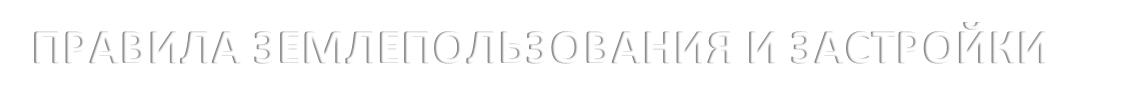 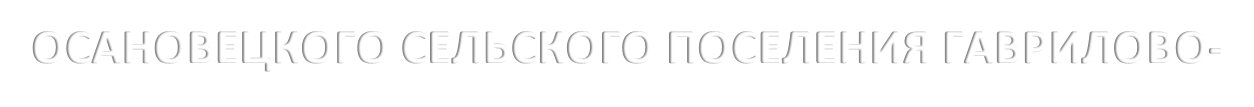 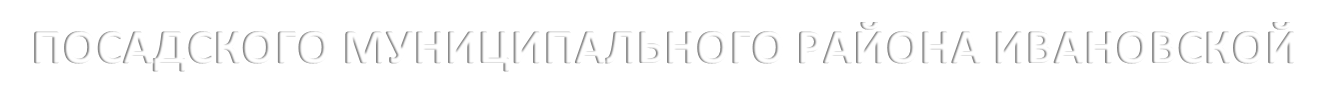 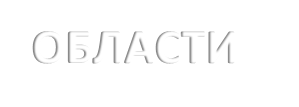 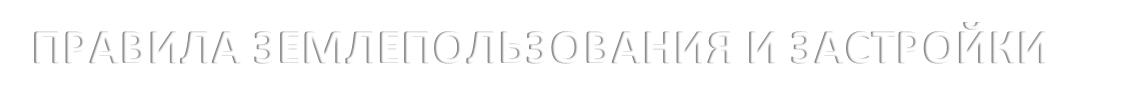 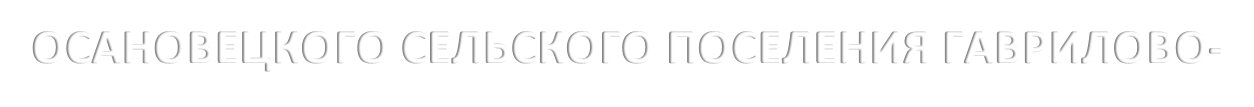 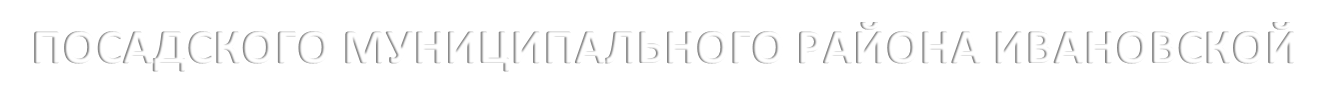 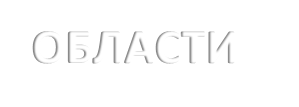 ОБЩЕСТВО С ОГРАНИЧЕННОЙ ОТВЕТСТВЕННОСТЬЮ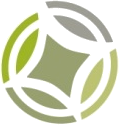 «НАУЧНО-ПРОЕКТНАЯ ОРГАНИЗАЦИЯ«ЮЖНЫЙ ГРАДОСТРОИТЕЛЬНЫЙ ЦЕНТР»344000, г. РОСТОВ-НА-ДОНУ, пер. ГАЗЕТНЫЙ, 121/262а, ОФ.4а (863)242-99-70, 242-99-68, WWW.URGC.INFO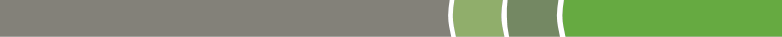 Глава 1. Положение о регулировании землепользования и застройки органами местногосамоуправления	5Статья 1. Общие положения	5Статья 2. Термины и определения	5Статья 3. Полномочия Совета Гаврилово-Посадского муниципального района в областиземлепользования и застройки	7Статья 4. Полномочия Администрации Гаврилово-Посадского муниципального района в областиземлепользования и застройки	7Статья 5. Комиссия по землепользованию и застройке	7Глава 2. Положение о подготовке документации по планировке территории органами местногосамоуправления	9Статья 6. Общие положения о планировке территории	9Статья 7. Подготовка документации по планировке территории органами местного самоуправления Гаврилово-Посадского муниципального района	11Статья 8. Особенности отдельных случаев при подготовке документации по планировке территории	14Глава 3. Положение об изменении видов разрешённого использования земельных участков и объектов капитального строительства физическими и юридическими лицами, предоставлении разрешений на отклонение от предельных параметров разрешённого строительства,реконструкции объектов капитального строительства	16Статья 9. Изменение видов разрешённого использования земельных участков и объектовкапитального строительства физическими и юридическими лицами	16Статья 10. Предоставление разрешений на условно разрешённый вид использования земельногоучастка или объекта капитального строительства	16Статья 11. Предоставление разрешений на отклонение от предельных параметров разрешённогостроительства, реконструкции объектов капитального строительства	17Глава 4. Положение о проведении общественных обсуждений, публичных слушаний по вопросамземлепользования и застройки	19Статья 12. Общие положения о порядке проведения общественных обсуждений, публичныхслушаний	19Статья 13. Особенности общественных обсуждений, публичных слушаний по вопросам принятияправил землепользования и застройки и внесения изменений в них	19Статья 14. Особенности общественных обсуждений, публичных слушаний по документации попланировке территории	20Статья 15. Особенности общественных обсуждений, публичных слушаний по вопросам предоставлении разрешения на условно разрешенный вид использования земельного участка или объекта капитального строительства и предоставлении разрешений наотклонения от предельных параметров разрешенного строительства	21Глава 5. Карта градостроительного зонирования	23Статья 16. Состав и содержание карты градостроительного зонирования	23Статья 17. Территориальные зоны, установленные на территории Осановецкого сельского поселения Гаврилово-Посадского муниципального района	23Статья 18. Зоны с особыми условиями использования территории, отображённые на картеградостроительного зонирования Осановецкого сельского поселения	24Статья 19. Порядок ведения карты градостроительного зонирования	25Глава 6. Градостроительные регламенты	26Статья 20. Состав градостроительных регламентов	26Статья 21. Порядок применения градостроительных регламентов	27Статья 22. Определения видов использования объектов капитального строительства	29Статья 23. Особенности применения отдельных видов разрешённого использования земельныхучастков и объектов капитального строительства	30Статья 24. Предельные (минимальные и (или) максимальные) размеры земельных участков и предельные параметры разрешенного строительства, реконструкции объектовкапитального строительства	32Статья 25. Особенности применения отдельных предельных параметров	33Статья 26. Использование и строительные изменения земельных участков и объектов капитальногостроительства, несоответствующих Правилам	34Статья 27. Многофункциональные объекты капитального строительства	35Статья 28. Градостроительный регламент зоны индивидуальной жилой застройки Ж-1	35Статья 29. Градостроительный регламент зоны застройки малоэтажными жилыми домами Ж-2.	44Статья 30. Градостроительный регламент многофункциональной общественно-деловой зоны ОД	53Статья 31. Градостроительный регламент зоны инженерной инфраструктуры ИС	62Статья 32. Градостроительный регламент зоны транспортной инфраструктуры Т	67Статья 33. Градостроительный регламент зоны объектов сельскохозяйственного производства СХ-1	72Статья 34. Градостроительный регламент зоны природных ландшафтов и неудобий ПЛ	78Статья 35. Градостроительный регламент зоны парков Р-1	83Статья 36. Градостроительный регламент зоны размещения объектов захоронения СП-1	88Статья 37. Расчетные показатели минимально допустимого уровня обеспеченности территории объектами коммунальной, транспортной, социальной инфраструктур и расчетныепоказатели максимально допустимого уровня территориальной доступности указанных объектов для населения в случае, если в границах территориальной зоны,применительно к которой устанавливается градостроительный регламент, предусматривается осуществление деятельности по комплексному развитиютерритории	91Глава 7. Ограничения использования земельных участков и объектов капитального строительства по условиям охраны окружающей среды, защиты от чрезвычайных ситуаций природного итехногенного характера и иным вопросам	93Статья 38. Ограничения использования земельных участков и объектов капитального строительствапо условиям охраны объектов культурного наследия	93Статья 39. Ограничения использования земельных участков и объектов капитального строительствапо условиям охраны источников питьевого водоснабжения	94Статья 40. Ограничения использования земельных участков и объектов капитального строительствапо условиям охраны Водоохранных зон и прибрежных защитных полос водных объектов	97Статья 41. Ограничения использования земельных участков и объектов капитального строительства по условиям охраны стационарных пунктов наблюдений за состоянием окружающейсреды, ее загрязнением	98Статья 42. Ограничения использования земельных участков и объектов капитального строительствапо условиям охраны Санитарных, защитных и санитарно-защитных зон	98Статья 43. Ограничения использования земельных участков и объектов капитального строительства, подверженныХ риску возникновения чрезвычайных ситуаций природного итехногенного характера и воздействия их последствий	100Глава 8. Положение о регулировании иных вопросов землепользования и застройки	101Статья 44. Контроль за использованием земельных участков и объектов капитального строительства	101Статья 45. Порядок градостроительного освоения территорий общего пользования	101Статья 46. Виды разрешённого использования земельных участков и объектов капитальногостроительства, расположенных в пределах территорий общего пользования	103Статья 47. Особенности использования территорий общего пользования	104Статья 48. Особенности использования частей, не включенных в состав территорий общего пользования земельных участков, которыми беспрепятственно пользуетсянеограниченный круг лиц	105Статья 49. Устройство ограждений земельных участков	106Статья 50. Доступ маломобильных групп населения к строящимся и реконструируемым объектамкапитального строительства	106Глава 9. Положение о внесении изменений в правила землепользования и застройки	107Статья 51. Действие Правил по отношению к генеральному плану сельского поселения и к ранеевозникшим правам	107Статья 52. Внесение изменений в Правила	108Статья 53. Ответственность за нарушение Правил	111Настоящие правила землепользования и застройки Осановецкого сельского поселения Гаврилово-Посадского муниципального района (далее – Правила) разработаны на основании положений пункта 3 части 1 статьи 8 Градостроительного кодекса Российской Федерации, федерального закона от 06.10.2003 N 131-ФЗ "Об общих принципах организации местного самоуправления в Российской Федерации", Устава Гаврилово-Посадского муниципального района и регулируют вопросы землепользования и застройки на территории Осановецкого сельского поселения (далее – сельского поселения).Правила разработаны в целях:создания условий для устойчивого развития территории Осановецкого сельского поселения, сохранения окружающей среды и объектов культурного наследия;создания условий для планировки территорий сельского поселения;обеспечения прав и законных интересов физических и юридических лиц, в том числе правообладателей земельных участков и объектов капитального строительства;создания условий для привлечения инвестиций, в том числе путем предоставления возможности выбора наиболее эффективных видов разрешенного использования земельных участков и объектов капитального строительства.В соответствии с положениями части 2 статьи 30 Градостроительного кодекса Российской Федерации, Правила состоят из порядка применения Правил и внесения в них изменений, карты градостроительного зонирования и градостроительных регламентов. Порядок применения Правил и внесения в них изменений содержится в главах 1 – 5, 7, 8 настоящих Правил, регламенты – в главе 6.Правила землепользования и застройки применительно к территории Осановецкого сельского поселения Гаврилово-Посадского муниципального района (далее – Правила) являются документом градостроительного зонирования Осановецкого сельского поселения Гаврилово-Посадского муниципального района, нормативным правовым актом Гаврилово-Посадского муниципального района, принятым в соответствии с Градостроительным кодексом Российской Федерации, Земельным кодексом Российской Федерации, Федеральным законом «Об общих принципах организации местного самоуправления в Российской Федерации», иными законами и нормативными правовыми актами Российской Федерации, законами и иными нормативными правовыми актами Ивановской области, Уставом Гаврилово-Посадского муниципального района, генеральным планом Осановецкого сельского поселения Гаврилово-Посадского муниципального района, а также с учетом положений иных актов и документов, определяющих основные направления социально-экономического и градостроительного развития Осановецкого сельского поселения Гаврилово-Посадского муниципального района, охраны его культурного наследия, окружающей среды и рационального использования природных ресурсов.Предметом регулирования Правил являются отношения по вопросам землепользования и застройки на территории Осановецкого сельского поселения, установление границ территориальных зон, градостроительных регламентов, порядка применения такого документа и порядка внесения в него изменений.Правила вступают в действие со дня опубликования, после утверждения Советом депутатов Гаврилово-Посадского муниципального района и применяются наряду с техническими регламентами, нормативами, актами и стандартами, установленными уполномоченными государственными органами в целях обеспечения безопасности жизни, деятельности и здоровья людей, надежности сооружений, сохранения окружающей природной и культурно-исторической среды, иными обязательными требованиями, а также иными нормативными правовыми актами Гаврилово-Посадского муниципального района по вопросам регулирования землепользования и застройки. Указанные акты применяются в части, не противоречащей настоящим Правилам.Положения настоящих Правил являются обязательными для всех субъектов градостроительной деятельности на территории Осановецкого сельского поселения Гаврилово-Посадского муниципального района.                        Для целей настоящих Правил установлены следующие термины и определения:Высота здания – это разница проектной отметки земли и наивысшей отметки конструктивного элемента здания: парапета плоской кровли; карниза, брандмауэра, конька или фронтона скатной крыши. Высота здания измеряется в метрах.Высота ограждения земельного участка – высота между отметкой земли и верхней отметкой конструкций ограждения. Высота ограждения измеряется в метрах.Отступ от красной линии – это расстояние, измеренное по перпендикуляру от вертикальной плоскости, образуемой красной линией, и на котором в границах земельного участка возможно размещение объектов капитального строительства, предусмотренных градостроительным регламентом. Значение отступа от красной линии измеряется в метрах.Отступ от границы земельного участка – это расстояние, измеренное по перпендикуляру от вертикальной плоскости, образуемой границей земельного участка, и на котором в границах земельного участка возможно размещение объектов капитального строительства, предусмотренных градостроительным регламентом. Значение отступа от границы измеряется в метрах. Значение отступа от границы может быть большим, чем установленное в градостроительном регламенте, в зависимости от характеристик здания, сооружения, по требованиям технических регламентов, прочих норм.Отступы зданий от проездов (минимальные и (или) максимальные) – это расстояние, измеренное по перпендикуляру от границы проезжей части проезда, и на котором в границах земельного участка возможно размещение объектов капитального строительства, предусмотренных градостроительным регламентом. Отступы зданий от проездов (минимальные и (или) максимальные) измеряются в метрах.Площадь земельного участка – это площадь геометрической фигуры, образованной проекцией границ земельного участка на горизонтальную плоскость. Градостроительным регламентом может быть установлена зависимость площади земельного участка от функционального назначения видов использования объектов капитального строительства, либо их мощностных характеристик. Площадь земельного участка выражается в квадратных метрах, а также может рассчитываться в квадратных метрах, отнесённых на единицу мощности объекта капитального строительства (вместимости, полезной площади или других подобных характеристик) для отдельных видов разрешённого использования территорий.Протяжённость границы земельного участка вдоль красной линии улицы, проезда – это протяжённость проекции на вертикальную плоскость, образуемую красной линией, сторон многоугольника, образующих контур земельного участка, и обращённых к красной линии улицы, проезда (непосредственно совпадающих с красной линией, либо отстоящих от неё не более чем на три метра по всей длине). Протяжённость границы земельного участка вдоль красной линии улицы, проезда измеряется в метрах.Процент застройки в границах земельного участка – это соотношение площади части территории земельного участка, которую возможно застроить, к общей площади земельного участка.Процент озеленения земельного участка – соотношение площади озеленения земельного участка и площади участка в целом, измеряемое в процентах. Под площадью озеленения понимается площадь, занятая посадками многолетних насаждений, трав, прочих растений. Дорожно-тропиночная сеть в пределах участка, за исключением проездов, предусмотренных для движения транспорта и придомовых площадок, может быть включена в площадь озеленения, если занимает не более 30 процентов от площади зелёных насаждений. В площадь озеленения может быть также включена площадь стоянок автомобилей, устроенных на решётчатом покрытии, если площадь отверстий решётки, используемых для посадки, составляет 50 процентов и более от общей площади такой стоянки.Этажность – количество надземных этажей здания.Прочие термины используются в значениях, установленных действующим законодательством.К полномочиям Совета депутатов Гаврилово-Посадского муниципального района(далее – Совет) в области регулирования отношений по вопросам землепользования и застройки относятся:утверждение правил землепользования и застройки и внесение изменений в них;иные полномочия в соответствии с действующим законодательством.К полномочиям Администрации Гаврилово-Посадского муниципального района (далее – Администрации) в области регулирования отношений по вопросам землепользования и застройки относятся:принятие решений о подготовке документации по планировке территорий;утверждение документации по планировке территорий;принятие решений о предоставлении разрешений на условно разрешённый вид использования объектов капитального строительства и земельного участка;принятие решений о предоставлении разрешения на отклонение от предельных параметров разрешённого строительства, реконструкции объектов капитального строительства и земельных участков;принятие решений о развитии застроенных территорий;иные вопросы землепользования и застройки, в соответствии с действующим законодательством Российской Федерации в области градостроительной деятельности.Комиссия по подготовке правил землепользования и застройки (далее – Комиссия) является постоянно действующим органом при Администрации.Комиссия формируется на основании постановления Администрации Гаврилово- Посадского муниципального района и осуществляет свою деятельность в соответствии с законодательством Российской Федерации, Ивановской области, настоящими Правилами и нормативными правовыми актами органов местного самоуправления.Комиссия:организует и обеспечивает подготовку проекта правил землепользования и застройки (проектов изменений), осуществляет работу с предложениями заинтересованных лиц;представляет уполномоченному органу местного самоуправления проект правил землепользования и застройки, организует и обеспечивает доработку указанного проекта,проведение общественных обсуждений или публичных слушаний по проекту правил землепользования и застройки;по итогам общественных обсуждений или публичных слушаний по проекту правил землепользования и застройки готовит заключение о результатах общественных обсуждений или публичных слушаний, обеспечивает внесение изменений и дополнений в проект правил землепользования и застройки и вместе с протоколами общественных обсуждений или публичных слушаний и заключением о результатах общественных обсуждений или публичных слушаний представляет указанный проект главе Администрации Гаврилово-Посадского муниципального района для принятия им решения о направлении проекта в Совет депутатов Гаврилово-Посадского муниципального района или об отклонении проекта и о направлении его на доработку;принимает и рассматривает обращения органов государственной власти, органов местного самоуправления, физических и юридических лиц:о внесении изменений в правила землепользования и застройки, в том числе об изменении границ территориальных зон и об изменении градостроительных регламентов;о предоставлении разрешения на условно разрешенный вид использования земельного участка или объекта капитального строительства;о разрешении на отклонение от предельных параметров разрешенного строительства, реконструкции объектов капитального строительства;об установлении или изменении видов разрешенного использования земельных участков при принятии решения о включении земельных участков в границы населенных пунктов либо об исключении земельных участков из границ населенных пунктов.осуществляет иные функции, предусмотренные законодательством о градостроительной деятельности, иными нормативными правовыми актами органов местного самоуправления Гаврилово-Посадского муниципального района.Протоколы заседаний Комиссии являются открытыми для всех заинтересованныхлиц.Подготовка документации по планировке территории осуществляется в целях обеспечения устойчивого развития территорий, в том числе выделения элементов планировочной структуры, установления границ земельных участков, установления границ зон планируемого размещения объектов капитального строительства.При планировке территории подготавливаются следующие виды документации по планировке территории:проекты планировки территории;проекты межевания территории.Подготовка документации по планировке территории осуществляется на основании Генерального плана сельского поселения, настоящих Правил (за исключением подготовки документации по планировке территории, предусматривающей размещение линейных объектов) в соответствии с программами комплексного развития систем коммунальной инфраструктуры, программами комплексного развития транспортной инфраструктуры, программами комплексного развития социальной инфраструктуры, местными нормативами градостроительного проектирования, требованиями технических регламентов, сводов правил с учетом материалов и результатов инженерных изысканий, границ территорий объектов культурного наследия, включенных в единый государственный реестр объектов культурного наследия (памятников истории и культуры) народов Российской Федерации, границ территорий выявленных объектов культурного наследия, границ зон с особыми условиями использования территорий.Подготовка документации по планировке территории осуществляется в отношении выделяемых проектом планировки территории одного или нескольких смежных элементов планировочной структуры, определенных настоящими Правилами территориальных зон и (или) установленных Генеральным планом Осановецкого сельского поселения (Генеральный план сельского поселения), функциональных зон, территории, в отношении которой предусматривается осуществление деятельности по ее комплексному развитию 1.Подготовка документации по планировке территории в целях размещения объекта капитального строительства является обязательной в следующих случаях:необходимо изъятие земельных участков для государственных или муниципальных нужд в связи с размещением объекта капитального строительства федерального, регионального или местного значения;необходимы установление, изменение или отмена красных линий;необходимо образование земельных участков в случае, если в соответствии с земельным законодательством образование земельных участков осуществляется только в соответствии с проектом межевания территории;размещение объекта капитального строительства планируется на территориях двух и более муниципальных образований, имеющих общую границу (за исключением случая, если размещение такого объекта капитального строительства планируется осуществлять на1 часть 1 статьи 41.1. ГрК РФземлях или земельных участках, находящихся в государственной или муниципальной собственности, и для размещения такого объекта капитального строительства не требуются предоставление земельных участков, находящихся в государственной или муниципальной собственности, и установление сервитутов);планируются строительство, реконструкция линейного объекта (за исключением случая, если размещение линейного объекта планируется осуществлять на землях или земельных участках, находящихся в государственной или муниципальной собственности, и для размещения такого линейного объекта не требуются предоставление земельных участков, находящихся в государственной или муниципальной собственности, и установление сервитутов). Правительством Российской Федерации могут быть установлены иные случаи, при которых для строительства, реконструкции линейного объекта не требуется подготовка документации по планировке территории;планируется размещение объекта капитального строительства, не являющегося линейным объектом, и необходимых для обеспечения его функционирования объектов капитального строительства в границах особо охраняемой природной территории или в границах земель лесного фонда.Применительно к территории, в границах которой не предусматривается осуществление деятельности по комплексному развитию территории, а также не планируется размещение линейных объектов, допускается подготовка проекта межевания территории без подготовки проекта планировки территории. В остальных случаях проект планировки является основой для подготовки проекта межевания.Допускается подготовка документации по планировке территории в границах комплексного развития территории, в отношении которой принято решение о её комплексном развитии в случае, установленном в статье 66. Градостроительного кодекса Российской Федерации.Подготовка проектов планировки территории осуществляется для выделения элементов планировочной структуры, установления границ территорий общего пользования, границ зон планируемого размещения объектов капитального строительства, определения характеристик и очередности планируемого развития территории.Подготовка проекта межевания территории осуществляется применительно к территории, расположенной в границах одного или нескольких смежных элементов планировочной структуры, границах определенной правилами землепользования и застройки территориальной зоны и (или) границах установленной генеральным планом поселения функциональной зоны, территории, в отношении которой предусматривается осуществление деятельности по ее комплексному развитию.Подготовка проекта межевания территории осуществляется для:определения местоположения границ образуемых и изменяемых земельных участков;установления, изменения, отмены красных линий для застроенных территорий, в границах которых не планируется размещение новых объектов капитального строительства, а также для установления, изменения, отмены красных линий в связи с образованием и (или) изменением земельного участка, расположенного в границах территории, применительно к которой не предусматривается осуществление деятельности по комплексному развитию территории, при условии, что такие установление, изменение, отмена влекут за собой исключительно изменение границ территории общего пользования.При подготовке проекта межевания территории определение местоположения границ образуемых и (или) изменяемых земельных участков осуществляется в соответствии с предельными (минимальными и (или) максимальными) размерами земельных участков, установленными в составе главы 6 настоящих Правил, и нормами отвода земельных участков для конкретных видов деятельности, иными требованиями к образуемым и (или) изменяемым земельным участкам, установленными федеральными законами и законами Ивановской области, техническими регламентами, сводами правил.Требования к составу и содержанию проектов планировки и проектов межевания определяются соответственно статьями 42 и 43 Градостроительного кодекса Российской Федерации.Проекты планировки территории и проекты межевания территории, подготовленные в составе документации по планировке территории, до их утверждения подлежат рассмотрению на общественных обсуждениях или публичных слушаниях, за исключением случаев, определённых действующим законодательством.Порядок организации и проведения общественных обсуждений или публичных слушаний по документации по планировке территории определяется с учетом положений главы 4 настоящих Правил.Внесение изменений в документацию по планировке территории допускается путем утверждения ее отдельных частей с соблюдением требований об обязательном опубликовании такой документации в порядке, установленном законодательством. В указанном случае согласование документации по планировке территории осуществляется применительно к утверждаемым частям.Решения о подготовке документации по планировке территории принимаются Администрацией, а также самостоятельно физическими и юридическими лицами:лицами, с которыми заключены договоры о развитии застроенной территории, договоры о комплексном освоении территории, в том числе в целях строительства жилья экономического класса, договоры о комплексном развитии территории по инициативе органа местного самоуправления;правообладателями земельных участков и (или) расположенных на них объектов недвижимого имущества, по инициативе которых осуществляется комплексное развитие территорий в соответствии со статьёй 70 пункта 6 Градостроительного кодекса Российской Федерации;правообладателями существующих линейных объектов, подлежащих реконструкции, в случае подготовки документации по планировке территории в целях их реконструкции;субъектами естественных монополий, организациями коммунального комплекса в случае подготовки документации по планировке территории для размещения объектов местного значения;садоводческим или огородническим некоммерческим товариществом в отношении земельного участка, предоставленного такому товариществу для ведения садоводства или огородничества.В случаях, предусмотренных пунктами 1-5 части 1 настоящей статьи, подготовка документации по планировке территории осуществляется указанными лицами за счет их средств. Расходы указанных лиц на подготовку документации по планировке территории не подлежат возмещению за счет средств бюджета Гаврилово-Посадского муниципального района.Органы местного самоуправления Гаврилово-Посадского муниципального района, принимают решение о подготовке документации по планировке территории, обеспечивают подготовку документации по планировке территории, за исключением случаев, указанных в пунктах 1-4 части 1 настоящей статьи, и утверждают документацию по планировке территории в границах сельского поселения, за исключением случаев, когда это отнесено к полномочиям органов исполнительной власти Российской Федерации, Ивановской области, муниципальных образований, имеющих смежную границу с сельским поселением.В случае принятия решения о подготовке документации по планировке территории применительно к территории сельского поселения, уполномоченный федеральный орган исполнительной власти, орган исполнительной власти Ивановской области, орган местного самоуправления муниципального образования, заинтересованное лицо, указанное в пунктах 1 – 5 части 1 настоящей статьи, в течение десяти дней со дня принятия такого решения направляют уведомление о принятом решении главе администрации сельского поселения.Подготовка документации по планировке территории, в том числе предусматривающей размещение объектов местного значения, может осуществляться за счет средств местного бюджета, а также физическими или юридическими лицами за счет их средств.Лица, указанные в пунктах 3 - 5 части 1 настоящей статьи, осуществляют подготовку документации по планировке территории в соответствии с требованиями, установленными действующим законодательством, и направляют такую документацию для утверждения в уполномоченный орган Администрации.Документация по планировке территории, которая подготовлена в целях размещения объекта федерального значения, объекта регионального значения, объекта местного значения муниципального образования, имеющего общую границу с сельским поселением, или в целях размещения иного объекта в границах сельского поселения, и утверждение которой осуществляется уполномоченным федеральным органом исполнительной власти, уполномоченным органом исполнительной власти субъекта Российской Федерации, уполномоченным органом местного самоуправления муниципального образования, имеющего общую границу с Осановецким сельским поселением, до ее утверждения подлежит согласованию с главой Администрации Гаврилово-Посадского муниципального района.Предметом согласования в случае, указанном в части 7 настоящей статьи, является соответствие планируемого размещения объекта федерального значения, объекта регионального значения, объекта местного значения муниципального образования, имеющего общую границу с Осановецким сельским поселением настоящим Правилам в части соблюдения градостроительных регламентов (за исключением линейных объектов), установленных для территориальных зон, в границах которых планируется размещение указанных объектов, а также обеспечение сохранения фактических показателей обеспеченности территории объектами коммунальной, транспортной, социальной инфраструктур и фактических показателей территориальной доступности указанных объектов для населения.В течение тридцати дней со дня получения указанной в части 7 настоящей статьи документации по планировке территории глава Администрации Гаврилово-Посадского муниципального района направляет в орган, уполномоченный на утверждение такой документации, согласование такой документации или отказ в ее согласовании. При этом отказ в согласовании такой документации допускается по следующим основаниям:несоответствие планируемого размещения объектов, указанных в части 7 настоящей статьи, градостроительным регламентам, установленным для территориальных зон, в границах которых планируется размещение таких объектов (за исключением линейных объектов);снижение фактических показателей обеспеченности территории объектами коммунальной, транспортной, социальной инфраструктур и (или) фактических показателей территориальной доступности указанных объектов для населения при размещении планируемых объектов.Документация по планировке территории, утверждаемая соответственно уполномоченными федеральными органами исполнительной власти, высшим исполнительным органом государственной власти Ивановской области, органом местного самоуправления муниципального образования, имеющего общие границы с Осановецким сельским поселением, направляется главе Администрации Гаврилово-Посадского муниципального района, в течение семи дней со дня ее утверждения.Глава Администрации Гаврилово-Посадского муниципального района обеспечивает опубликование указанной в части 10 настоящей статьи документации по планировке территории в официальном средстве массовой информации органов местного самоуправления Гаврилово-Посадского муниципального района и размещает информацию о такой документации на официальном сайте Администрации Гаврилово-Посадского муниципального района.В случае, указанном в части 3 настоящей статьи, решение о подготовке документации по планировке территории применительно к территории сельского поселения, принимается Администрацией самостоятельно, в том числе в рамках реализации местных целевых программ, либо на основании предложений физических или юридических лиц о подготовке документации по планировке территории. В случае подготовки документации по планировке территории заинтересованными лицами, указанными в пунктах 1 – 5 части 1 настоящей статьи, принятие Администрацией решения о подготовке документации по планировке территории не требуется.Указанное в части 12 настоящей статьи решение подлежит опубликованию в официальном средстве массовой информации органов местного самоуправления Гаврилово-Посадского муниципального района в течение трех дней со дня принятия такого решения и размещается на официальном сайте муниципального образования в сети "Интернет".Со дня опубликования решения о подготовке документации по планировке территории физические или юридические лица вправе представить в уполномоченный орган Администрации свои предложения о порядке, сроках подготовки и содержании документации по планировке территории.Заинтересованные лица, указанные в пунктах 1 – 5 части 1 настоящей статьи, осуществляют подготовку документации по планировке территории в соответствии с требованиями, установленными действующим законодательством, и направляют ее для утверждения в Администрацию.Уполномоченный орган Администрации осуществляет проверку документации по планировке территории на соответствие действующему законодательству. По результатам проверки глава Администрации Гаврилово-Посадского муниципального района принимает соответствующее решение о направлении документации по планировке территории председателю Совета депутатов - главе Гаврилово-Посадского муниципального района (далее – глава района) для назначения общественных обсуждений, публичных слушаний, или об отклонении такой документации и о направлении ее на доработку.Орган местного самоуправления Гаврилово-Посадского муниципального района с учетом протокола общественных обсуждений или публичных слушаний по проекту планировки территории, проекту межевания территории и заключения о результатах общественных обсуждений или публичных слушаний принимает решение об утверждении документации по планировке территории или отклоняет такую документацию и направляет ее на доработку не позднее чем через двадцать рабочих дней со дня опубликования заключения о результатах общественных обсуждений или публичных слушаний, за исключением случая подготовки проекта межевания территории, расположенной в границах элемента или элементов планировочной структуры, утвержденных проектом планировки территории, в виде отдельного документаОрган местного самоуправления Гаврилово-Посадского муниципального района, в случае подготовки проекта межевания территории, расположенной в границах элемента или элементов планировочной структуры, утвержденных проектом планировки территории, в виде отдельного документа, принимает решение об утверждении проекта межевания или отклоняет такой проект и направляет его на доработку не позднее чем через двадцать рабочих дней со дня поступления его на утверждение.Основанием для отклонения документации по планировке территории, подготовленной лицами, указанными в пунктах 1 – 5 части 1 настоящей статьи, и направления ее на доработку является несоответствие такой документации требованиям, указанным в части 10 статьи 45 Градостроительного Кодекса Российской Федерации. В иных случаях отклонение представленной такими лицами документации по планировке территории не допускается.Утвержденная документация по планировке территории (проекты планировки территории и проекты межевания территории) подлежит опубликованию в официальном средстве массовой информации Администрации Гаврилово-Посадского муниципального района в течение семи дней со дня утверждения указанной документации и размещается на официальном сайте Администрации.В случае, если настоящими Правилами для отдельных территорий определены границы территориальных зон и установлены градостроительные регламенты, в которых невозможно учесть функциональные зоны и параметры их планируемого развития, определенные Генеральным планом сельского поселения, вследствие особенностей существующего землепользования (в том числе конфигурации границ земельных участков, не позволяющих установить границы территориальных зон согласно требованию принадлежности каждого земельного участка только к одной территориальной зоне), в документации  по  планировке  применительно  к  таким  территориям  допустимоустанавливать красные линии, границы существующих и планируемых элементов планировочной структуры, границы зон планируемого размещения объектов капитального строительства на основании Генерального плана с целью последующего внесения изменений в правила землепользования и застройки.В указанном в части 1 настоящей статьи случае, лицо, инициировавшее подготовку документации по планировке, на основе решения об утверждении такой документации должно обратиться в Комиссию с предложением о внесении изменений в Правила в соответствии с п.2 части 2 статьи 33 Градостроительного кодекса РФ.При подготовке проектов планировки на выявленной территории, в составе которой земельные участки не предоставлены физическим, юридическим лицам, и которая может быть использована в качестве самостоятельного создаваемого за счет бюджета объекта, следует в первоочередном порядке размещать объекты спорта, детского отдыха, иные социальные объекты микрорайонного и районного значения (дошкольные учреждения, общеобразовательные школы, амбулаторно-поликлинические объекты и т.д.), создание которых финансируется за счет средств бюджета.Правительством Российской Федерации может быть установлен перечень случаев, при которых для строительства, реконструкции линейного объекта не требуется подготовка документации по планировке территории.Изменение одного основного вида разрешённого использования земельного участка, объекта капитального строительства на другой основной вид разрешённого использования земельного участка, объекта капитального строительства производится правообладателем самостоятельно в соответствии с действующими требованиями земельного, градостроительного и гражданского законодательства.Для изменения основного вида разрешённого использования земельного участка, объекта капитального строительства на условно разрешённый вид использования земельного участка, объекта капитального строительства, необходимо получение разрешения в порядке, установленном статьёй 10 настоящих Правил.Для изменения одного условно разрешённого вида использования земельного участка, объекта капитального строительства на другой условно разрешённый вид использования земельного участка, объекта капитального строительства, необходимо получение разрешения в порядке, установленном статьёй 10 настоящих Правил.Изменение условно разрешённого вида использования земельного участка, объекта капитального строительства на основной вид разрешённого использования земельного участка, объекта капитального строительства производится правообладателем самостоятельно.Действия, указанные в частях 1 – 4 настоящей статьи, должны завершаться последующим внесением сведений об изменении вида разрешённого использования земельного участка, объекта капитального строительства в Единый государственный реестр недвижимости в порядке, установленном для учёта изменений в объектах недвижимости.Физические и юридические лица, заинтересованные в предоставлении разрешения на условно разрешенный вид использования земельного участка или объекта капитального строительства (далее - разрешение на условно разрешенный вид использования), направляют заявления о предоставлении разрешения на условно разрешенный вид использования в Комиссию.Вопрос о предоставлении разрешения на условно разрешенный вид использования подлежит обсуждению на общественных обсуждениях или публичных слушаниях. Порядок организации и проведения общественных обсуждений или публичных слушаний определяется Уставом Гаврилово-Посадского муниципального района и (или) нормативными  правовыми  актами  представительного  органа  Гаврилово-Посадскогомуниципального района с учетом положений Градостроительного кодекса Российской Федерации и настоящей статьи.Срок проведения общественных обсуждений или публичных слушаний со дня оповещения жителей Осановецкого сельского поселения Гаврилово-Посадского муниципального района об их проведении до дня опубликования заключения о результатах общественных обсуждений или публичных слушаний определяется Уставом Гаврилово- Посадского муниципального района и (или) нормативными правовыми актами представительного органа Гаврилово-Посадского муниципального района и не может быть более одного месяца.Расходы, связанные с организацией и проведением общественных обсуждений или публичных слушаний по вопросу предоставления разрешения на условно разрешенный вид использования, несет физическое или юридическое лицо, заинтересованное в предоставлении такого разрешения.В случае, если условно разрешенный вид использования земельного участка или объекта капитального строительства включен в градостроительный регламент в установленном для внесения изменений в правила землепользования и застройки порядке после проведения общественных обсуждений или публичных слушаний по инициативе физического или юридического лица, заинтересованного в предоставлении разрешения на условно разрешенный вид использования, решение о предоставлении разрешения на условно разрешенный вид использования такому лицу принимается без проведения общественных обсуждений или публичных слушаний.Физическое или юридическое лицо вправе оспорить в судебном порядке решение о предоставлении специальных согласований или об отказе в предоставлении таковых в порядке, установленном действующим законодательством.Правообладатели земельных участков, размеры которых меньше установленных градостроительным регламентом минимальных размеров земельных участков либо конфигурация, инженерно-геологические или иные характеристики которых неблагоприятны для застройки, вправе обратиться в Комиссию за разрешениями на отклонение от предельных параметров разрешенного строительства, реконструкции объектов капитального строительства (далее – разрешение на отклонение).Отклонение от предельных параметров разрешенного строительства, реконструкции объектов капитального строительства разрешается для отдельного земельного участка при соблюдении требований технических регламентов.Заинтересованное в получении разрешения на отклонение от предельных параметров разрешенного строительства, реконструкции объектов капитального строительства лицо направляет в Комиссию заявление о предоставлении такого разрешения.Вопрос о предоставлении разрешения на отклонение от предельных параметров разрешенного строительства, реконструкции объектов капитального строительства подлежит обсуждению на общественных обсуждениях или публичных слушаниях, проводимых в порядке, определенном с учетом положений Градостроительного кодексаРоссийской Федерации. Расходы, связанные с организацией и проведением общественных обсуждений или публичных слушаний по вопросу о предоставлении разрешения на отклонение от предельных параметров разрешенного строительства, реконструкции объектов капитального строительства, несет физическое или юридическое лицо, заинтересованное в предоставлении такого разрешения.Физическое или юридическое лицо вправе оспорить в судебном порядке решение о предоставлении разрешения на отклонение от предельных параметров разрешенного строительства, реконструкции объектов капитального строительства или об отказе в предоставлении такого разрешения.Порядок проведения общественных обсуждений или публичных слушаний на территории Осановецкого сельского поселения регламентируется Федеральным законом«Об общих принципах организации местного самоуправления в Российской Федерации», Градостроительным кодексом Российской Федерации, Уставом Гаврилово-Посадского муниципального района и (или) нормативными правовыми актами представительного органа Гаврилово-Посадского муниципального района.Процедура общественных обсуждений, публичных слушаний позволяет реализовать права жителей сельского поселения на осуществление местного самоуправления посредством участия в общественных обсуждениях и публичных слушаниях.На всех в общественных обсуждениях, публичных слушаниях вправе присутствовать представители средств массовой информации.В обязательном порядке на общественные обсуждения, публичные слушания выносятся следующие вопросы в области землепользования и застройки:рассмотрение проектов правил землепользования и застройки, проектов планировки территорий и проектов межевания территорий;внесение изменений в правила землепользования и застройки в части изменения границ территориальных зон и градостроительных регламентов;вопросы предоставления разрешений на условно разрешенный вид использования земельных участков и объектов капитального строительства;вопросы отклонения от предельных параметров разрешенного строительства, реконструкции объектов капитального строительства.Мнение жителей муниципального образования, выявленное в ходе общественных обсуждений или публичных слушаний, носит для органов местного самоуправления рекомендательный характер.Глава Гаврилово-Посадского муниципального района при получении от органа местного самоуправления проекта правил землепользования и застройки принимает решение о проведении общественных обсуждений или публичных слушаний по такому проекту в срок не позднее чем через десять дней со дня получения такого проектаРешение главы Гаврилово-Посадского муниципального района о проведении общественных обсуждений или публичных слушаний должно быть опубликовано в официальном средстве массовой информации органов местного самоуправления района.Продолжительность общественных обсуждений или публичных слушаний по проекту Правил составляет не менее одного и не более трех месяцев со дня опубликованияпроекта до дня опубликования заключения о проведении общественных обсуждений или публичных слушаний.Общественные обсуждения или публичные слушания по проекту Правил проводятся комиссией по подготовке правил землепользования и застройки сельских поселений Гаврилово-Посадского муниципального района (далее - комиссия).В целях доведения до населения информации о содержании проекта Правил комиссия обеспечивает размещение проекта Правил на официальном сайте Гаврилово- Посадского муниципального района в сети Интернет, организует выставки, экспозиции демонстрационных материалов проекта Правил, выступления представителей органов местного самоуправления, разработчиков проекта Правил на собраниях жителей и общественных организаций, в печатных средствах массовой информации, по радио и телевидению.Порядок проведения общественных обсуждений или публичных слушаний определяется Положением о порядке проведения общественных обсуждений или публичных слушаний по проекту правил землепользования и застройки Гаврилово- Посадского муниципального района.Общественные обсуждения или публичные слушания по предложениям о внесении изменений в Правила проводятся в порядке, аналогичном общественным обсуждениям или публичным слушаниям по самому проекту Правил.В случае подготовки изменений в Правила в части внесения изменений в градостроительный регламент, установленный для конкретной территориальной зоны, общественные обсуждения или публичные слушания по внесению изменений в Правила проводятся в границах территориальной зоны, для которой установлен такой градостроительный регламент. В этом случае срок проведения общественных обсуждений или публичных слушаний не может быть более чем один месяц.Проекты планировки территории и проекты межевания территории, до их утверждения подлежат рассмотрению на общественных обсуждениях или публичных слушаниях, за исключением случаев, установленных действующим законодательством.В целях соблюдения права человека на благоприятные условия жизнедеятельности, прав и законных интересов правообладателей земельных участков и объектов капитального строительства общественные обсуждения, публичные слушания по проекту планировки территории и проекту межевания территории проводятся с участием граждан, проживающих на территории, применительно к которой осуществляется подготовка проекта ее планировки и проекта ее межевания, правообладателей земельных участков и объектов капитального строительства, расположенных на указанной территории, лиц, законные интересы которых могут быть нарушены в связи с реализацией таких проектов.Протокол общественных обсуждений или публичных слушаний по проекту планировки территории и проекту межевания территории, заключение о результатах общественных обсуждений или публичных слушаний и подготовленную документацию по планировке территорий не позднее  чем  через пятнадцать дней со дня проведения общественных обсуждений или публичных слушаний направляются главе Гаврилово- Посадского муниципального района.Глава Администрации Гаврилово-Посадского муниципального района, с учетом протокола общественных обсуждений или публичных слушаний по проекту планировки территории и проекту межевания территории и заключения о результатах общественных обсуждений или публичных слушаний, принимает решение об утверждении документации по планировке территории или об отклонении такой документации и о направлении ее на доработку с учетом указанных протокола и заключения.Порядок проведения общественных обсуждений или публичных слушаний определяется Положением «О публичных слушаниях, общественных обсуждениях на территории муниципального образования «Гаврилово-Пасадский муниципальный район».Участниками общественных обсуждений или публичных слушаний по предоставлению разрешений на условно разрешенные виды использования недвижимости являются:граждане, проживающие в пределах территориальной зоны, в границах которой расположен земельный участок, в отношении которого запрашивается разрешение на условно разрешённый вид использования земельного участка или объекта капитального строительства;правообладатели земельных участков, имеющих общие границы с земельным участком, применительно к которому запрашивается разрешение;правообладатели объектов капитального строительства, расположенных на земельных участках, имеющих общие границы с земельным участком, применительно к которому запрашивается разрешение;правообладатели помещений, являющихся частью объекта капитального строительства, применительно к которому запрашивается разрешение;в случае, если условно разрешенный вид использования земельного участка или объекта капитального строительства может оказать негативное воздействие на окружающую среду - правообладатели земельных участков и объектов капитального строительства, подверженных риску такого негативного воздействия.Участниками общественных обсуждений или публичных слушаний по предоставлению разрешений на отклонения от предельных параметров разрешенного строительства являются:граждане, проживающие в пределах территориальной зоны, в границах которой расположен земельный участок, в отношении которого запрашивается разрешение на отклонения от предельных параметров разрешённого строительства;правообладатели земельных участков, имеющих общие границы с земельным участком, применительно к которому запрашивается разрешение; правообладатели объектов капитального строительства, расположенных на земельных участках, имеющих общие границы с земельным участком, применительно к которому запрашивается разрешение;правообладатели помещений, являющихся частью объекта капитального строительства, применительно к которому запрашивается разрешение.Участники общественных обсуждений или публичных слушаний по вопросу о предоставлении разрешения на условно разрешенный вид использования и разрешений на отклонения от предельных параметров разрешённого строительства вправе представить в Комиссию свои предложения и замечания, касающиеся указанных вопросов, для включения их в протокол общественных обсуждений или публичных слушаний.Картой градостроительного зонирования в составе Правил является графическое отображение границ территориальных зон, территорий, градостроительный регламент на которые не распространяется, участков градостроительного зонирования, границ зон с особыми условиями использования территории, границ особо охраняемых природных территорий.Карта градостроительного зонирования Осановецкого сельского поселения Гаврилово-Посадского муниципального района выполнена в масштабе 1:25 000 на территорию всего поселения.На карте градостроительного зонирования в справочном порядке отображается информация, необходимая для полноценного восприятия правил землепользования и застройки – границы гидрографических объектов, сложившейся застройки, отдельные существующие объекты капитального строительства, названия улиц, иные объекты.На территории Осановецкого сельского поселения Гаврилово-Посадского муниципального района настоящими Правилами установлены следующие территориальные зоны:Ж-1 – Зона индивидуальной жилой застройки, установлена для обеспечения правовых условий строительства, реконструкции и эксплуатации объектов индивидуального жилищного строительства, блокированных жилых домов, отдельных малоэтажных многоквартирных жилых зданий, а также сопутствующей инфраструктуры и объектов обслуживания населения;Ж-2 – Зона застройки малоэтажными жилыми домами, установлена для обеспечения правовых условий строительства, реконструкции и эксплуатации малоэтажных многоквартирных жилых зданий, а также сопутствующей инфраструктуры и объектов обслуживания населения;ОД – Многофункциональная общественно-деловая зона, установлена для обеспечения правовых условий строительства, реконструкции и эксплуатации объектами преимущественно делового, административного, общественного назначения, объектами торговли и обслуживания, объектов социального и культурно-бытового назначения, а также сопутствующими видами использования;ИС - Зона инженерной инфраструктуры, установлена для обеспечения правовых условий строительства, реконструкции и эксплуатации объектов и сооружений инженерной инфраструктуры;Т - Зона транспортной инфраструктуры, установлена для обеспечения правовых условий строительства, реконструкции и эксплуатации объектов и сооружений транспортной инфраструктуры;СХ-1 Зона объектов сельскохозяйственного производства, установлена для обеспечения правовых условий строительства, реконструкции и эксплуатации объектов, предназначенных для сельскохозяйственного производства, хранения и первичной переработки сельскохозяйственной продукции, а также сопутствующих видов использования земельных участков и объектов капитального строительства;;ПЛ - Зона природных ландшафтов и неудобий, установлена для обеспечения правовых условий использования не вовлеченных в активную хозяйственную деятельность территорий, в том числе неудобий, отдельных озелененных территорий, территорий вдоль водных природных объектов, размещению зеленых насаждений защитного назначения, санитарно-защитных зон, прибрежных защитных полос водоемов и иных территорий;Р-1 - Зона парков установлена на территориях существующих или планируемых к размещению парков, скверов, набережных;СП-1 - Зона размещения объектов захоронения, установлена на территориях существующих, либо планируемых к размещению кладбищ и сопутствующих объектов капитального строительства;Применение наименований зон и их буквенно-цифровых кодов является равнозначным.Контур территориальной зоны – это часть территориальной зоны, состоящая из земельных участков, территорий общего пользования, прочих территорий, имеющих смежные границы, которая может быть отделена от других контуров этой же территориальной зоны контурами других территориальных зон.Границы территориальных зон устанавливаются преимущественно по границам земельных участков. Особенности использования территорий общего пользования, попадающих в границы территориальных зон, указаны в статье 47 настоящих Правил.На карте градостроительного зонирования не отображены территории, в границах которых предусматриваются требования к архитектурно-градостроительному облику объектов капитального строительства. По причине крайне низкой градостроительной активности в границах сельского поселения, установление в настоящее время требований к архитектурно-градостроительному облику объектов капитального нецелесообразно.Виды зон с особыми условиями использования территорий устанавливаются в соответствии со статьей 105 Земельного кодекса РФ.На карте градостроительного зонирования в составе настоящих Правил отображены следующие зоны с особыми условиями использования территорий, выделенные по условиям охраны окружающей среды, защиты от чрезвычайных ситуаций природного и техногенного характера и иным вопросам:санитарно-защитные зоны предприятий, сооружений и иных объектов;водоохранные зоны и прибрежные защитные полосы водных объектов;зоны санитарной охраны источников питьевого водоснабжения;охранные зоны и зоны регулирования застройки объектов культурного наследия;охранные зоны объектов электроэнергетики (объектов электросетевого хозяйства и объектов по производству электрической энергии);зоны затопления и подтопления;иные зоны с особыми условиями использования территорий, устанавливаемые в соответствии с законодательством Российской ФедерацииГраницы указанных в части 2 зон с особыми условиями использования территорий отображаются в соответствии данными государственного кадастра недвижимости, а при отсутствии таковых – в соответствии с нормативными актами об установлении границ таких зон.В соответствии с п. 9 ст. 106 Земельного Кодекса Российской Федерации Правительство Российской Федерации утверждает положение в отношении каждого вида зон с особыми условиями использования территорий, в котором должны быть определены федеральные органы исполнительной власти, уполномоченные на принятие решений об установлении, изменении, о прекращении существования зоны с особыми условиями использования территории, за исключением случаев, если федеральным законом принятие указанных решений отнесено к полномочиям органов государственной власти субъектов Российской Федерации, органов местного самоуправления.В случае, если земельный участок и объект капитального строительства расположен в границах действия ограничений, установленных в соответствии с законодательством Российской Федерации, правовой режим использования и застройки территории указанного земельного участка определяется совокупностью требований и ограничений, указанных в Главе 7. При этом более строгие требования, относящиеся к одному и тому же параметру, поглощают более мягкие.Ведением карты градостроительного зонирования называется своевременное отображение внесённых в установленном порядке изменений в границы территориальных зон и зон с особыми условиями использования территорий.Ведение карты градостроительного зонирования осуществляется уполномоченным органом Администрации.При установлении (изменении) границ зон с особыми условиями использования территорий и границ территорий объектов культурного наследия федеральными органами государственной власти, органами государственной власти Ивановской области, уполномоченными на установление (утверждение) таких границ, уполномоченный орган на основании правового акта федерального органа государственной власти, органа государственной власти Ивановской области осуществляет отображение установленных (утвержденных) границ зон с особыми условиями использования территорий, территорий объектов культурного наследия на карте градостроительного зонирования и уведомляет Комиссию об отображении такой зоны с приложением копий документов, подтверждающих правомочность внесения изменений.Градостроительным регламентом определяется правовой режим земельных участков, равно как и всего, что находится над и под поверхностью земельных участков и используется в процессе их застройки и последующей эксплуатации объектов капитального строительства.Градостроительные регламенты в настоящих Правилах устанавливаются для всей территории сельского поселения, за исключением земель лесного фонда, земель, покрытых поверхностными водами, земель запаса, земель особо охраняемых природных территорий, сельскохозяйственных угодий в составе земель сельскохозяйственного назначения, земельных участков, расположенных в границах особых экономических зон и территорий опережающего социально-экономического развития, согласно п.6 ст. 36 Градостроительного кодекса РФ. Действие Правил землепользования и застройки распространяется на всю территорию сельского поселения.Градостроительные регламенты действуют в пределах территориальных зон и распространяются в равной мере на все расположенные в одной и той же территориальной зоне земельные участки, объекты капитального строительства, независимо от форм собственности.Действие градостроительных регламентов не распространяется на земельные участки, указанные в части 4 статьи 36 Градостроительного кодекса Российской Федерации.В соответствии с частью 6 статьи 30 Градостроительного кодекса Российской Федерации в градостроительном регламенте в отношении земельных участков и объектов капитального строительства, расположенных в пределах соответствующей территориальной зоны, указываются:виды разрешенного использования земельных участков и объектов капитального строительства;предельные (минимальные и (или) максимальные) размеры земельных участков и предельные параметры разрешенного строительства, реконструкции объектов капитального строительства;ограничения использования земельных участков и объектов капитального строительства, устанавливаемые в соответствии с законодательством Российской Федерации;расчетные показатели минимально допустимого уровня обеспеченности территории объектами коммунальной, транспортной, социальной инфраструктур и расчетные показатели максимально допустимого уровня территориальной доступности указанных объектов для населения в случае, если в границах территориальной зоны, применительно к которой устанавливается градостроительный регламент, предусматривается осуществление деятельности по комплексному развитию территории.Градостроительный регламент приводится в табличной форме.Первый и второй слева столбцы таблицы представляют собой перечень видов разрешённого использования земельных участков в соответствии с классификатором видов разрешённого использования земельных участков, утверждённым на основании требований пункта 2 статьи 7 Земельного кодекса Российской Федерации Приказом Росреестра от10.11.2020 № П/0412 «Об утверждении классификатора видов разрешенного использования земельных участков» с соответствующим цифровым кодом.Третий слева столбец таблицы содержит перечень видов разрешённого использования объектов капитального строительства, располагаемых на земельных участках, имеющих вид разрешённого использования, указанный в первом и втором столбце. Каждый вид разрешённого использования объекта капитального строительства применяется только с тем видом разрешённого использования земельного участка, который указан в ячейке, расположенной слева от ячейки, в которой приведён данный вид использования объекта капитального строительства.Четвёртый слева столбец таблицы содержит перечень вспомогательных видов разрешённого использования объектов капитального строительства. Каждый вспомогательный вид разрешённого использования объектов капитального строительства применяется только дополнительно с основным или условно разрешенным видом разрешённого использования объекта капитального строительства, который указан в ячейке третьего столбца и осуществляется совместно с ним, расположенной слева от ячейки, в которой приведён данный вспомогательный вид использования объекта капитального строительства. При этом Правилами устанавливаются ограничения по объемам и иным параметрам такой деятельности в сопоставлении с объемами и иными параметрами соответствующих основных видов разрешенного использования и условно разрешенных видов использования.Применение градостроительных регламентов осуществляется посредством выбора правообладателем земельного участка, объекта капитального строительства видов разрешённого использования земельного участка, объекта капитального строительства для целей последующей эксплуатации земельного участка, возведения и эксплуатации объекта капитального строительства. Виды разрешённого использования земельных участков и объектов капитального строительства, содержащиеся в регламентах, разделяются на основные, условно разрешённые и вспомогательные.Основные виды разрешённого использования земельных участков и объектов капитального строительства выбираются (изменяются) из второго столбца (земельные участки) и третьего столбца (объекты капитального строительства) таблиц, содержащихся в частях 2 статей 28 – 36настоящих Правил правообладателями таких участков для строительства (за исключением случаев, установленных Градостроительным кодексом Российской Федерации) самостоятельно, без дополнительных разрешений и согласований.Условно разрешённые виды использования земельных участков и объектов капитального строительства выбираются (изменяются) из второго столбца (земельные участки) и третьего столбца (объекты капитального строительства) таблиц, содержащихся в частях 3 статей 28 – 36 настоящих Правил (при наличии в них таблиц с видами использования) и могут быть применены правообладателями земельных участков только после получения разрешения в порядке, предусмотренном статьёй 39 Градостроительного кодекса Российской Федерации.Вспомогательные виды разрешённого использования объектов капитального строительства выбираются (изменяются) из четвёртого столбца таблиц, содержащихся в частях 2 и 3 статей 28 – 36 настоящих Правил (при наличии в них таблиц с видами использования), правообладателями таких участков для строительства (за исключением случаев, установленных Градостроительным кодексом Российской Федерации) самостоятельно, без дополнительных разрешений и согласований только при наличии на данном участке вида использования, отнесённого к соответствующим основным или условно разрешённым.К земельным участкам, иным объектам недвижимости, расположенным в пределах зон с особыми условиями использования территорий, указанных в статье 18 настоящих Правил, градостроительные регламенты, определённые применительно к соответствующим территориальным зонам, указанным в статье 17 настоящих Правил, применяются с учётом ограничений, предусмотренных действующим законодательством Российской Федерации.Для каждого земельного участка, объекта капитального строительства, расположенного в границах сельского поселения, разрешённым считается такое использование, которое соответствует:градостроительным регламентам, установленным в главе 6 настоящих Правил;техническим регламентам, региональным и местным нормативам градостроительного проектирования;ограничениям по условиям охраны объектов культурного наследия, экологическим и санитарно-эпидемиологическим условиям - в случаях, когда земельный участок, иной объект недвижимости расположен в соответствующей зоне с особыми условиями использования территории;иным ограничениям на использование объектов капитального строительства (включая нормативные правовые акты об установлении публичных сервитутов, договоры об установлении частных сервитутов, иные предусмотренные законодательством документы).Изменение одного вида на другой вид разрешённого использования земельных участков и объектов капитального строительства осуществляется при условии:наличия такового вида в перечне видов разрешённого использования, приведённом в градостроительном регламенте территориальной зоны, к которой относится земельный участок;выполнения при таком изменении требований технических регламентов;предоставления разрешения в порядке, установленном статьёй 15 настоящих Правил в случае, если новый вид разрешённого использования отнесён к условно разрешённым, или необходимо отклониться от предельных параметров, установленных градостроительным регламентом.Для любого объекта капитального строительства разрешённым является то использование, которое указано в градостроительном регламенте, как соответствующее виду разрешённого использования земельного участка, на котором располагается данный объект капитального строительства.Содержание видов разрешенного использования, перечисленных в регламентах допускает без отдельного указания в регламенте размещение и эксплуатацию линейного объекта (кроме железных дорог общего пользования и автомобильных дорог общего пользования федерального и регионального значения), размещение защитных сооружений(насаждений), объектов мелиорации, информационных и геодезических знаков, объектов благоустройства, если федеральным законом не установлено иное.Размещение объектов обслуживания жилой застройки во встроенных, пристроенных и встроенно-пристроенных помещениях малоэтажных многоквартирных домов допускается, если общая площадь таких помещений в многоквартирном доме не составляет более 15% общей площади помещений дома.Если в определении вида разрешённого использования, приведённом в градостроительном регламенте, приведено значение мощности объекта (вместимость, количество посадочных мест, количество парковочных мест, предельная площадь и иные характеристики), то указанное значение не может применяться для существующих объектов, построенных на законных основаниях в соответствии с градостроительными планами и разрешениями на строительство, выданными до вступления в силу настоящих Правил, в случае, если фактические значения мощности таких объектов не соответствуют предельным параметрам. Такой объект является соответствующим градостроительному регламенту. Реконструкция такого объекта может проводиться с сохранением имеющихся показателей мощности, либо с изменениями показателей мощности в сторону снижения отличий от предельных параметров, установленных градостроительным регламентом.Если в определении вида разрешённого использования, приведённом в градостроительном регламенте, приведено значение этажности или количества этажей объекта, то указанное значение не может применяться для существующих объектов, построенных на законных основаниях в соответствии с градостроительными планами и разрешениями на строительство, выданными до вступления в силу настоящих Правил, в случае, если фактические значения этажности таких объектов не соответствуют определению вида разрешённого использования. Такой объект является соответствующим градостроительному регламенту. Реконструкция такого объекта может проводиться с сохранением имеющихся показателей этажности (количества этажей), либо с изменениями этажности (количества этажей) в сторону снижения отличий от определения вида разрешённого использования в рамках значений допустимой высоты здания, сооружения, установленной градостроительным регламентом.Любое определение вида разрешённого использования объекта капитального строительства включает в себя размещение требуемого в соответствии с местными нормативами градостроительного проектирования количества парковочных мест. Указанные парковочные места должны быть размещены либо на участке, либо в объёме здания, сооружения. Размещение их в отдельно стоящих, либо пристроенных зданиях, сооружениях возможно только в том случае, когда градостроительным регламентом предусмотрено размещение отдельных зданий, сооружений для хранения автомобилей в качестве основного или вспомогательного вида разрешённого использования.Любое определение вида разрешённого использования объекта капитального строительства включает в себя размещение инженерного оборудования, необходимого для эксплуатации здания. Оборудование должно быть размещено только в объёме здания, сооружения, за исключением случаев, когда градостроительным регламентом допускается размещение для этих целей отдельных зданий, сооружений (локальных объектов инженерной инфраструктуры).Любой вид разрешённого использования предусматривает размещение любых видов малых архитектурных форм.Любой вид разрешённого использования объектов капитального строительства может быть использован на одном земельном участке столько раз, сколько позволяют это сделать размеры и конфигурация участка, положения и ограничения технических регламентов, санитарных норм, в том числе санитарных разрывов между зданиями, норм инсоляции, иные ограничения, установленные действующим законодательством.Определения видов использования объектов капитального строительства, указанные в скобках, являются равнозначными.Придомовая территория является неотъемлемой частью участка малоэтажного многоквартирного жилого дома. В состав придомовой территории входят площадки отдыха, игровые, спортивные, хозяйственные площадки, гостевые стоянки автотранспорта, зеленые насаждения1.Расчёт придомовых площадок производится исходя из общей жилой площади жилого дома, в соответствии с проектной документацией.Расстояния от площадок до окон жилых домов и иных объектов определяется техническими регламентами2.Обеспеченность гостевыми стоянками автотранспорта необходимо принимать в соответствии с действующими техническими регламентами в зависимости от уровня комфортности многоэтажного многоквартирного жилого дома.Допускается использовать для обустройства площадок отдыха, игровых, спортивных, хозяйственных, гостевых стоянок автотранспорта кровли зданий, сооружений, их отдельных частей при условии соблюдения требований технических регламентов, санитарных норм, норм безопасности, а также нормируемого расстояния до окон жилых помещений.При расчёте площади зелёных насаждений допускается включать в неё пешеходные дорожки, располагаемые на участке, если их суммарная площадь не превышает30 процентов от нормативной потребности в зелёных насаждениях, а также площадь гостевых стоянок автотранспорта.При подготовке проектной документации допускается уменьшать, но не более чем вдвое расчётную площадь хозяйственных площадок при застройке многоэтажными многоквартирными жилыми домами.Величины снижения расчётной площади придомовых площадок и зелёных насаждений не могут быть суммированы. Основания для снижения расчётных значений должны быть приведены в проектной документации.1 Требования п. 2.3. СанПиН 2.1.2.2645-10. «Санитарно-эпидемиологические требования к условиям проживания в жилых зданиях и помещениях. Санитарно-эпидемиологические правила и нормативы» в ред. Изменений и дополнений N 1, утв. Постановлением Главного государственного санитарного врача РФ от 27.12.2010 N 1752 СП 42.13330.2011 «Градостроительство…»Допускается блокировка придомовых площадок при условии соблюдения требований технических регламентов и санитарных норм.Предельная площадь земельных участков, выделяемых под отдельные виды разрешённого использования определяется в зависимости от функционального назначения размещаемого на нём объекта и его мощностных характеристик и рассчитывается в зависимости от предельного значения площади, установленного градостроительным регламентом.Размещение объектов, на земельных участках с видами разрешённого использования, имеющими код 2.7. «Обслуживание жилой застройки», возможно, если их размещение связано с удовлетворением повседневных потребностей жителей, не причиняет вред окружающей среде и санитарному благополучию, не причиняет существенного неудобства жителям, не требует установления санитарной зоны, а площадь земельных участков под названными объектами не превышает 20% от площади территориальной зоны, в которой расположен земельный участок.Размещение инфекционных, психиатрических и туберкулёзных больниц и лепрозориев, патолого-анатомических бюро и бюро судебно-медицинской экспертизы, а также противочумных и дезинфекционных центров (станций) допускается исключительно в пределах земельных участков с кодом 3.4.2. в соответствии с требованиями технических регламентов и санитарных нормативов.В любых малоэтажных многоквартирных жилых домах допускается размещение помещений общественного назначения.При соблюдении градостроительных и технических регламентов, санитарных и противопожарных норм, нормативных разрывов с прочими объектами капитального строительства в составе всех территориальных зон могут размещаться отдельно расположенные участки для ведения огородничества, предназначенные для выращивания ягодных, овощных, бахчевых или иных сельскохозяйственных культур и картофеля, переданные в пользование гражданам до введения в действие Правил, предоставляемые в аренду сроком до 3 лет без права возведения зданий и сооружений, изменения разрешенного использования.Формулировки видов разрешённого использования объектов здравоохранения, включённые в состав градостроительных регламентов, приняты в соответствии с утверждённой номенклатурой. Возможности сочетания амбулаторной, стационарной и иных видов медицинской помощи в пределах одного объекта капитального строительства определяется нормативными актами федерального органа исполнительной власти, осуществляющего функции по выработке и реализации государственной политики и нормативно-правовому регулированию в сфере здравоохранения.Наличие вида разрешенного использования земельных участков и объектов капитального строительства в числе указанных в градостроительном регламенте в составе вспомогательных видов разрешенного использования означает, что его применение возможно только в качестве дополнительного по отношению к основному или условно разрешенному виду использования и осуществляться совместно с ним на территории одного земельного участка. Допускается размещение вспомогательных видов использования на самостоятельных земельных участках, обслуживающих два и более земельных участка, отведенных под основные виды использования. Суммарная общая площадь территории, занимаемая объектами вспомогательных видов разрешенного использования расположенных на территории одного земельного участка не должна превышать 25 %общей площади территории соответствующего земельного участка, если превышение не может быть обосновано требованиями настоящих Правил.В	пределах	любых	территориальных	зон	в	качестве	вспомогательных разрешённых видов использования земельных участков могут располагаться:объекты пожарной охраны (гидрантов, резервуаров, противопожарных водоемов);площадки для сбора мусора;элементы благоустройства и вертикальной планировки (открытых лестниц, подпорных стенок, декоративных пешеходных мостиков и т.п. малых архитектурных форм);объекты гражданской обороны;общественные туалеты;декоративное и защитное озеленение;наземные открытые автостоянки при зданиях, в том числе и гостевые автостоянки;игровые площадки и места отдыха;размещение рекламных конструкцийобъекты инженерно-технического обеспечения (линейные объекты для обеспечения населения и организаций внутри населенных пунктов объектами инженерно-технического обеспечения, объекты теплоснабжения, газоснабжения (в том числе ГРП, ГРПШ), водоснабжения, водоотведения, объекты электроснабжения (в том числе ТП) и линейные объекты связи;участки улиц, проспектов, площадей, автодорог (шоссе), аллей, бульваров, набережных, застав, переулков, проездов, тупиков.В составе градостроительных регламентов настоящих Правил установлены следующие предельные (минимальные и (или) максимальные) размеры земельных участков и предельные параметры разрешенного строительства, реконструкции объектов капитального строительства (далее – предельные параметры):предельные (минимальные и (или) максимальные) размеры земельных участков: площадь земельного участка (минимальная и (или) максимальная);минимальная протяжённость границы земельного участка вдоль красной линии улицы, проезда;минимальные отступы от границ земельных участков в целях определения мест допустимого размещения зданий, строений, сооружений, за пределами которых запрещено строительство зданий, строений, сооружений:минимальный отступ от красных линий;минимальный отступ от границы земельного участка;предельное количество этажей или предельная высота зданий, строений, сооружений;максимальный процент застройки в границах земельного участка;иные предельные параметры разрешенного строительства, реконструкции объектов капитального строительства, устанавливаемые на основании части 1.2. статьи 38 Градостроительного кодекса Российской Федерации.При подготовке проектной документации необходимо производить расчёты, обосновывающие планировочную организацию земельного участка в части соответствия проектных решений требованиям градостроительного регламента, в том числе установленным значениям предельных параметров1.Допускается блокировка строений на смежных земельных участках при взаимном согласии собственников таких земельных участков, оформленном в соответствии с гражданским законодательством и соблюдении требований технических регламентов.В случае, если один земельный участок имеет несколько видов разрешённого использования, сведения о которых внесены в Единый государственный реестр недвижимости, и для них в соответствии с градостроительным регламентом могут быть рассчитаны несколько различных максимальных значений одного и того же предельного параметра, соответствующим градостроительному регламенту считается минимальное из них.В случае, если один земельный участок имеет несколько видов разрешённого использования, сведения о которых внесены в Единый государственный реестр недвижимости, и для них в соответствии с градостроительным регламентом могут быть рассчитаны несколько различных минимальных значений одного и того же предельного параметра, соответствующим градостроительному регламенту считается максимальное из них. Данное положение не относится к отступам от границ земельных участков, проездов, разрывам между зданиями, сооружениями.Действие градостроительного регламента в части минимального отступа от границ земельного участка не распространяется на случаи реконструкции объектов индивидуального жилищного строительства, построенных ранее на законных основаниях, если планируемая пристройка (в том числе надстройка, устройство мансардного этажа за счёт освоения чердачного пространства) не нарушает установленные минимальные отступы от границ земельного участка, за исключением случаев, если использование таких объектов капитального строительства опасно для жизни или здоровья человека, для окружающей среды, объектов культурного наследия.Действие градостроительного регламента в части минимального отступа от красных линий улиц, который составляет 5 метров, и минимального отступа от красных линий проездов, который составляет 3 метра, до объектов индивидуального жилищного строительства не распространяется на случаи реконструкции (надстройки, пристройки, устройства мансардного этажа за счёт освоения чердачного пространства) вышеуказанных объектов, построенных ранее на законных основаниях, за исключением случаев, если1 Отсыл к пп. «в» п. 12 Положения о составе разделов проектной документации и требованиях к их содержанию, утв. Постановлением Правительства от 16 февраля 2008 г. N 87использование таких объектов капитального строительства опасно для жизни или здоровья человека, для окружающей среды, объектов культурного наследия. Минимальный отступ от таких объектов принимается равным фактическому расстоянию от объектов до красных линий улиц и красных линий проездов, которое не подлежит уменьшению в процессе реконструкции.Земельные участки или объекты капитального строительства, виды разрешенного использования и (или) предельные параметры которых не соответствуют градостроительному регламенту, могут использоваться без установления срока приведения их в соответствие с градостроительным регламентом, за исключением случаев, если использование таких земельных участков и объектов капитального строительства опасно для жизни или здоровья человека, для окружающей среды, объектов культурного наследия.Все изменения объектов, указанных в части 1 настоящей статьи, осуществляемые путём изменения видов и интенсивности их использования, их параметров, могут производиться только в целях приведения их в соответствие с настоящими Правилами. Реконструкция таких объектов капитального строительства может осуществляться только путем приведения их в соответствие с градостроительным регламентом или путем уменьшения их несоответствия предельным параметрам разрешенного строительства, реконструкции. Изменение видов разрешенного использования указанных земельных участков и объектов капитального строительства может осуществляться путем приведения их в соответствие с видами разрешенного использования земельных участков и объектов капитального строительства, установленными градостроительным регламентомНе допускается увеличивать площадь и строительный объем объектов капитального строительства, которые имеют вид, виды использования, не разрешённые для данной территориальной зоны, либо те, которые поименованы как разрешённые для соответствующих территориальных зон (глава 6 настоящих Правил), но расположены в зонах с особыми условиями использования территории, в пределах которых не предусмотрено размещение соответствующих объектов.На объектах, которые имеют вид или виды использования, не разрешённые для данной зоны, не допускается увеличивать объёмы и интенсивность производственной деятельности без приведения используемой технологии в соответствие с требованиями безопасности - экологическими, санитарно-гигиеническими, противопожарными, гражданской обороны и предупреждения чрезвычайных ситуаций, иными требованиями безопасности, устанавливаемыми техническими регламентами.Объекты недвижимости, несоответствующие настоящим Правилам по предельным параметрам, затрудняющие или блокирующие возможность прохода, проезда, имеющие превышение площади и высоты по сравнению с разрешёнными пределами и т.д., могут поддерживаться и использоваться при условии, что эти действия не увеличивают степень несоответствия этих объектов настоящим Правилам. Действия по отношению к указанным объектам, выполняемые на основе разрешений на строительство, должны быть направлены на устранение несоответствия таких объектов настоящим Правилам.Несоответствующий настоящим Правилам вид использования не может быть заменён на иной несоответствующий вид использования.Многофункциональный объект капитального строительства (далее – многофункциональный объект) – объект капитального строительства, включающий в себя два и (или) более видов разрешённого использования объектов капитального строительства (кроме вспомогательных видов использования).Если один из видов разрешённого использования, входящий в многофункциональный объект, отнесён градостроительным регламентом к условно разрешённым видам, то для его размещения в составе многофункционального объекта необходимо получение разрешения на условно разрешённый вид использования и проведение общественных обсуждений или публичных слушаний в соответствии с процедурой, установленной Градостроительным кодексом Российской Федерации.Если виды разрешённого использования объектов капитального строительства, входящих в состав многофункционального объекта, допустимы при различных видах разрешённого использования земельных участков, то размещение многофункционального объекта является соответствующим градостроительному регламенту только в том случае, если для земельного участка в установленном порядке соответствующие виды разрешённого использования земельных участков внесены сведения в Единый государственный реестр недвижимости.Малоэтажный многоквартирный жилой дом с размещёнными в нём помещениями нежилого назначения не является многофункциональным объектом.Зона Ж-1 установлена для обеспечения правовых условий строительства, реконструкции и эксплуатации объектов индивидуального жилищного строительства, блокированных жилых домов, отдельных малоэтажных многоквартирных жилых зданий, а также сопутствующей инфраструктуры и объектов обслуживания населения.Перечень основных видов разрешённого использования объектов капитального строительства и земельных участков зоны Ж-1:Перечень условно разрешённых видов использования объектов капитального строительства и земельных участков зоны Ж-1:Ограничения использования земельных участков и объектов капитального строительства указаны в Главе 7 настоящих Правил.Для зоны Ж-1 установлены предельные параметры в соответствии со статьёй 38 Градостроительного кодекса Российской Федерации, законодательством Ивановской области и местными нормативными актами. Указанные ниже параметры применяются в части, не противоречащей национальным стандартам и сводам правил, в результате применения которых на обязательной основе обеспечивается соблюдение требований федерального закона «Технический регламент о безопасности зданий и сооружений», а также иным техническим регламентам. Отсутствие ограничений по тем или иным конкретным параметрам не влечёт за собой отсутствия необходимости соблюдать указанные национальные стандарты и своды правил.Предельные параметры земельных участков и объектов капитального строительства:Иные показатели:Минимальные размеры озелененной территории земельных участков - в соответствии с Таблицей 1 Правил.Таблица 1- Минимально допустимая площадь озелененной территории земельных участков	Минимальное	количество	машино-мест	для	хранения	индивидуального автотранспорта на территории земельных участков - в соответствии Таблицей 2 Правил. Таблица	2		-	Минимальное	количество	машино-мест	для		хранения		индивидуального автотранспорта на территории земельных участковМаксимальный класс опасности (по классификации СанПиН) объектов капитального строительства, размещаемых на территории зоны - V.Водостоки необходимо организовывать со строений и сооружений по территории своего домовладения и на расстояние не менее 3,0 м от границы земельного участка.Предприятия обслуживания, перечисленные в разрешенных видах использования недвижимости, могут размещаться в первых этажах выходящих на улицы многоквартирных жилых домов или пристраиваться к ним при условии, что входы для посетителей предприятий обслуживания размещаются со стороны улицы и изолируются от входов в подъезды жилой части зданий, а также при условии, что имеется достаточно места для автостоянок временного хранения автотранспорта.ПримечаниеВ случае, если земельный участок и объект капитального строительства расположен в границах действия ограничений, установленных в соответствии с законодательством Российской Федерации, правовой режим использования и застройки территории указанного земельного участка определяется совокупностью требований и ограничений, указанных в Главе 7 Правил. При этом более строгие требования, относящиеся к одному и тому же параметру, поглощают более мягкие.Зона Ж-2 установлена для обеспечения правовых условий строительства, реконструкции и эксплуатации жилых кварталов застроенных преимущественно малоэтажными многоквартирными домами и сопутствующими видами использования – объектами социально-культурного и бытового назначения.Перечень основных видов разрешённого использования объектов капитального строительства и земельных участков зоны Ж-2:Перечень условно разрешённых видов использования объектов капитального строительства и земельных участков зоны Ж-2:Ограничения использования земельных участков и объектов капитального строительства указаны в Главе 7 настоящих Правил.Для зоны Ж-2 установлены предельные параметры в соответствии со статьёй 38 Градостроительного кодекса Российской Федерации, законодательством Ивановской области и местными нормативными актами. Указанные ниже параметры применяются в части, не противоречащей национальным стандартам и сводам правил, в результате применения которых на обязательной основе обеспечивается соблюдение требований федерального закона «Технический регламент о безопасности зданий и сооружений», а также иным техническим регламентам. Отсутствие ограничений по тем или иным конкретным параметрам не влечёт за собой отсутствия необходимости соблюдать указанные национальные стандарты и своды правил.Предельные параметры земельных участков и объектов капитального строительства:Иные показатели:Минимальные размеры озелененной территории земельных участков - в соответствии с Таблицей 1 Правил.Таблица 1- Минимально допустимая площадь озелененной территории земельных участков	Минимальное	количество	машино-мест	для	хранения	индивидуального автотранспорта на территории земельных участков - в соответствии Таблицей 2 Правил. Таблица	2		-	Минимальное	количество	машино-мест	для		хранения		индивидуального автотранспорта на территории земельных участковМаксимальный класс опасности (по классификации СанПиН) объектов капитального строительства, размещаемых на территории зоны - V.Водостоки необходимо организовывать со строений и сооружений по территории своего домовладения и на расстояние не менее 3,0 м от границы земельного участка.Предприятия обслуживания, перечисленные в разрешенных видах использования недвижимости, могут размещаться в первых этажах выходящих на улицы многоквартирных жилых домов или пристраиваться к ним при условии, что входы для посетителей предприятий обслуживания размещаются со стороны улицы и изолируются от входов в подъезды жилой части зданий, а также при условии, что имеется достаточно места для автостоянок временного хранения автотранспорта.ПримечаниеВ случае, если земельный участок и объект капитального строительства расположен в границах действия ограничений, установленных в соответствии с законодательством Российской Федерации, правовой режим использования и застройки территории указанного земельного участка определяется совокупностью требований и ограничений, указанных вГлаве 7	Правил. При этом более строгие требования, относящиеся к одному и тому же параметру, поглощают более мягкие.Зона ОД установлена для обеспечения правовых условий строительства, реконструкции и эксплуатации объектами делового, административного, общественного назначения, социального и культурно-бытового назначения, а также сопутствующими видами использования.Перечень основных видов разрешённого использования объектов капитального строительства и земельных участков зоны ОД:Перечень условно разрешённых видов использования объектов капитального строительства и земельных участков зоны ОД:Ограничения использования земельных участков и объектов капитального строительства указаны в Главе 7 настоящих Правил.Для зоны ОД установлены предельные параметры в соответствии со статьёй 38 Градостроительного кодекса Российской Федерации, законодательством Ивановской области и местными нормативными актами. Указанные ниже параметры применяются в части, не противоречащей национальным стандартам и сводам правил, в результате применения которых на обязательной основе обеспечивается соблюдение требований федерального закона «Технический регламент о безопасности зданий и сооружений», а также  иным  техническим  регламентам.  Отсутствие  ограничений  по  тем  или  инымконкретным параметрам не влечёт за собой отсутствия необходимости соблюдать указанные национальные стандарты и своды правил.Иные показатели:Минимальные размеры озелененной территории земельных участков - в соответствии с Таблицей 1 Правил.Таблица 1- Минимально допустимая площадь озелененной территории земельных участков	Минимальное	количество	машино-мест	для	хранения	индивидуального автотранспорта на территории земельных участков - в соответствии Таблицей 2 Правил. Таблица	2		-	Минимальное	количество	машино-мест	для		хранения		индивидуального автотранспорта на территории земельных участковМаксимальный	класс	опасности	(по	классификации	СанПиН)	объектов капитального строительства, размещаемых на территории зоны - V.Зона ИС установлена для обеспечения правовых условий строительства, реконструкции и эксплуатации различных объектов и сооружений инженерной инфраструктуры.Перечень основных видов разрешённого использования объектов капитального строительства и земельных участков зоны ИС:Перечень условно разрешённых видов использования объектов капитального строительства и земельных участков ИС:Ограничения использования земельных участков и объектов капитального строительства указаны в Главе 7 настоящих Правил.Для зоны ИС установлены предельные параметры в соответствии со статьёй 38 Градостроительного кодекса Российской Федерации, законодательством Ивановской области и местными нормативными актами. Указанные ниже параметры применяются в части, не противоречащей национальным стандартам и сводам правил, в результате применения которых на обязательной основе обеспечивается соблюдение требований федерального закона «Технический регламент о безопасности зданий и сооружений», а также иным техническим регламентам. Отсутствие ограничений по тем или иным конкретным параметрам не влечёт за собой отсутствия необходимости соблюдать указанные национальные стандарты и своды правил.Иные показатели:Минимальные размеры озелененной территории земельных участков – не устанавливается.Минимальное	количество	машино-мест	для	хранения	индивидуального автотранспорта на территории земельных участков - не устанавливается.Максимальный	класс	опасности	(по	классификации	СанПиН)	объектов капитального строительства, размещаемых на территории зоны - III.Зона	Т	установлена	для	обеспечения	правовых	условий	строительства, реконструкции и эксплуатации объектов и сооружений транспортной инфраструктуры;Перечень основных видов разрешённого использования объектов капитального строительства и земельных участков:Перечень условно разрешённых видов использования объектов капитального строительства и земельных участков:Ограничения использования земельных участков и объектов капитального строительства указаны в Главе 7 настоящих Правил.Для зоны Т установлены предельные параметры в соответствии со статьёй 38 Градостроительного кодекса Российской Федерации, законодательством Ивановской области и местными нормативными актами. Указанные ниже параметры применяются в части, не противоречащей национальным стандартам и сводам правил, в результате применения которых на обязательной основе обеспечивается соблюдение требований федерального закона «Технический регламент о безопасности зданий и сооружений», а также иным техническим регламентам. Отсутствие ограничений по тем или иным конкретным параметрам не влечёт за собой отсутствия необходимости соблюдать указанные национальные стандарты и своды правил.Иные показатели:Минимальные размеры озелененной территории земельных участков – не устанавливается.Минимальное	количество	машино-мест	для	хранения	индивидуального автотранспорта на территории земельных участков - не устанавливается.Максимальный	класс	опасности	(по	классификации	СанПиН)	объектов капитального строительства, размещаемых на территории зоны - IV.Зона СХ-1, установлена для обеспечения правовых условий строительства, реконструкции и эксплуатации объектов, предназначенных для сельскохозяйственного производства, хранения и первичной переработки сельскохозяйственной продукции, а также сопутствующих видов использования земельных участков и объектов капитального строительства.Перечень основных видов разрешённого использования объектов капитального строительства и земельных участков зоны СХ-1:Перечень условно разрешённых видов использования объектов капитального строительства и земельных участков зоны СХ-1.Ограничения использования земельных участков и объектов капитального строительства указаны в Главе 7 настоящих Правил.Для зоны СХ-1, установлены предельные параметры в соответствии со статьёй 38 Градостроительного кодекса Российской Федерации, законодательством Ивановской области и местными нормативными актами. Указанные ниже параметры применяются в части, не противоречащей национальным стандартам и сводам правил, в результате применения которых на обязательной основе обеспечивается соблюдение требований федерального закона «Технический регламент о безопасности зданий и сооружений», а также иным техническим регламентам. Отсутствие ограничений по тем или иным конкретным параметрам не влечёт за собой отсутствия необходимости соблюдать указанные национальные стандарты и своды правил.Максимальный	класс	опасности	(по	классификации	СанПиН)	объектов капитального строительства, размещаемых на территории зоны - III.Параметры	разрешенного	строительства	изменяются	в	соответствии	с действующими нормативами градостроительного проектирования.Зона ПЛ установлена для обеспечения правовых условий использования не вовлеченных в активную хозяйственную деятельность территорий, в том числе, неудобий, отдельных озелененных территорий, территорий вдоль водных природных объектов и иных территорий.Перечень основных видов разрешённого использования объектов капитального строительства и земельных участков зоны ПЛ:Перечень условно разрешённых видов использования объектов капитального строительства и земельных участков зоны ПЛ:Ограничения использования земельных участков и объектов капитального строительства указаны в Главе 7 настоящих Правил.Для зоны ПЛ установлены предельные параметры в соответствии со статьёй 38 Градостроительного кодекса Российской Федерации, законодательством Ивановской области и местными нормативными актами. Указанные ниже параметры применяются в части, не противоречащей национальным стандартам и сводам правил, в результате применения которых на обязательной основе обеспечивается соблюдение требований федерального закона «Технический регламент о безопасности зданий и сооружений», а также иным техническим регламентам. Отсутствие ограничений по тем или иным конкретным параметрам не влечёт за собой отсутствия необходимости соблюдать указанные национальные стандарты и своды правил.Иные показатели:Минимальные размеры озелененной территории земельных участков – не устанавливается.Минимальное	количество	машино-мест	для	хранения	индивидуального автотранспорта на территории земельных участков - не устанавливается.Максимальный	класс	опасности	(по	классификации	СанПиН)	объектов капитального строительства, размещаемых на территории зоны - IV.Зона	Р-1	установлена	на	территориях	существующих	или	планируемых	к размещению парков, скверов, набережных.Перечень основных видов разрешённого использования объектов капитального строительства и земельных участков зоны Р-1:Перечень условно разрешённых видов использования объектов капитального строительства и земельных участков зоны Р-1:Ограничения использования земельных участков и объектов капитального строительства указаны в Главе 7 настоящих Правил.Для зоны Р-1 установлены предельные параметры в соответствии со статьёй 38 Градостроительного кодекса Российской Федерации, законодательством Ивановской области и местными нормативными актами. Указанные ниже параметры применяются в части, не противоречащей национальным стандартам и сводам правил, в результате применения которых на обязательной основе обеспечивается соблюдение требований федерального закона «Технический регламент о безопасности зданий и сооружений», а также иным техническим регламентам. Отсутствие ограничений по тем или иным конкретным параметрам не влечёт за собой отсутствия необходимости соблюдать указанные национальные стандарты и своды правил.Иные показатели:Минимальные размеры озелененной территории земельных участков - в соответствии с Таблицей 1 Правил.Таблица 1- Минимально допустимая площадь озелененной территории земельных участков	Минимальное	количество	машино-мест	для	хранения	индивидуального автотранспорта на территории земельных участков - в соответствии Таблицей 2 Правил. Таблица	2		-	Минимальное	количество	машино-мест	для		хранения		индивидуального автотранспорта на территории земельных участковМаксимальный	класс	опасности	(по	классификации	СанПиН)	объектов капитального строительства, размещаемых на территории зоны - V.Зона СП-1 установлена для обеспечения правовых условий формирования территорий, на которых осуществляется специализированная деятельность по организации и содержанию мест захоронений.Перечень основных видов разрешённого использования объектов капитального строительства и земельных участков зоны СП-1:Перечень условно разрешённых видов использования объектов капитального строительства и земельных участков зоны СП-1:Ограничения использования земельных участков и объектов капитального строительства указаны в Главе 7 настоящих Правил.Для зоны С-1 установлены предельные параметры в соответствии со статьёй 38 Градостроительного кодекса Российской Федерации, законодательством Ивановской области и местными нормативными актами. Указанные ниже параметры применяются в части, не противоречащей национальным стандартам и сводам правил, в результате применения которых на обязательной основе обеспечивается соблюдение требований федерального закона «Технический регламент о безопасности зданий и сооружений», а также  иным  техническим  регламентам.  Отсутствие  ограничений  по  тем  или  инымконкретным параметрам не влечёт за собой отсутствия необходимости соблюдать указанные национальные стандарты и своды правил.Параметры	разрешенного	строительства	изменяются	в	соответствии	с действующими нормативами градостроительного проектирования.ДОПУСТИМОГО УРОВНЯ ТЕРРИТОРИАЛЬНОЙ ДОСТУПНОСТИ УКАЗАННЫХ ОБЪЕКТОВ ДЛЯ НАСЕЛЕНИЯ В СЛУЧАЕ, ЕСЛИ В ГРАНИЦАХ ТЕРРИТОРИАЛЬНОЙ ЗОНЫ, ПРИМЕНИТЕЛЬНО К КОТОРОЙ УСТАНАВЛИВАЕТСЯ ГРАДОСТРОИТЕЛЬНЫЙ РЕГЛАМЕНТ, ПРЕДУСМАТРИВАЕТСЯ ОСУЩЕСТВЛЕНИЕ ДЕЯТЕЛЬНОСТИ ПО КОМПЛЕКСНОМУ РАЗВИТИЮ ТЕРРИТОРИИДеятельность по комплексному развитию территории - осуществляемая в целях обеспечения наиболее эффективного использования территории деятельность по подготовке и утверждению документации по планировке территории для размещения объектов капитального строительства жилого, производственного, общественно-делового и иного назначения и необходимых для функционирования таких объектов и обеспечения жизнедеятельности граждан объектов коммунальной, транспортной, социальной инфраструктур, а также по архитектурно-строительному проектированию, строительству, реконструкции указанных в настоящем пункте объектов.В границах Осановецкого сельского поселения не планируется осуществление деятельности по комплексному развитию территории.На карте границ территориальных зон сельского поселения не устанавливаются территории, в границах которых предусматривается осуществление деятельности по комплексному развитию территории.В градостроительном регламенте не указываются расчетные показатели минимально допустимого уровня обеспеченности территории объектами коммунальной, транспортной, социальной инфраструктур и расчетные показатели максимально допустимого уровня территориальной доступности указанных объектов для населения.На карте градостроительного зонирования отображаются установленные в соответствии с действующим законодательством зоны с особыми условиями использования территории.Ограничения по условиям охраны объектов культурного наследия действуют в пределах отображённых на карте зон и относятся к параметрам планируемых к созданию, реконструкции объектов капитального строительства, их архитектурному решению, иным характеристикам объектов капитального строительства в случаях, предусмотренных действующим законодательством.Использование земельных участков и иных объектов капитального строительства, которые не являются памятниками истории и культуры, и расположены в пределах зон с особыми условиями, выделенным по условиям охраны объектов культурного наследия, определяется:градостроительными регламентами, определёнными статьями 28-36 настоящих Правил применительно к соответствующим территориальным зонам, обозначенным на карте градостроительного зонирования с учетом ограничений, определенных настоящей статьей;ограничениями, установленными в соответствии с действующим законодательством нормативными правовыми актами и проектами охранных зон, перечисленными в Главе 7 настоящих правил.В соответствии со ст.35, 36 Федерального закона от 26.06.2002 № 73-ФЗ «Об объектах культурного наследия (памятниках истории и культуры) народов Российской Федерации» (далее Федеральный закон № 73-ФЗ) и ст.16 Областного закона от 22.10.2004 №178-3С «Об объектах культурного наследия (памятниках истории и культуры) в Ивановской области» проектирование и проведение землеустроительных, земляных, строительных, мелиоративных, хозяйственных и иных работ на территории памятника или ансамбля запрещаются, за исключением работ по сохранению данного памятника или ансамбля и (или) их территорий, а также хозяйственной деятельности, не нарушающей целостности памятника или ансамбля и не создающей угрозы их повреждения, разрушения или уничтожения.Проектирование и проведение землеустроительных, земляных, строительных, мелиоративных, хозяйственных и иных работ осуществляются при отсутствии на данной территории объектов культурного наследия, включенных в реестр, выявленных объектов культурного наследия, при обеспечении заказчиком работ требований к сохранности, расположенных на данной территории объектов культурного наследия, указанных в пункте 3 стр.36 Федерального закона №73-ФЗ.Ограничения использования земельных участков и объектов капитального строительства на территории зон охраны объектов культурного наследия устанавливаются в целях охраны объектов культурного наследия.Содержание ограничений использования земельных участков и объектов капитального строительства на территории зон охраны объектов культурного наследия определяется режимами использования земель в границах зон охраны объектов культурного наследия, расположенных на территории сельского поселения.Ограничения использования земельных участков и объектов капитального строительства на территории зон охраны объектов культурного наследия включают следующие виды ограничений:к предельным размерам земельных участков и предельным параметрам разрешенного строительства, реконструкции объектов капитального строительствак стилевым характеристикам застройки;к процедурам подготовки планировочной и проектной документации и осуществлению строительства и реконструкции объектов капитального строительства.На территории зон санитарной охраны источников питьевого водоснабжения (далее ЗСО) в соответствии с законодательством Российской Федерации о санитарно- эпидемиологическом благополучии населения устанавливается специальный режим использования территории, включающий комплекс мероприятий, направленных на предупреждение ухудшения качества воды.Принципиальное содержание указанного режима (состава мероприятий) установлено СанПиН 2.1.4.1110-02 (зоны санитарной охраны источников водоснабжения и водопроводов питьевого назначения). При наличии соответствующего обоснования содержание указанного режима должно быть уточнено и дополнено применительно к конкретным природным условиям и санитарной обстановке с учетом современного и перспективного хозяйственного использования территории в районе ЗСО в составе проекта ЗСО, разрабатываемого и утверждаемого в соответствии с действующим законодательством, и внесено в качестве изменений в Правила.Режим ЗСО включает:мероприятия на территории ЗСО подземных источников водоснабжения;мероприятия на территории ЗСО поверхностных источников водоснабжения;мероприятия по санитарно-защитной полосе водоводов.Мероприятия на территории ЗСО подземных источников водоснабжения. а) Мероприятия по первому поясу:Территория первого пояса ЗСО должна быть спланирована для отвода поверхностного стока за ее пределы, озеленена, ограждена и обеспечена охраной. Дорожки к сооружениям должны иметь твердое покрытие.Не допускается посадка высокоствольных деревьев, все виды строительства, не имеющие непосредственного отношения к эксплуатации, реконструкции и расширениюводопроводных сооружений, в том числе прокладка трубопроводов различного назначения, размещение жилых и хозяйственно - бытовых зданий, проживание людей, применение ядохимикатов и удобрений.Здания должны быть оборудованы канализацией с отведением сточных вод в ближайшую систему бытовой или производственной канализации или на местные станции очистных сооружений, расположенные за пределами первого пояса ЗСО с учетом санитарного режима на территории второго пояса. В исключительных случаях при отсутствии канализации должны устраиваться водонепроницаемые приемники нечистот и бытовых отходов, расположенные в местах, исключающих загрязнение территории первого пояса ЗСО при их вывозе.Водопроводные сооружения должны быть оборудованы с учетом предотвращения возможности загрязнения питьевой воды через оголовки и устья скважин, люки и переливные трубы резервуаров и устройства заливки насосов.Все водозаборы должны быть оборудованы аппаратурой для систематического контроля соответствия фактического дебита при эксплуатации водопровода проектной производительности, предусмотренной при его проектировании и обосновании границ ЗСО.б) Общие мероприятия по второму и третьему поясам:Выявление, тампонирование или восстановление всех старых, бездействующих, дефектных или неправильно эксплуатируемых скважин, представляющих опасность в части возможности загрязнения водоносных горизонтов.Бурение новых скважин и новое строительство, связанное с нарушением почвенного покрова, производится при обязательном согласовании с органами государственного санитарно - эпидемиологического надзора.Запрещение закачки отработанных вод в подземные горизонты, подземного складирования твердых отходов и разработки недр земли.Запрещение размещения складов горюче - смазочных материалов, ядохимикатов и минеральных удобрений, накопителей промстоков, шламохранилищ и других объектов, обусловливающих опасность химического загрязнения подземных вод. Размещение таких объектов допускается в пределах третьего пояса ЗСО только при использовании защищенных подземных вод, при условии выполнения специальных мероприятий по защите водоносного горизонта от загрязнения при наличии санитарно-эпидемиологического заключения органов государственного санитарно-эпидемиологического надзора, выданного с учетом заключения органов геологического контроля.Своевременное выполнение необходимых мероприятий по санитарной охране поверхностных вод, имеющих непосредственную гидрологическую связь с используемым водоносным горизонтом, в соответствии с гигиеническими требованиями к охране поверхностных вод.в) Кроме мероприятий, указанных в предыдущем разделе, в пределах второго пояса ЗСО подземных источников водоснабжения подлежат выполнению следующие дополнительные мероприятия:Не допускается:размещение кладбищ, скотомогильников, полей ассенизации, полей фильтрации, навозохранилищ, силосных траншей, животноводческих и птицеводческих предприятий и других объектов, обусловливающих опасность микробного загрязнения подземных вод;применение удобрений и ядохимикатов;рубка леса главного пользования и реконструкции.Выполнение мероприятий по санитарному благоустройству территории населенных пунктов и других объектов (оборудование канализацией, устройство водонепроницаемых выгребов, организация отвода поверхностного стока и др.).Мероприятия на территории ЗСО поверхностных источников водоснабжения а) Мероприятия по первому поясу:На территории первого пояса ЗСО поверхностного источника водоснабжения должны предусматриваться мероприятия, установленные для подземных источников водоснабженияНе допускается спуск любых сточных вод, в том числе сточных вод водного транспорта, а также купание, стирка белья, водопой скота и другие виды водопользования, оказывающие влияние на качество воды. Акватория первого пояса ограждается буями и другими предупредительными знаками.б) Общие мероприятия по второму и третьему поясам ЗСО:Выявление объектов, загрязняющих источники водоснабжения, с разработкой конкретных водоохранных мероприятий, обеспеченных источниками финансирования, подрядными организациями и согласованных с центром государственного санитарно- эпидемиологического надзора.Регулирование отведения территории для нового строительства жилых, промышленных и сельскохозяйственных объектов, а также согласование изменений технологий действующих предприятий, связанных с повышением степени опасности загрязнения сточными водами источника водоснабжения.Недопущение отведения сточных вод в зоне водосбора источника водоснабжения, включая его притоки, не отвечающих гигиеническим требованиям к охране поверхностных вод.Все работы, в том числе добыча песка, гравия, донноуглубительные, в пределах акватории ЗСО допускаются по согласованию с центром государственного санитарно- эпидемиологического надзора лишь при обосновании гидрологическими расчетами отсутствия ухудшения качества воды в створе водозабора.Использование химических методов борьбы с эвтрофикацией водоемов допускается при условии применения препаратов, имеющих положительное санитарно- эпидемиологическое заключение.в) Кроме мероприятий, указанных в предыдущем разделе, в пределах второго пояса ЗСО поверхностных источников водоснабжения подлежат выполнению следующие мероприятия:Запрещение размещения складов горюче-смазочных материалов, ядохимикатов и минеральных удобрений, накопителей промстоков, шламохранилищ и других объектов, обусловливающих опасность химического загрязнения подземных вод. Размещение таких объектов допускается в пределах третьего пояса ЗСО только при использовании защищенных подземных вод, при условии выполнения специальных мероприятий по защите водоносного горизонта от загрязнения при наличии санитарно-эпидемиологическогозаключения центра государственного санитарно-эпидемиологического надзора, выданного с учетом заключения органов геологического контроля.Не допускается размещение кладбищ, скотомогильников, полей ассенизации, полей фильтрации, навозохранилищ, силосных траншей, животноводческих и птицеводческих предприятий и других объектов, обусловливающих опасность микробного загрязнения подземных вод;Выполнение мероприятий по санитарному благоустройству территории населенных пунктов и других объектов (оборудование канализацией, устройство водонепроницаемых выгребов, организация отвода поверхностного стока и др.).Не производятся рубки леса главного пользования и реконструкции, а также закрепление за лесозаготовительными предприятиями древесины на корню и лесосечного фонда долгосрочного пользования. Допускаются только рубки ухода и санитарные рубки леса.Запрещение расположения стойбищ и выпаса скота, а также всякое другое использование водоема и земельных участков, лесных угодий в пределах прибрежной полосы шириной не менее 500 м, которое может привести к ухудшению качества или уменьшению количества воды источника водоснабжения.Использование источников водоснабжения в пределах второго пояса ЗСО для купания, туризма, водного спорта и рыбной ловли допускается в установленных местах при условии соблюдения гигиенических требований к охране поверхностных вод, а также гигиенических требований к зонам рекреации водных объектов.В границах второго пояса зоны санитарной охраны запрещается сброс промышленных, сельскохозяйственных, поселковых и ливневых сточных вод, содержание в которых химических веществ и микроорганизмов превышает установленные санитарными правилами гигиенические нормативы качества воды.Мероприятия по санитарно-защитной полосе водоводов:а) В пределах санитарно-защитной полосы водоводов должны отсутствовать источники загрязнения почвы и грунтовых вод.б) Не допускается прокладка водоводов по территории свалок, полей ассенизации, полей фильтрации, полей орошения, кладбищ, скотомогильников, а также прокладка магистральных водоводов по территории промышленных и сельскохозяйственных предприятий.На территории водоохранных зон запрещается:а) использование сточных вод для удобрения почв;б) размещение кладбищ, скотомогильников, мест захоронения отходов производства и потребления, радиоактивных, химических, взрывчатых, токсичных, отравляющих и ядовитых веществ:в) осуществление авиационных мер по борьбе с вредителями и болезнями растений;г) движение и стоянка транспортных средств (кроме специальных транспортных средств), за исключением их движения по дорогам и стоянки на дорогах и в специально оборудованных местах, имеющих твердое покрытие.В границах прибрежных защитных полос, наряду с вышеперечисленными ограничениями, запрещается:а) распашка земель;б) размещение отвалов размываемых грунтов;в) выпас сельскохозяйственных животных и организация для них летних лагерей,ванн.В	границах	водоохранных	зон	допускаются	проектирование,	размещение,строительство, реконструкция, ввод в эксплуатацию, эксплуатация хозяйственных и иных объектов при условии оборудования таких объектов сооружениями, обеспечивающими охрану водных объектов от загрязнения, засорения и истощения вод в соответствии с водным законодательством и законодательством в области охраны окружающей среды.На территории зон охраны стационарных пунктов наблюдений за состоянием окружающей среды, ее загрязнением в соответствии с законодательством Российской Федерации о гидрометеорологической службе устанавливается особый режим осуществления хозяйственной деятельности. Указанный режим включает ограничения на хозяйственную деятельность, которая может отразиться на достоверности информации о состоянии окружающей природной среды, ее загрязнении.На земельные участки, через которые осуществляется проход или проезд к стационарным пунктам наблюдений, входящим в государственную наблюдательную сеть, могут быть установлены сервитуты в порядке, определенном законодательством Российской Федерации.На территории санитарно-защитной зоны не допускается размещение:жилой застройки, включая отдельные жилые дома,ландшафтно-рекреационных зон, зон отдыха, территорий курортов, санаториев и домов отдыха,территорий садоводческих товариществ и коттеджной застройки, коллективных или индивидуальных дачных и садово-огородных участков,спортивных сооружений,детских площадок,образовательных и детских учреждений,лечебно-профилактических и оздоровительных учреждений общего пользования,других территорий с нормируемыми показателями качества среды обитания.В	санитарно-защитной	зоне	и	на	территории	объектов	других	отраслей промышленности не допускается размещать:объекты по производству лекарственных веществ, лекарственных средств и (или) лекарственных форм, склады сырья и полупродуктов для фармацевтических предприятий,объекты пищевых отраслей промышленности,оптовые склады продовольственного сырья и пищевых продуктов,комплексы водопроводных сооружений для подготовки и хранения питьевой воды, которые могут повлиять на качество продукции.В границах санитарно-защитной зоны промышленного объекта или производства допускается размещать здания и сооружения для обслуживания работников указанного объекта и для обеспечения деятельности промышленного объекта (производства):нежилые помещения для дежурного аварийного персонала,помещения для пребывания работающих по вахтовому методу (не более двух недель),здания управления,конструкторские бюро,здания административного назначения,научно-исследовательские лаборатории,поликлиники,спортивно-оздоровительные сооружения закрытого типа,бани,прачечные,объекты торговли и общественного питания,мотели, гостиницы,гаражи, площадки и сооружения для хранения общественного и индивидуального транспорта,пожарные депо,местные и транзитные коммуникации,ЛЭП,электроподстанции,нефте- и газопроводы,артезианские скважины для технического водоснабжения,водоохлаждающие сооружения для подготовки технической воды,канализационные насосные станции,сооружения оборотного водоснабжения,автозаправочные станции,станции технического обслуживания автомобилей.В санитарно-защитной зоне объектов пищевых отраслей промышленности, оптовых складов продовольственного сырья и пищевой продукции, производства лекарственных веществ,  лекарственных  средств  и  (или)  лекарственных  форм,  складов  сырья  иполупродуктов для фармацевтических предприятий, допускается размещение новых профильных, однотипных объектов, при исключении взаимного негативного воздействия на продукцию, среду обитания и здоровье человека.Санитарно-защитная зона или какая-либо ее часть не может рассматриваться как резервная территория объекта и использоваться для расширения промышленной или жилой территории без соответствующей обоснованной корректировки границ санитарно-защитной зоны.На территориях, подверженных риску возникновения чрезвычайных ситуаций природного и техногенного характера и воздействия их последствий, в соответствии с законодательством Российской Федерации о защите населения и территорий от чрезвычайных ситуаций природного и техногенного характера в целях предупреждения чрезвычайных ситуаций устанавливается специальный режим, включающий, в зависимости от характера возможных чрезвычайных ситуаций:а) ограничения использования территории;б) ограничения хозяйственной и иной деятельности;в) обязательные мероприятия по защите населения и территорий, в том числе при возникновении чрезвычайных ситуаций.Контроль за использованием объектов капитального строительства и земельных участков осуществляют должностные лица надзорных и контролирующих органов, которым в соответствии с законодательством предоставлены такие полномочия.Должностные лица надзорных и контролирующих органов, действуя в соответствии с законодательством, вправе производить наружный и внутренний осмотр объектов капитального строительства и земельных участков, получать от правообладателей таких объектов необходимую информацию, знакомиться с документацией, относящейся к использованию и изменению таких объектов.Правообладатели объектов капитального строительства и земельных участков обязаны оказывать должностным лицам надзорных и контрольных органов, действующим в соответствии с законодательством, содействие в выполнении ими своих обязанностей.Территории общего пользования – это территории, которыми беспрепятственно пользуется неограниченный круг лиц, в том числе площади, улицы, проезды, набережные, береговые полосы водных объектов общего пользования, скверы, бульвары.Границы территорий общего пользования определяются в документации по планировке территории посредством установления в проектах планировки и межевания красных линий, которые обозначают существующие, планируемые (изменяемые, вновь образуемые) границы территорий общего пользования.Установление границы территории общего пользования утверждается нормативным актом Администрации об утверждении проекта планировки территории. Для красных линий, утверждённых до 1 января 2017 года, допустимо считать фактом утверждения также принятие нормативного акта органов местного самоуправления об утверждении красных линий.Виды разрешённого использования земельных участков и объектов капитального строительства, расположенных в пределах территорий общего пользования, определяются статьей 46 настоящих Правил и принимаемыми на их основе нормативными актами Администрации.В случае, если территории общего пользования располагаются в пределах территориальных зон, в которых в соответствии с градостроительным регламентом возможно строительство, реконструкция объектов капитального строительства, то в пределах территорий общего пользования допустимо размещение объектов капитального строительства только тех видов разрешённого использования, которые приведены в частях 8 и 9 настоящей статьи. Размещение объектов, предусмотренных градостроительным регламентом территориальной зоны, в пределах территорий общего пользования не допускается.При подготовке схемы расположения земельного участка или земельных участков на кадастровом плане территории в соответствии с частью 2 статьи 11.1. Земельного кодекса Российской Федерации, в случае отсутствия документации по планировке территории и (или) сведений об установлении красных линий, границы территорий общего пользования определяются с учётом утверждённого Генерального плана сельского поселения. В случае, если картой границ функциональных зон в составе Генерального плана в месте формирования земельного участка предусмотрено размещение территорий общего пользования, в том числе улично-дорожной сети, применяются положения Генерального плана.Не допускается выступ за пределы красных линий объектов капитального строительства, расположенных на земельном участке, в том числе, когда границы земельного участка выступают за красные линии, за исключением случаев, приведённых в части 5 и 6 настоящей статьи.Допускается выступ за плоскость, образуемую красной линией:отдельных частей здания (эркеров, балконов) в случае, если они располагаются не ниже 3,0 метра от отметки земли, выступают за пределы красной линии не более чем на 1,5 метра, не нависают над проезжей частью, суммарная протяжённость выступа за красную линию таких частей не больше чем 50 процентов от протяжённости красной линии в пределах земельного участка;карнизов зданий, выступающих не более чем на 1,0 метра и расположенных не ниже 3,0 метра от земли;приямков окон цокольных и подвальных этажей, лестниц, ведущих в цокольные и подвальные этажи, если они выступают за плоскость линии отступа не более чем на 1,3 метра (включая ограждение) и имеют (могут иметь) ограждение на высоту не более 1,1 метра;крылец зданий и ступеней, если они выступают за красную линию не более чем на 2,0 метра, консольных навесов над крыльцами, не имеющих собственных опор.В случае выступа за красную линию приямков, крылец, ширина тротуара в месте размещения такого приямка или крыльца должна быть не менее трёх четвертей от ширины тротуара на всей протяжённости границы земельного участка, выходящего на красную линию, но не менее 1,5 метра.На земельные участки, расположенные в границах территорий общего пользования, не распространяется действие градостроительного регламента в соответствии с частью 4 статьи 36 Градостроительного кодекса Российской Федерации.Площади, улицы, проезды, набережные, бульвары, скверы являются элементами улично-дорожной сети сельского поселения, являющимися частью элементов планировочной структуры населенного пункта. Перечень видов элементов планировочной структуры утвержден приказом Министерства строительства и жилищно-коммунального хозяйства РФ № 738пр от 25.04.2017 года.Границы береговых полос водных объектов определяются в соответствии с Водным кодексом Российской Федерации и принимаемыми на его основе нормативными актами.В пределах территорий общего пользования могут быть применены виды использования земельных участков и объектов капитального строительства, приведённые в частях 2 и 3 настоящей статьи.В границах территорий общего пользования, правилами землепользования и застройки установлены следующие виды разрешённого использования земельных участков и объектов капитального строительства:В границах береговых полос водных объектов установлены следующие виды разрешённого использования земельных участков и объектов капитального строительства:На участках береговых полос водных объектов, совпадающих с элементами улично-дорожной сети, могут применяться виды использования, установленные для улично- дорожной сети.С целью обеспечения режима общего пользования не допускается установление ограждений земельных участков и объектов капитального строительства, приведённых в частях 2 и 3 настоящей статьи, за исключением случаев, если техническими регламентами или иными нормативными актами Российской Федерации не установлено иное.Нормативные правовые акты Администрации, определяющие режим использования и застройки территорий общего пользования, должны устанавливать:а) границы территорий общего пользования;б) режим использования территорий общего пользования в соответствии с назначением этих территорий;в) порядок изменения состава и режима использования территорий общего пользования.Предложения по составу и режиму использования территорий общего пользования до их утверждения нормативными правовыми актами Администрации, подлежат общественным обсуждениям на публичных слушаниях в соответствии с порядком проведения публичных слушаний, установленным настоящими Правилами.Виды использования, а также режим использования зданий, территориальных объектов, расположенных на земельных участках территорий общего пользования, могут предусматривать контролируемый и ограниченный (например, по времени суток или года) доступ к соответствующим объектам.Земельные участки общего пользования (в случаях, когда они сформированы), занятые площадями, улицами, проездами, автомобильными дорогами, набережными, скверами, бульварами, водными объектами, пляжами и другими объектами, не подлежат приватизации.Собственники, землевладельцы, землепользователи, арендаторы земельных участков  обязаны  содержать  прилегающую  к  используемому  земельному  участку территорию, являющуюся землей общего пользования, в надлежащем санитарном состоянии. В случае нарушения условий содержания прилегающей территории в надлежащем состоянии, виновные лица могут привлекаться к административной ответственности в соответствии с действующим законодательством.Земли общего пользования Осановецкого сельского поселения могут предоставляться гражданам и юридическим лицам для установки временных сооружений, строительства инженерных коммуникаций.В пределах территории улично-дорожной сети, расположенной в границах территорий общего пользования, нормативными правовыми актами Администрации может допускаться размещение следующих объектов:а) инфраструктуры общественного транспорта (стоянок общественного транспорта, разворотных площадок, площадок для размещения диспетчерских пунктов);б) автосервиса для попутного обслуживания транспорта (автозаправочных станций, мини-моек, постов проверки окиси углерода);в) попутного обслуживания пешеходов (мелкорозничной торговли общественного питания и бытового обслуживания) во временных строениях и сооружениях;г) объектов, перечисленных в части 1 статьи 46 настоящих Правил.На территориях общего пользования может допускаться размещение следующих объектов:а) внутриквартальные проезды, подъезды, разворотные площадки, автостоянки; б) газоны, иные озелененные территории;в) инженерные коммуникации; г) спортивные площадки;д) общественные туалеты;е) площадки для мусоросборников; ж) санитарно-защитные полосы.На территориях общего пользования на территории зон, допускающих жилые здания всех типов, кроме того, может допускаться размещение следующих объектов:а) детские площадки;б) площадки для выгула собак.Настоящая статья регулирует вопросы устройства ограждений земельных участков, как выделенных в процессе градостроительной подготовки территорий, так и ранее сформированных.Ограждения, проходящие по общей границе двух земельных участков, устраиваются на основании взаимной договорённости между правообладателями таких участков, которая может быть оформлена договором в соответствии с требованиями гражданского законодательства. При этом независимо от форм договорённости необходимо соблюдать условия, изложенные в части 4 настоящей статьи.Ограждения земельных участков, устанавливаемые на границах территорий общего пользования, подлежат обязательному согласованию с Администрацией в установленном порядке.Любые ограждения земельных участков должны соответствовать следующим условиям:ограждение должно быть конструктивно надёжным, устанавливаться в пределах земельного участка;на территориях рекреационного ограждения запрещается установка глухих ограждений;ограждение земельных участков не должно препятствовать доступу жителей и обслуживающих организаций к транспортной, пешеходной сети и объектам инженерной инфраструктуры внутри существующей застройки;детали ограждения не должны содержать заострённые части, выступающие травмирующие элементы;ограждения, отделяющие земельный участок от территорий общего пользования, должны быть эстетически привлекательными.В случаях, установленных действующим законодательством, применяется иная высота ограждений, чем та, которая установлена в градостроительных регламентах.Установление ограждений земельных участков, занятых объектами культурного наследия, либо расположенных в границах зон охраны объектов культурного наследия, осуществляется в соответствии с законодательством в области охраны культурного наследия.Любой объект капитального строительства должен быть построен, реконструирован, эксплуатироваться таким образом, чтобы обеспечивать доступ маломобильных групп населения. Требования к параметрам такого доступа определяются техническими регламентами, а также принимаемыми в соответствии с ними нормативными правовыми актами.Любой земельный участок должен быть приспособлен к доступу маломобильных групп населения. Требования к параметрам такого доступа определяются техническими регламентами, а также принимаемыми в соответствии с ними нормативными правовыми актами.Принятые до введения в действие настоящих Правил нормативные правовые акты Осановецкого сельского поселения по вопросам землепользования и застройки применяются в части, не противоречащей настоящим Правилам, за исключением случаев, указанных в части 3 и 4 настоящей статьи.Утверждённые в Генеральном плане сельского поселения границы функциональных зон не влекут за собой изменение правового режима использования земель, находящихся в границах указанных зон. Правовой режим земель определяется исходя из их разрешённого использования, установленного в настоящих Правилах.Виды разрешённого использования земельных участков, установленные нормативными актами органов местного самоуправления, и действующие на момент вступления в силу настоящих Правил, являются действительными наравне с установленными в главе 6 настоящих Правил для получения градостроительных планов земельных участков, подготовки проектной документации (в случаях, определённых действующим законодательством), получения разрешения на строительство и ввод объекта в эксплуатацию.Требования к параметрам использования объектов капитального строительства и земельных участков, установленные в градостроительных планах и архитектурно- планировочных заданиях, утверждённых до вступления в силу настоящих Правил, являются действительными.Требования к функциональному назначению территорий, параметрам объектов капитального строительства, земельных участков, установленные в проектах планировки и (или) межевания территорий, разработанных в соответствии с заданиями на проектирование, выданными до утверждения настоящих Правил, являются действительными в том случае, если по указанным проектам в срок до 30 июня 2018г. получены положительные заключения Администрации в соответствии с ч. 4 ст. 46 Градостроительного кодекса Российской Федерации.Объекты капитального строительства, существовавшие на законных основаниях до вступления в силу настоящих Правил, или до вступления в силу изменений в настоящие Правила являются несоответствующими настоящим Правилам в случаях, когда эти объекты:имеют вид, виды использования, которые не предусмотрены как разрешенные для соответствующих территориальных зон;имеют вид, виды использования, которые поименованы как разрешенные для соответствующих территориальных зон, но расположены в зонах с особыми условиями использования территорий, в случае, если режим использования данных зон с особыми условиями использования территорий, установленный в соответствии с нормативными актами Российской Федерации, не допускает размещение таких объектов;имеют параметры, не соответствующие предельным параметрам, установленным применительно к соответствующим зонам.Правовым актом Администрации Гаврилово-Посадского муниципального района может  быть  придан  статус  несоответствия  градостроительным  регламентампроизводственных и иных объектов, чьи санитарно-защитные зоны распространяются за пределы территориальной зоны расположения этих объектов и (или) функционирование которых наносит несоразмерный ущерб владельцам соседних объектов недвижимости, то есть значительно снижается стоимость этих объектов.Градостроительные планы земельных участков, выданные до 01 января 2017 года, не являются основанием для проектирования, если с момента их подготовки прошло три года и более. В указанных случаях, заинтересованное лицо обязано обратиться за подготовкой нового градостроительного плана земельного участка и при этом градостроительную деятельность осуществлять в соответствии с его содержанием.Внесение изменений в правила землепользования и застройки осуществляется в порядке, предусмотренном статьями 31 - 33 Градостроительного кодекса Российской Федерации.Основаниями для рассмотрения главой Администрации Гаврилово-Посадского муниципального района вопроса о внесении изменений в Правила являются:несоответствие Правил Генеральному плану сельского поселения, возникшее в результате внесения в него изменений;поступление предложений об изменении границ территориальных зон, изменении градостроительных регламентов.несоответствие сведений о местоположении границ зон с особыми условиями использования территорий, территорий объектов культурного наследия, отображенных на карте градостроительного зонирования, содержащемуся в Едином государственном реестре недвижимости описанию местоположения границ указанных зон, территорий;несоответствие установленных градостроительным регламентом ограничений использования земельных участков и объектов капитального строительства, расположенных полностью или частично в границах зон с особыми условиями использования территорий, содержащимся в Едином государственном реестре недвижимости ограничениям использования объектов недвижимости в пределах таких зон, территорий;установление, изменение, прекращение существования зоны с особыми условиями использования территории, установление, изменение границ территории объекта культурного наследия.Предложения о внесении изменений в правила землепользования и застройки в Комиссию направляются:федеральными органами исполнительной власти в случаях, если правила землепользования и застройки могут воспрепятствовать функционированию, размещению объектов капитального строительства федерального значения;органами исполнительной власти Ивановской области в случаях, если правила землепользования и застройки могут воспрепятствовать функционированию, размещению объектов капитального строительства регионального значения;органами местного самоуправления в случаях, если необходимо совершенствовать порядок регулирования землепользования и застройки на территории поселения, территории Гаврилово-Посадского муниципального района;физическими или юридическими лицами в инициативном порядке либо в случаях, если в результате применения правил землепользования и застройки земельные участки и объекты капитального строительства не используются эффективно, причиняется вред их правообладателям, снижается стоимость земельных участков и объектов капитального строительства, не реализуются права и законные интересы граждан и их объединений.В случае, если правилами землепользования и застройки не обеспечена возможность размещения на территории поселения предусмотренных документами территориального планирования объектов федерального значения, объектов регионального значения, уполномоченный федеральный орган исполнительной власти, уполномоченный орган исполнительной власти Ивановской области направляют главе Гаврилово-Посадского муниципального района требование о внесении изменений в правила землепользования и застройки в целях обеспечения размещения указанных объектов.В случае, если при подготовке правил землепользования и застройки в части установления границ территориальных зон и градостроительных регламентов не обеспечена возможность размещения на территории поселения предусмотренных документами территориального планирования объектов федерального значения, объектов регионального значения, Глава Гаврилово-Посадского муниципального района обеспечивают внесение изменений в правила землепользования и застройки в течение тридцати дней со дня получения указанного в части 3.1 настоящей статьи требования.В целях внесения изменений в правила землепользования и застройки в случаях, предусмотренных пунктами 4 - 6 части 2 и частью 3.1 настоящей статьи, а также в случае однократного изменения видов разрешенного использования, установленных градостроительным регламентом для конкретной территориальной зоны, без изменения ранее установленных предельных параметров разрешенного строительства, реконструкции объектов капитального строительства и (или) в случае однократного изменения одного или нескольких предельных параметров разрешенного строительства, реконструкции объектов капитального строительства, установленных градостроительным регламентом для конкретной территориальной зоны, не более чем на десять процентов проведение общественных обсуждений или публичных слушаний, опубликование сообщения о принятии решения о подготовке проекта о внесении изменений в правила землепользования и застройки и подготовка предусмотренного частью 4 настоящей статьи заключения комиссии не требуются.Комиссия в течение тридцати дней со дня поступления предложения о внесении изменения в Правила осуществляет подготовку заключения, в котором содержатся рекомендации о внесении в соответствии с поступившим предложением изменения в Правила или об отклонении такого предложения с указанием причин отклонения, и направляет это заключение главе Администрации.Заинтересованные во внесении изменений физические и юридические лица, органы государственной власти и местного самоуправления направляют заявления о внесении изменений в Правила в Комиссию. В заявлении описывается характер предполагаемых изменений, обоснования для внесения изменений, обусловленные положениями частей 2 и 3 статьи 33 Градостроительного кодекса Российской Федерации.Глава Администрации с учетом рекомендаций, содержащихся в заключении Комиссии, в течение тридцати дней принимает решение о подготовке проекта о внесении изменения в Правила или об отклонении предложения о внесении изменения в Правила с указанием причин отклонения и направляет копию такого решения заявителям.Со дня поступления в орган местного самоуправления уведомления о выявлении самовольной постройки от исполнительного органа государственной власти, должностного лица, государственного учреждения или органа местного самоуправления, указанных в части 2 статьи 55.32 Градостроительного кодекса Российской Федерации, не допускается внесение в правила землепользования и застройки изменений, предусматривающих установление применительно к территориальной зоне, в границах которой расположена такая постройка, вида разрешенного использования земельных участков и объектов капитального строительства, предельных параметров разрешенного строительства, реконструкции объектов капитального строительства, которым соответствуют вид разрешенного использования и параметры такой постройки, до ее сноса или приведения в соответствие с установленными требованиями, за исключением случаев, если по результатам рассмотрения данного уведомления органом местного самоуправления в исполнительный орган государственной власти, должностному лицу, в государственное учреждение или в орган местного самоуправления, которые указаны в части 2 статьи 55.32 Градостроительного кодекса Российской Федерации и от которых поступило данное уведомление, направлено уведомление о том, что наличие признаков самовольной постройки не усматривается либо вступило в законную силу решение суда об отказе в удовлетворении исковых требований о сносе самовольной постройки или ее приведении в соответствие с установленными требованиями.В случаях, предусмотренных пунктами 4 - 6 части 2 настоящей статьи, исполнительный орган государственной власти или орган местного самоуправления, уполномоченные на установление зон с особыми условиями использования территорий, границ территорий объектов культурного наследия, направляет Главе Администрации Гаврилово-Посадского муниципального района требование об отображении в правилах землепользования и застройки границ зон с особыми условиями использования территорий, территорий объектов культурного наследия, установления ограничений использования земельных участков и объектов капитального строительства в границах таких зон, территорий.В случае поступления требования, предусмотренного частью 8 настоящей статьи, поступления от органа регистрации прав сведений об установлении, изменении или прекращении существования зоны с особыми условиями использования территории, о границах территории объекта культурного наследия либо со дня выявления предусмотренных пунктами 4 - 6 части 2 настоящей статьи оснований для внесения изменений в правила землепользования и застройки Глава Администрации обязан обеспечить внесение изменений в правила землепользования и застройки путем их уточнения в соответствии с таким требованием. При этом утверждение изменений в правила землепользования и застройки в целях их уточнения в соответствии с требованием, предусмотренным частью 8 настоящей статьи, не требуется.Срок уточнения правил землепользования и застройки в соответствии с частью 8 настоящей статьи в целях отображения границ зон с особыми условиями использования территорий, территорий объектов культурного наследия, установления ограничений использования земельных участков и объектов капитального строительства в границах таких зон, территорий не может превышать шесть месяцев со дня поступления требования, предусмотренного частью 8 настоящей статьи, поступления от органа регистрации прав сведений об установлении, изменении или прекращении существования зоны с особыми условиями использования территории, о границах территории объекта культурного наследия либо со дня выявления предусмотренных пунктами 4 - 6 части 2 настоящей статьи оснований для внесения изменений в правила землепользования и застройки.В случае принятия решения о подготовке проекта о внесении изменений в Правила, сроки подготовки такого проекта, проведения общественных обсуждений или публичных слушаний по проекту устанавливаются в соответствии с положениями части 12 настоящей статьи.Изменения в настоящие Правила вносятся по мере поступления заявлений, указанных в части 2 настоящей статьи и проведения процедур, предусмотренных законодательством для внесения изменений в Правила, но не чаще, чем раз в три месяца, за исключением случаев, указанных в частях 3.1. – 3.3. статьи 33 Градостроительного кодекса Российской Федерации.Внесение изменений в настоящие Правила осуществляется в порядке, предусмотренном статьями 31 и 32 Градостроительного кодекса Российской Федерации с учётом положений статьи 5 настоящих Правил.За нарушение настоящих Правил физические и юридические лица, а также должностные лица несут ответственность в соответствии с действующим законодательством Российской Федерации и Ивановской области.I.Решения Совета Гаврилово-Посадского муниципального районаРешения Совета Гаврилово-Посадского муниципального районаРешение  О внесении изменений в решение Совета Осановецкого сельского поселения Гаврилово-Посадского муниципального района Ивановской области от 27.11.2013 №88 «Об утверждении Правил землепользования и застройки Осановецкого сельского поселения Гаврилово-Посадского муниципального района Ивановской области»от 26.12.2023 № 228Решение  О внесении изменений в решение Совета Осановецкого сельского поселения Гаврилово-Посадского муниципального района Ивановской области от 27.11.2013 №88 «Об утверждении Правил землепользования и застройки Осановецкого сельского поселения Гаврилово-Посадского муниципального района Ивановской области»от 26.12.2023 № 2282I.Решения Совета Гаврилово-Посадского муниципального района***РОССИЙСКАЯ ФЕДЕРАЦИЯСОВЕТ ГАВРИЛОВО-ПОСАДСКОГОМУНИЦИПАЛЬНОГО РАЙОНАИВАНОВСКОЙ ОБЛАСТИРЕШЕНИЕ  Принято 26 декабря 2023 годаО внесении изменений в решение Совета Осановецкого сельского поселения Гаврилово-Посадского муниципального района Ивановской области от 27.11.2013 №88 «Об утверждении Правил землепользования и застройки Осановецкого сельского поселения Гаврилово-Посадского муниципального района Ивановской области»В соответствии со статьями 31, 32, 33 Градостроительного кодекса Российской Федерации, статьей 14 Федерального закона от 06.10.2003 № 131-ФЗ «Об общих принципах организации местного самоуправления в Российской Федерации», частью 4 статьи 14 Устава Гаврилово-Посадского муниципального района, учитывая результаты публичных слушаний по вопросу обсуждения Правил землепользования и застройки Осановецкого сельского поселения Гаврилово-Посадского муниципального района Ивановской области, Совет Гаврилово-Посадского муниципального района р е ш и л:          1. Внести изменения в решение Совета Осановецкого сельского поселения Гаврилово-Посадского муниципального района Ивановской области от 27.11.2013 №88 «Об утверждении Правил землепользования и застройки Осановецкого сельского поселения», изложив их в новой редакции согласно приложению.2. Опубликовать настоящее решение в сборнике «Вестник Гаврилово-Посадского муниципального района» и разместить на официальном сайте Гаврилово-Посадского муниципального района.3. Настоящее решение вступает в силу со дня подписания.Глава Гаврилово-Посадского муниципального района                                                            В.Ю. Лаптев Председатель Совета Гаврилово-Посадского муниципального района                                       С.С. Суховг. Гаврилов Посад26 декабря 2023 года№ 228Приложение к решению Совета Гаврилово-Посадского муниципального районаот 26.12.2023   №228 Вид разрешённого использования земельного участкаВид разрешённого использования земельного участкаВид разрешённого использования объекта капитальногостроительстваВспомогательный вид разрешённого использования объекта капитальногостроительстваКодНаименованиеВид разрешённого использования объекта капитальногостроительстваВспомогательный вид разрешённого использования объекта капитальногостроительства2.1Для индивидуального жилищного строительстваРазмещение жилого дома (отдельно стоящего здания количеством надземных этажей не более чем три, высотой неболее двадцати метров, которое состоит из комнат и помещений вспомогательного использования, предназначенных дляудовлетворения гражданами бытовых и иных нужд, связанных с их проживанием в такомздании, не предназначенного дляХозяйственные постройки,гаражи, беседки и навесы, в т.ч. предназначенные дляосуществления хозяйственной деятельности, теплицы, парники, оранжереи, индивидуальныебассейны, бани и сауныВид разрешённого использования земельного участкаВид разрешённого использования земельного участкаВид разрешённого использования объекта капитальногостроительстваВспомогательный вид разрешённого использования объекта капитальногостроительстваКодНаименованиеВид разрешённого использования объекта капитальногостроительстваВспомогательный вид разрешённого использования объекта капитальногостроительствараздела на самостоятельные объекты недвижимости)2.2Для	ведения			личного подсобного		хозяйства (приусадебный	земельный участок)Жилые дома,здания и сооружения для производствасельскохозяйственной продукции, содержаниясельскохозяйственных животныхХозяйственные постройки,гаражи, беседки и навесы, в т.ч. предназначенные дляосуществления хозяйственной деятельности, теплицы, парники, оранжереи, индивидуальныебассейны, бани и сауны2.3Блокированная жилая застройкаЖилой дом, имеющий одну или несколько общих стен с соседними жилыми домами (количеством этажей не более чем три, при общем количестве совмещенных домов не более десяти и каждый из которых предназначен для проживания одной семьи, имеет общую стену (общие стены) без проемов с соседним домом или соседними домами,	расположен	на отдельном земельном участке и имеет выход на территорию общего пользования (жилые дома блокированной застройки)Разведение декоративных и плодовых деревьев, овощных и ягодных культур;размещение индивидуальных гаражей и иных вспомогательных сооружений;обустройство спортивных и детских площадок, площадок для отдыха, беседки и навесы,2.7Обслуживание жилой застройкиЗдания и (или) помещения дляприёма населения и организаций в связи с предоставлением им коммунальных услугХозяйственные постройки, гаражи служебного и специального автотранспорта2.7Обслуживание жилой застройкиПочтовые отделения и телеграфГаражи служебного автотранспорта2.7Обслуживание жилой застройкиРаздаточные пункты молочных кухоньНе устанавливается2.7Обслуживание жилой застройкиПункты оказания первой медицинской помощиНе устанавливается2.7Обслуживание жилой застройкиАптекиНе устанавливается2.7Обслуживание жилой застройкиМагазины общей площадью до 100 мНе устанавливается2.7Обслуживание жилой застройкиОбъекты бытового обслуживания общей площадью до 100 мНе устанавливается2.7Обслуживание жилой застройкиМесто сбора вещей для их вторичной переработкиНе устанавливается2.7.1Хранение автотранспортаОтдельно	стоящие	и пристроенные гаражи, в том числе		подземных, предназначенных для хранения автотранспорта, в том числе с разделением на машино-места, за   исключением   гаражей,Не устанавливаетсяВид разрешённого использования земельного участкаВид разрешённого использования земельного участкаВид разрешённого использования объекта капитальногостроительстваВспомогательный вид разрешённого использования объекта капитальногостроительстваКодНаименованиеВид разрешённого использования объекта капитальногостроительстваВспомогательный вид разрешённого использования объекта капитальногостроительстваразмещение		которых предусмотрено содержанием вида	разрешенного использования с кодом 4.93.1.1Предоставление коммунальных услугРазмещение зданий исооружений, обеспечивающих поставку воды, тепла,электричества, газа, отвод канализационных стоков, (котельных, водозаборов,очистных сооружений, насосных станций, водопроводов, линий электропередач,трансформаторных подстанций, газопроводов, линий связи,телефонных станций, канализаций)Не устанавливается3.2.2Оказание социальной помощи населениюСлужбы социальной помощиНе устанавливается3.2.2Оказание социальной помощи населениюСлужбы занятости населенияНе устанавливается3.2.2Оказание социальной помощи населениюПункты питания малоимущих гражданНе устанавливается3.2.2Оказание социальной помощи населениюСлужбы психологической ибесплатной юридической помощиНе устанавливается3.2.2Оказание социальной помощи населениюПенсионные службыНе устанавливается3.2.2Оказание социальной помощи населениюЗдания общественных некоммерческих организацийНе устанавливается3.5.1Дошкольное,	начальное	и среднее общее образованиеОбъекты для размещения дошкольных образовательных организацийЗдания и спортивные сооружения хозяйственные постройки,павильоны для отдыха детей и укрытия от осадков, ,игровые павильоны и сооружения,локальные объекты инженерной инфраструктуры3.5.1Дошкольное,	начальное	и среднее общее образованиеОбъекты для размещения общеобразовательных организацийЗдания и спортивные сооружения, хозяйственные постройки,гаражи служебного автотранспорта, игровые и спортивные сооружения,локальные объекты инженерной инфраструктуры3.5.1Дошкольное,	начальное	и среднее общее образованиеОбъекты для размещения организаций дополнительногообразования (художественные, музыкальные школы, образовательные кружки и иные организации, осуществляющие деятельность по воспитанию, образованию и просвещению)Хозяйственные постройки, игровые и спортивныесооружения, локальные объекты инженерной инфраструктуры8.3Обеспечение внутреннего правопорядкаОбъекты органов внутренних дел и спасательных службНе устанавливается8.3Обеспечение внутреннего правопорядкаОбъекты гражданской обороныНе устанавливаетсяВид разрешённого использования земельного участкаВид разрешённого использования земельного участкаВид разрешённого использования объекта капитальногостроительстваВспомогательный вид разрешённого использования объекта капитальногостроительстваКодНаименованиеВид разрешённого использования объекта капитальногостроительстваВспомогательный вид разрешённого использования объекта капитальногостроительстваПожарные депоНе устанавливается12.0.1Улично-дорожная сетьОбъекты улично-дорожной сети: автомобильные дороги,пешеходные тротуары в границах населенных пунктов, пешеходные переходы, бульвары, площади, проезды, велодорожки и объекты велотранспортной и инженерной инфраструктуры;размещение придорожных стоянок (парковок) транспортных средств в границах улиц и дорог, за исключением стояноктранспорта общего пользования, служебного транспорта, стоянок и гаражей для хранения личного транспорта, а такженекапитальных сооружений, предназначенных для охраны транспортных средствНе устанавливаетсяВид разрешённого использования земельного участкаВид разрешённого использования земельного участкаВид разрешённого использования объекта капитальногостроительстваВспомогательный вид разрешённого использования объекта капитальногостроительстваКодНаименованиеВид разрешённого использования объекта капитальногостроительстваВспомогательный вид разрешённого использования объекта капитальногостроительства1.3ОвощеводствоОсуществление хозяйственной деятельности	насельскохозяйственных угодьях, связанной с производством картофеля, листовых, плодовых, луковичных	и	бахчевых сельскохозяйственных культур, в том числе с использованием теплицНе устанавливается1.5СадоводствоОсуществление хозяйственной деятельности, в том числе на сельскохозяйственных угодьях, связанной с выращиванием многолетних плодовых и ягодных культур, винограда и иных многолетних культурНе устанавливается2.1.1Малоэтажная многоквартирная жилая застройкаМалоэтажные многоквартирные дома (многоквартирные дома высотой до 4 этажей, включаямансардный); обустройство спортивных идетских площадок, площадок для отдыха;размещение объектовобслуживания жилой застройки во встроенных, пристроенных иБеседки, веранды, сооружения для занятий физкультурой испортом, подземные автостоянки и гаражи, локальные объектыинженерной инфраструктурыВид разрешённого использования земельного участкаВид разрешённого использования земельного участкаВид разрешённого использования объекта капитальногостроительстваВспомогательный вид разрешённого использования объекта капитальногостроительстваКодНаименованиеВид разрешённого использования объекта капитальногостроительстваВспомогательный вид разрешённого использования объекта капитальногостроительствавстроенно-пристроенныхпомещениях малоэтажногомногоквартирного дома, если общая площадь таких помещений в малоэтажном многоквартирном доме не составляет более 15% общей площади помещений дома3.3Бытовое обслуживаниеРазмещение зданий исооружений, предназначенных для оказания населению или организациям бытовых услуг (мастерские мелкого ремонта, ателье, бани, парикмахерские, химчистки, похоронные бюро), аптекиНе устанавливается3.4.1Амбулаторно-поликлиническое обслуживаниеПоликлиники, фельдшерскиепункты, пункты здравоохранения, центры матери и ребенка, диагностические центры,молочные кухни, станции донорства крови, клинические лабораторииХозяйственные постройки, гаражи служебного и специальноготранспорта, лаборатории,локальные объекты инженерной инфраструктуры3.9.1Обеспечение деятельности в области гидрометеорологии и смежных с ней областяхГидрометеостанции, посты наблюдения за состоянием окружающей среды, гидрологические постыХозяйственные постройки, гаражи служебного и специального автотранспорта, техники,локальные объекты инженерной инфраструктуры3.10.1Амбулаторное	ветеринарное обслуживаниеРазмещение зданий, сооружений, предназначенных для оказанияветеринарных услуг без содержания животныхХозяйственные постройки, гаражи служебного и специального автотранспорта, локальные объекты инженернойинфраструктуры4.1Деловое управлениеОфисы площадью не более 200 кв.мГаражи служебного автотранспорта, локальные объекты инженернойинфраструктуры4.4МагазиныОбъекты для размещениямагазинов всех типов с площадью торгового зала не более 200 кв.мНе устанавливается4.5Банковская	и	страховая деятельностьОбъекты для размещения банков, отделений банков, офисов страховщиков площадью не более 200 кв.мНе устанавливается4.6Общественное питаниеПредприятия общественного питания всех типовНе устанавливается4.7Гостиничное обслуживаниеГостиницы с количеством мест не более 20Гаражи и стоянки автомобилей, хозяйственные постройки,локальные объекты инженерной инфраструктуры4.9.1.3Автомобильные мойкиЗдания автомобильных моек, а также размещение магазинов сопутствующей торговлиНе устанавливаетсяВид разрешённого использования земельного участкаВид разрешённого использования земельного участкаВид разрешённого использования объекта капитальногостроительстваВспомогательный вид разрешённого использования объекта капитальногостроительстваКодНаименованиеВид разрешённого использования объекта капитальногостроительстваВспомогательный вид разрешённого использования объекта капитальногостроительства4.9.1.4Ремонт автомобилейЗдания мастерских,предназначенных для ремонта и обслуживания автомобилей, и прочих объектов дорожногосервиса, а также размещение магазинов сопутствующей торговлиХозяйственные и складские постройки, стоянки автомобилей, локальные объекты инженерной инфраструктуры5.0Отдых (рекреация)Скверы; размещение зданий и сооружений для занятия спортом (спортивные клубы, спортивные залы, бассейны, физкультурно- оздоровительные комплексы; площадки для занятия спортом и физкультурой на открытом воздухе, физкультурные площадки, беговые дорожки, поля для спортивной игры)Стоянки для автомобилей, объекты инженернойинфраструктуры, элементы благоустройства территории5.1.2Обеспечение занятий спортом в помещенияхСпортивные клубы, спортивные залы, бассейны, физкультурно- оздоровительные комплексы в зданиях и сооруженияхСтоянки автомобилей, локальные объекты инженернойинфраструктуры5.1.3Площадки для занятий спортомПлощадки для занятия спортом и физкультурой на открытом воздухе (физкультурные площадки, беговые дорожки, поля для спортивной игры)Не устанавливается5.1.4Оборудованные площадки для занятий спортомТеннисные корты, автодромы, мотодромы, трамплины,спортивные стрельбищаСтоянки автомобилей, локальные объекты инженернойинфраструктуры5.2Природно-познавательный туризмРазмещение баз и палаточныхлагерей для проведения походов и экскурсий по ознакомлению с природой, пеших и конных прогулок, устройство троп и дорожек, размещение щитов спознавательными сведениями об окружающей природной средеНе устанавливается6.8СвязьОбъекты капитальногостроительства, обеспечивающие радиовещание, телевидение,связьХозяйственные постройки, административно-бытовыекорпуса, стоянки автомобилей, объекты для размещения служб охраны и наблюдения, локальные объекты инженернойинфраструктуры, объекты гражданской обороны, столовые для сотрудников предприятий7.2.1Размещение автомобильных дорогАвтомобильные дороги итехнически связанные с ними сооружения, придорожные стоянки (парковки) транспортных средств в границах улиц и дорог, посты органов внутренних дел, ответственных за безопасностьНе устанавливаетсяВид разрешённого использования земельного участкаВид разрешённого использования земельного участкаВид разрешённого использования объекта капитальногостроительстваВспомогательный вид разрешённого использования объекта капитальногостроительстваКодНаименованиеВид разрешённого использования объекта капитальногостроительстваВспомогательный вид разрешённого использования объекта капитальногостроительствадорожного движения12.0.2Благоустройство территорииРазмещение декоративных,технических, планировочных, конструктивных устройств,элементов озеленения,различных видов оборудования и оформления, малыхархитектурных форм, некапитальных нестационарных строений и сооружений,информационных щитов и указателей, применяемых как составные части благоустройства территории, общественныхтуалетовНе устанавливаетсяПараметры разрешённого строительства, реконструкции объектов капитального строительстваПараметры разрешённого строительства, реконструкции объектов капитального строительстваПредельные (минимальные и (или) максимальные) размеры земельных участковПредельные (минимальные и (или) максимальные) размеры земельных участковмаксимальныйне ограниченоминимальныйне ограниченоПлощадь земельного участкаПлощадь земельного участкамаксимальная3000м2 - для размещения индивидуального жилого дома (2.1)максимальная3000 м2 - для ведения личного подсобного хозяйства (2.2)максимальнаяне ограничено - для размещения объектов иных видов разрешенного использованияминимальная300 м2 - для размещения индивидуального жилого дома (2.1)минимальная300 м2 - для ведения личного подсобного хозяйства (2.2)минимальная300м2 на каждую блок-секцию - для размещения жилого дома блокированной застройки (2.3)минимальная1500 м2 - для многоквартирных жилых домов (2.1.1)минимальнаяне ограничено - для размещения объектов иных видов разрешенного использованияПараметры разрешённого строительства, реконструкции объектов капитального строительстваПараметры разрешённого строительства, реконструкции объектов капитального строительстваКоличество этажейКоличество этажеймаксимальное3 этажа, включая все надземные и подземные этажи, в том числетехнический, мансардный, цокольный, если верх его перекрытия находится выше средней планировочной отметки земли не менее чем на 2мминимальноене ограниченоВысота зданий, сооруженийВысота зданий, сооружениймаксимальная14 м. Высота здания ограничивается количеством этажей (включаются все надземные этажи, в том числе технический, мансардный и цокольный, если верх его перекрытия находится выше средней планировочной отметкиземли не менее чем на 2м). За исключением земельных участков и объектов капитального строительства, находящихся в пределах зон ограничений по этажности, выделенных по условиям охраны объектовкультурного наследиямаксимальная4 м до верха плоской кровли и 7 м до конька скатной кровли - для всех вспомогательных строениймаксимальнаяв случае возведения зданий, сооружений, имеющих шпили, башни, флагштоки, мачты - 20,5 м от поверхности земли до верхней точки сооружениямаксимальнаядля сооружений связи не более 30 мминимальнаяне ограниченоПроцент застройкиПроцент застройкимаксимальный60 % - в условиях вновь застраиваемых территорий (отношение площади земельного участка, которая может быть занята объектами жилищного строительства и хозяйственными постройками, ко всей площадиземельного участка).80 % - в условиях реконструкции сложившейся застройки (отношение площади земельного участка, которая может быть занята объектами жилищного строительства и хозяйственными постройками, ко всей площади земельного участка).85% - для остальных видов разрешенного использования не являющимися объектами жилищного строительства (отношение площади земельного участка, которая может быть застроена, ко всей площади земельногоучастка).минимальныйне ограниченМинимальный отступ от границы земельногоучастка3м – от объектов индивидуального жилищного строительства (2.1), для ведения личного подсобного хозяйства (2.2), блокированной жилой застройки (2.3) в районах сложившейся застройки населенных пунктовМинимальный отступ от границы земельногоучастка4м - от постройки для содержания скота и птицыМинимальный отступ от границы земельногоучастка1м - гаража, бани, сарая, навеса, и других строений и сооружений вспомогательного характераМинимальный отступ от границы земельногоучастка4м - стволов высокорослых деревьевМинимальный отступ от границы земельногоучастка2м - стволов среднерослых деревьевМинимальный отступ от границы земельногоучастка1м - кустарникаМинимальный отступ от границы земельногоучастка9 м - многоквартирного жилого дома с количеством этажей 3 и менее при наличии оконных проёмов по фасадуМинимальный отступ от границы земельногоучастка3 м - многоквартирного жилого дома с количеством этажей 3 и менее для глухих фасадовМинимальный отступ от границы земельногоучасткане ограничено - для остальных видов разрешенного использованияИные предельные параметрыИные предельные параметрывыступ за красную линиюв отношении балконов, эркеров, козырьков – не более 2 м и выше 3,5 м отПараметры разрешённого строительства, реконструкции объектов капитального строительстваПараметры разрешённого строительства, реконструкции объектов капитального строительствауровня землив отношении ступеней и приямков – не более 2 м, либо по согласованиюоргана градостроительстваотступ застройки от краснойлинии улицы5м ( за исключением гаражей)отступ от красной линии проездов3 мРасстояние от окон жилых комнат6 м - до стен соседнего дома, хозяйственных и прочих строений,расположенных на соседних земельных участкахВспомогательные строения, за исключением гаражей, размещать со стороны улицы не допускается.Вспомогательные строения, за исключением гаражей, размещать со стороны улицы не допускается.Помещения для скота и птицы должны иметь изолированный наружный выход, расположенный не ближе 7метров от входа в домПомещения для скота и птицы должны иметь изолированный наружный выход, расположенный не ближе 7метров от входа в дом№п/пВид использованияМинимальная площадьозелененных территорий1231Многоквартирные жилые дома23 кв. метра на 100 кв. метров общей площади жилья научастке.2Сады, скверы, парки, специальные парки (зоопарки, ботаническиесады), комплексы аттракционов, луна-парки, аквапарки70 % территории земельногоучастка3Больничные учреждения, санаторно-курортные учреждения, объекты социального обеспечения,объекты для оздоровительных целей60 % территории земельного участка4Объекты дошкольного образования50 % территории земельногоучастка5Индивидуальные жилые дома, дачи, объекты начального и среднего общего образования (школы), объекты среднего ивысшего профессионального образования; открытые объекты физической культуры и спорта, крытые спортивные комплексы с трибунами для зрителей при количестве мест свыше 1 тысячи,объекты ритуальной деятельности40 % территории земельного участка6Прочие, за исключением объектов коммунального хозяйства, объектов сельскохозяйственного использования;объектов транспорта15 % территории земельного участка7Объекты коммунального хозяйства, объекты сельскохозяйственногоиспользования, объекты транспортане устанавливается№п/пВид использованияМинимальное количествомашино-мест1Индивидуальные жилые дома1 машино-место на земельный участок2Многоквартирные дома1 машино-место на 80 кв. метров общейплощади жилья3Объекты дошкольного, начального и среднегообщего образования1 машино-место на 4-х работников4Гостиницы иных категорий9 машино-мест на 100 гостиничных мест5Объекты обслуживающей, административной, общественной, производственной деятельности, втом числе рассчитанные на прием посетителей1 машино-место на 5 работников вмаксимальную смену, а также 1 машино-место на 10 единовременных посетителей№п/пВид использованияМинимальное количествомашино-местпри их максимальном количестве6Объекты физической культуры и спорта1 машино-место на 10 единовременных посетителей (включая зрителей) при ихмаксимальном количестве7Больничные, санаторно-курортные учреждения,объекты социального обеспечения1 машино-место на 20 койко-мест, а также 1машино-место на 5 работников8Объекты для оздоровительных целей (кемпинги ит.п.)1 машино-место на 1 гостиничный номер9Земельные участки садов, скверов, парков, пляжей, комплексов аттракционов, луна-парков, аквапарков,специальных парков3 машино-места на 1,0 га территории участкаВид разрешённого использования земельного участкаВид разрешённого использования земельного участкаВид разрешённого использования объекта капитальногостроительстваВспомогательный вид разрешённого использования объекта капитальногостроительстваКодНаименованиеВид разрешённого использования объекта капитальногостроительстваВспомогательный вид разрешённого использования объекта капитальногостроительства2.1.1Малоэтажная многоквартирная жилая застройкаМалоэтажные многоквартирные дома (многоквартирные дома высотой до 4 этажей, включаямансардный);Беседки, веранды, сооружения для занятий физкультурой испортом, подземные автостоянки и гаражи, локальные объектыВид разрешённого использования земельного участкаВид разрешённого использования земельного участкаВид разрешённого использования объекта капитальногостроительстваВспомогательный вид разрешённого использования объекта капитальногостроительстваКодНаименованиеВид разрешённого использования объекта капитальногостроительстваВспомогательный вид разрешённого использования объекта капитальногостроительстваобустройство спортивных идетских площадок, площадок для отдыха;размещение объектовобслуживания жилой застройки во встроенных, пристроенных и встроенно-пристроенныхпомещениях малоэтажногомногоквартирного дома, если общая площадь таких помещений в малоэтажном многоквартирном доме не составляет более 15% общей площади помещений домаинженерной инфраструктуры2.3Блокированная жилая застройкаЖилой дом, имеющий одну или несколько общих стен с соседними жилыми домами (количеством этажей не более чем три, при общем количестве совмещенных домов не более десяти и каждый из которых предназначен для проживания одной семьи, имеет общую стену (общие стены) без проемов с соседним домом или соседними домами,	расположен	на отдельном земельном участке и имеет выход на территорию общего пользования (жилые дома блокированной застройки)Разведение декоративных и плодовых деревьев, овощных и ягодных культур;размещение индивидуальных гаражей и иных вспомогательных сооружений;обустройство спортивных и детских площадок, площадок для отдыха, беседки и навесы,2.7Обслуживание жилой застройкиЗдания и (или) помещения дляприёма населения и организаций в связи с предоставлением им коммунальных услугХозяйственные постройки, гаражи служебного и специального автотранспорта2.7Обслуживание жилой застройкиПочтовые отделения и телеграфГаражи служебного автотранспорта2.7Обслуживание жилой застройкиРаздаточные пункты молочных кухоньНе устанавливается2.7Обслуживание жилой застройкиПункты оказания первой медицинской помощиНе устанавливается2.7Обслуживание жилой застройкиМагазины общей площадью до 500 мНе устанавливается2.7Обслуживание жилой застройкиОбъекты бытового обслуживания общей площадью до 500 мНе устанавливается2.7Обслуживание жилой застройкиМесто сбора вещей для их вторичной переработкиНе устанавливается2.7.1Хранение автотранспортаОтдельно	стоящие	и пристроенные гаражи, в том числе		подземных, предназначенных для хранения автотранспорта, в том числе с разделением на машино-места, за   исключением   гаражей,Не устанавливаетсяВид разрешённого использования земельного участкаВид разрешённого использования земельного участкаВид разрешённого использования объекта капитальногостроительстваВспомогательный вид разрешённого использования объекта капитальногостроительстваКодНаименованиеВид разрешённого использования объекта капитальногостроительстваВспомогательный вид разрешённого использования объекта капитальногостроительстваразмещение		которых предусмотрено содержанием вида	разрешенного использования с кодом 4.93.1.1Предоставление коммунальных услугРазмещение зданий исооружений, обеспечивающих поставку воды, тепла,электричества, газа, отвод канализационных стоков, (котельных, водозаборов,очистных сооружений, насосных станций, водопроводов, линий электропередач,трансформаторных подстанций, газопроводов, линий связи,телефонных станций, канализаций)Не устанавливается3.2.2Оказание социальной помощи населениюСлужбы социальной помощиНе устанавливается3.2.2Оказание социальной помощи населениюСлужбы занятости населенияНе устанавливается3.2.2Оказание социальной помощи населениюАптекиНе устанавливается3.2.2Оказание социальной помощи населениюПенсионные службыНе устанавливается3.2.2Оказание социальной помощи населениюЗдания общественных некоммерческих организацийНе устанавливается3.5.1Дошкольное,	начальное	и среднее общее образованиеОбъекты для размещения дошкольных образовательных организацийЗдания и спортивные сооружения хозяйственные постройки,павильоны для отдыха детей и укрытия от осадков, ,игровые павильоны и сооружения,локальные объекты инженерной инфраструктуры3.5.1Дошкольное,	начальное	и среднее общее образованиеОбъекты для размещения общеобразовательных организацийЗдания и спортивные сооружения, хозяйственные постройки,гаражи служебного автотранспорта, игровые и спортивные сооружения,локальные объекты инженерной инфраструктуры3.5.1Дошкольное,	начальное	и среднее общее образованиеОбъекты для размещения организаций дополнительногообразования (художественные, музыкальные школы, образовательные кружки и иные организации, осуществляющие деятельность по воспитанию, образованию и просвещению)Хозяйственные постройки, игровые и спортивныесооружения, локальные объекты инженерной инфраструктуры8.3Обеспечение внутреннего правопорядкаОбъекты органов внутренних дел и спасательных службНе устанавливается8.3Обеспечение внутреннего правопорядкаОбъекты гражданской обороныНе устанавливается8.3Обеспечение внутреннего правопорядкаПожарные депоНе устанавливается12.0.1Улично-дорожная сетьОбъекты улично-дорожной сети:Не устанавливаетсяВид разрешённого использования земельного участкаВид разрешённого использования земельного участкаВид разрешённого использования объекта капитальногостроительстваВспомогательный вид разрешённого использования объекта капитальногостроительстваКодНаименованиеВид разрешённого использования объекта капитальногостроительстваВспомогательный вид разрешённого использования объекта капитальногостроительстваавтомобильные дороги,пешеходные тротуары в границах населенных пунктов, пешеходные переходы, бульвары, площади, проезды, велодорожки и объекты велотранспортной и инженерной инфраструктуры;размещение придорожных стоянок (парковок) транспортных средств в границах улиц и дорог, за исключением стояноктранспорта общего пользования, служебного транспорта, стоянок и гаражей для хранения личного транспорта, а такженекапитальных сооружений, предназначенных для охраны транспортных средствВид разрешённого использования земельного участкаВид разрешённого использования земельного участкаВид разрешённого использования объекта капитальногостроительстваВспомогательный вид разрешённого использования объекта капитальногостроительстваКодНаименованиеВид разрешённого использования объекта капитальногостроительстваВспомогательный вид разрешённого использования объекта капитальногостроительства2.1Для индивидуального жилищного строительстваРазмещение жилого дома (отдельно стоящего здания количеством надземных этажей не более чем три, высотой неболее двадцати метров, которое состоит из комнат и помещений вспомогательного использования, предназначенных дляудовлетворения гражданами бытовых и иных нужд, связанных с их проживанием в такомздании, не предназначенного для раздела на самостоятельные объекты недвижимости)Хозяйственные постройки,гаражи, беседки и навесы, в т.ч. предназначенные дляосуществления хозяйственной деятельности, теплицы, парники, оранжереи, индивидуальныебассейны, бани и сауны3.3Бытовое обслуживаниеРазмещение зданий исооружений, предназначенных для оказания населению или организациям бытовых услуг (мастерские мелкого ремонта, ателье, бани, парикмахерские, химчистки, похоронные бюро), аптекиНе устанавливается3.4.1Амбулаторно-поликлиническое обслуживаниеПоликлиники, фельдшерскиепункты, пункты здравоохранения, центры матери и ребенка, диагностические центры,молочные кухни, станции донорства крови, клиническиеХозяйственные постройки, гаражи служебного и специальноготранспорта, лаборатории,локальные объекты инженерной инфраструктурыВид разрешённого использования земельного участкаВид разрешённого использования земельного участкаВид разрешённого использования объекта капитальногостроительстваВспомогательный вид разрешённого использования объекта капитальногостроительстваКодНаименованиеВид разрешённого использования объекта капитальногостроительстваВспомогательный вид разрешённого использования объекта капитальногостроительствалаборатории3.2.4ОбщежитияОбщежития для проживания граждан на время их работы, службы или обученияОбъекты инженерно-технического обеспечения, элементыблагоустройства, площадки отдыха, парковочные стоянки автомобилей3.10.1Амбулаторное	ветеринарное обслуживаниеРазмещение зданий, сооружений, предназначенных для оказанияветеринарных услуг без содержания животныхХозяйственные постройки, гаражи служебного и специального автотранспорта, локальные объекты инженернойинфраструктуры4.1Деловое управлениеОфисы площадью не более 1000 кв.мГаражи служебного автотранспорта, локальные объекты инженернойинфраструктуры4.4МагазиныОбъекты для размещениямагазинов всех типов с площадью торгового зала не более 1000 кв.мНе устанавливается4.5Банковская	и	страховая деятельностьОбъекты для размещения банков, отделений банков, офисов страховщиков площадью не более 1000 кв.мНе устанавливается4.6Общественное питаниеПредприятия общественного питания всех типовНе устанавливается4.7Гостиничное обслуживаниеГостиницы с количеством мест не более 50Гаражи и стоянки автомобилей, хозяйственные постройки,локальные объекты инженерной инфраструктуры4.9.1.3Автомобильные мойкиЗдания автомобильных моек, а также размещение магазинов сопутствующей торговлиНе устанавливается4.9.1.4Ремонт автомобилейЗдания мастерских,предназначенных для ремонта и обслуживания автомобилей, и прочих объектов дорожногосервиса, а также размещение магазинов сопутствующей торговлиХозяйственные и складские постройки, стоянки автомобилей, локальные объекты инженерной инфраструктуры5.0Отдых (рекреация)Скверы; размещение зданий и сооружений для занятия спортом (спортивные клубы, спортивные залы, бассейны, физкультурно- оздоровительные комплексы; площадки для занятия спортом и физкультурой на открытом воздухе, физкультурные площадки, беговые дорожки, поля для спортивной игры)Стоянки для автомобилей, объекты инженернойинфраструктуры, элементы благоустройства территории5.1.2Обеспечение занятий спортом в помещенияхСпортивные клубы, спортивные залы, бассейны, физкультурно- оздоровительные комплексы вСтоянки автомобилей, локальные объекты инженернойинфраструктурыВид разрешённого использования земельного участкаВид разрешённого использования земельного участкаВид разрешённого использования объекта капитальногостроительстваВспомогательный вид разрешённого использования объекта капитальногостроительстваКодНаименованиеВид разрешённого использования объекта капитальногостроительстваВспомогательный вид разрешённого использования объекта капитальногостроительствазданиях и сооружениях5.1.3Площадки для занятий спортомПлощадки для занятия спортом и физкультурой на открытом воздухе (физкультурные площадки, беговые дорожки, поля для спортивной игры)Не устанавливается5.1.4Оборудованные площадки для занятий спортомТеннисные корты, автодромы, мотодромы, трамплины,спортивные стрельбищаСтоянки автомобилей, локальные объекты инженернойинфраструктуры5.2Природно-познавательный туризмРазмещение баз и палаточныхлагерей для проведения походов и экскурсий по ознакомлению с природой, пеших и конных прогулок, устройство троп и дорожек, размещение щитов спознавательными сведениями об окружающей природной средеНе устанавливается6.8СвязьОбъекты капитальногостроительства, обеспечивающие радиовещание, телевидение,связьХозяйственные постройки, административно-бытовыекорпуса, стоянки автомобилей, объекты для размещения служб охраны и наблюдения, локальные объекты инженернойинфраструктуры, объекты гражданской обороны, столовые для сотрудников предприятий7.2.1Размещение автомобильных дорогАвтомобильные дороги итехнически связанные с ними сооружения, придорожные стоянки (парковки) транспортных средств в границах улиц и дорог, посты органов внутренних дел, ответственных за безопасность дорожного движенияНе устанавливается12.0.2Благоустройство территорииРазмещение декоративных,технических, планировочных, конструктивных устройств,элементов озеленения,различных видов оборудования и оформления, малыхархитектурных форм, некапитальных нестационарных строений и сооружений,информационных щитов и указателей, применяемых как составные части благоустройства территории, общественныхтуалетовНе устанавливаетсяПараметры разрешённого строительства, реконструкции объектов капитального строительстваПараметры разрешённого строительства, реконструкции объектов капитального строительстваПредельные (минимальные и (или) максимальные) размеры земельных участковПредельные (минимальные и (или) максимальные) размеры земельных участковмаксимальныйне ограниченоминимальныйне ограниченоПлощадь земельного участкаПлощадь земельного участкамаксимальная3000м2 - для размещения индивидуального жилого дома (2.1)максимальнаяне ограничено - для размещения объектов иных видов разрешенного использованияминимальная300 м2 - для размещения индивидуального жилого дома (2.1)минимальная300м2 на каждую блок-секцию - для размещения жилого дома блокированной застройки (2.3)минимальная2000 м2 - для многоквартирных жилых домов (2.1.1)минимальнаяне ограничено - для размещения объектов иных видов разрешенного использованияКоличество этажейКоличество этажеймаксимальное4 этажа, включая все надземные и подземные этажи, в том числетехнический, мансардный, цокольный, если верх его перекрытия находитсявыше средней планировочной отметки земли не менее чем на 2мминимальноене ограниченоВысота зданий, сооруженийВысота зданий, сооружениймаксимальная16 м. Высота здания ограничивается количеством этажей (включаются все надземные этажи, в том числе технический, мансардный и цокольный, если верх его перекрытия находится выше средней планировочной отметкиземли не менее чем на 2м). За исключением земельных участков и объектов капитального строительства, находящихся в пределах зон ограничений по этажности, выделенных по условиям охраны объектовкультурного наследиямаксимальная4 м до верха плоской кровли и 7 м до конька скатной кровли - для всех вспомогательных строениймаксимальнаяв случае возведения зданий, сооружений, имеющих шпили, башни, флагштоки, мачты - 25,5 м от поверхности земли до верхней точки сооруженияминимальнаяне ограниченоПроцент застройкиПроцент застройкимаксимальный65 % - в условиях вновь застраиваемых территорий (отношение площади земельного участка, которая может быть занята объектами жилищного строительства и хозяйственными постройками, ко всей площадиземельного участка).Параметры разрешённого строительства, реконструкции объектов капитального строительстваПараметры разрешённого строительства, реконструкции объектов капитального строительства80 % - в условиях реконструкции сложившейся застройки (отношение площади земельного участка, которая может быть занята объектами жилищного строительства и хозяйственными постройками, ко всей площади земельного участка).85% - для остальных видов разрешенного использования не являющимися объектами жилищного строительства (отношение площади земельного участка, которая может быть застроена, ко всей площади земельногоучастка).минимальныйне ограниченМинимальный отступ от границы земельногоучастка3м – от объектов индивидуального жилищного строительства (2.1), в районах сложившейся застройки населенных пунктов и в хуторах (2.2),Минимальный отступ от границы земельногоучастка4м - от постройки для содержания скота и птицыМинимальный отступ от границы земельногоучастка1м - гаража, бани, сарая, навеса, и других строений и сооружений вспомогательного характераМинимальный отступ от границы земельногоучастка4м - стволов высокорослых деревьевМинимальный отступ от границы земельногоучастка2м - стволов среднерослых деревьевМинимальный отступ от границы земельногоучастка1м - кустарникаМинимальный отступ от границы земельногоучастка9 м - многоквартирного жилого дома с количеством этажей 4 и менее при наличии оконных проёмов по фасадуМинимальный отступ от границы земельногоучастка5 м - многоквартирного жилого дома с количеством этажей 4 и менее для глухих фасадовМинимальный отступ от границы земельногоучасткане ограничено - для остальных видов разрешенного использованияИные предельные параметрыИные предельные параметрывыступ за красную линиюв отношении балконов, эркеров, козырьков – не более 2 м и выше 3,5 м отуровня земливыступ за красную линиюв отношении ступеней и приямков – не более 2 м, либо по согласованиюоргана градостроительства сельского поселенияотступ застройки от краснойлинии улицы5мотступ от красной линии проездов3 мРасстояние от гаража до красныхлиний улиц или проездов5 мРасстояние от окон жилых комнат6 м - до стен соседнего дома, хозяйственных и прочих строений,расположенных на соседних земельных участкахВспомогательные строения, за исключением гаражей, размещать со стороны улицы не допускается.Вспомогательные строения, за исключением гаражей, размещать со стороны улицы не допускается.Помещения для скота и птицы должны иметь изолированный наружный выход, расположенный не ближе 7метров от входа в домПомещения для скота и птицы должны иметь изолированный наружный выход, расположенный не ближе 7метров от входа в дом№п/пВид использованияМинимальная площадьозелененных территорий1231Многоквартирные жилые дома23 кв. метра на 100 кв. метров общей площади жилья научастке.2Сады, скверы, парки, специальные парки (зоопарки, ботаническиесады), комплексы аттракционов, луна-парки, аквапарки70 % территории земельногоучастка3Объекты социального обеспечения,объекты для оздоровительных целей60 % территории земельногоучастка№п/пВид использованияМинимальная площадьозелененных территорий4Объекты дошкольного образования50 % территории земельногоучастка5Индивидуальные жилые дома, дачи, объекты начального и среднего общего образования (школы), объекты среднего ивысшего профессионального образования; открытые объекты физической культуры и спорта, крытые спортивные комплексы с трибунами для зрителей при количестве мест свыше 1 тысячи,объекты ритуальной деятельности40 % территории земельного участка6Прочие, за исключением объектов коммунального хозяйства, объектов сельскохозяйственного использования;объектов транспорта15 % территории земельного участка7Объекты коммунального хозяйства, объекты сельскохозяйственногоиспользования, объекты транспортане устанавливается№п/пВид использованияМинимальное количествомашино-мест1Индивидуальные жилые дома1 машино-место на земельный участок2Многоквартирные дома1 машино-место на 60 кв.метров общейплощади жилья3Объекты дошкольного, начального и среднегообщего образования1 машино-место на 4-х работников4Гостиницы высших категорий (4-5 «звезд»)13 машино-мест на 100 гостиничных мест5Гостиницы иных категорий9 машино-мест на 100 гостиничных мест6Объекты обслуживающей, административной, общественной, производственной деятельности, в том числе рассчитанные на прием посетителей1 машино-место на 5 работников вмаксимальную смену, а также 1 машино- место на 10 единовременных посетителейпри их максимальном количестве7Объекты физической культуры и спорта1 машино-место на 10 единовременных посетителей (включая зрителей) при ихмаксимальном количестве8Земельные участки садов, скверов, парков, пляжей, комплексов аттракционов, луна-парков, аквапарков,специальных парков3 машино-места на 1,0 га территории участкаВид разрешённого использования земельного участкаВид разрешённого использования земельного участкаВид разрешённого использования объекта капитальногостроительстваВспомогательный вид разрешённого использования объекта капитальногостроительстваКодНаименованиеВид разрешённого использования объекта капитальногостроительстваВспомогательный вид разрешённого использования объекта капитальногостроительства2.7Обслуживание жилой застройкиДетские спортивные и спортивно- игровые площадкиНе устанавливаются2.7Обслуживание жилой застройкиПочтовые отделения и телеграфГаражи служебного автотранспорта2.7Обслуживание жилой застройкиОбъекты по оказанию бытовых услуг населению и (или) организациям (мастерскиемелкого ремонта, ателье, бани, сауны, парикмахерские)Не устанавливается2.7Обслуживание жилой застройкиРаздаточные пункты молочных кухоньНе устанавливается2.7Обслуживание жилой застройкиАптекиНе устанавливается2.7Обслуживание жилой застройкиПункты оказания первой медицинской помощиНе устанавливается2.7Обслуживание жилой застройкиВетеринарные клиники (без содержания животных),ветеринарные аптекиНе устанавливается2.7Обслуживание жилой застройкиОбъекты для размещениямагазинов всех типов с площадью торгового зала менее 150 кв.м.Не устанавливается3.1(3.1-3.2)Коммунальное обслуживаниеРазмещение зданий исооружений, обеспечивающих физических и юридических лиц коммунальными услугамиСтоянки для автомобилей сотрудников и посетителей, объекты инженернойинфраструктуры, элементы благоустройства территории3.1.1Предоставление коммунальных услугРазмещение зданий исооружений, обеспечивающих поставку воды, тепла,электричества, газа, отвод канализационных стоков, (котельных, водозаборов,очистных сооружений, насосных станций, водопроводов, линий электропередач,трансформаторных подстанций, газопроводов, линий связи,Стоянки для автомобилей, объекты инженернойинфраструктуры, элементы благоустройства территорииВид разрешённого использования земельного участкаВид разрешённого использования земельного участкаВид разрешённого использования объекта капитальногостроительстваВспомогательный вид разрешённого использования объекта капитальногостроительстваКодНаименованиеВид разрешённого использования объекта капитальногостроительстваВспомогательный вид разрешённого использования объекта капитальногостроительствателефонных станций, канализаций)3.1.2Административные здания организаций, обеспечивающих предоставление коммунальных услугЗдания, предназначенные для приема физических июридических лиц в связи с предоставлением им коммунальных услугСтоянки для автомобилей сотрудников и посетителей, объекты инженернойинфраструктуры, элементы благоустройства территории3.2.1Дома социального обслуживанияДома престарелых, детских домов, интернатов, приютов для детей и подростковХозяйственные постройки, гаражи служебного и специального транспорта,	стоянки		для автомобилей сотрудников и посетителей,			объекты инженерной инфраструктуры, элементы		благоустройства территории3.2.2Оказание социальной помощи населениюСлужбы социальной помощиСтоянки для автомобилей сотрудников и посетителей, объекты инженернойинфраструктуры, элементы благоустройства территории3.2.2Оказание социальной помощи населениюСлужбы занятости населенияСтоянки для автомобилей сотрудников и посетителей, объекты инженернойинфраструктуры, элементы благоустройства территории3.2.2Оказание социальной помощи населениюПункты питания малоимущих гражданСтоянки для автомобилей сотрудников и посетителей, объекты инженернойинфраструктуры, элементы благоустройства территории3.2.2Оказание социальной помощи населениюСлужбы психологической ибесплатной юридической помощиСтоянки для автомобилей сотрудников и посетителей, объекты инженернойинфраструктуры, элементы благоустройства территории3.2.2Оказание социальной помощи населениюПенсионные службыСтоянки для автомобилей сотрудников и посетителей, объекты инженернойинфраструктуры, элементы благоустройства территории3.2.2Оказание социальной помощи населениюЗдания общественных некоммерческих организацийСтоянки для автомобилей сотрудников и посетителей, объекты инженернойинфраструктуры, элементы благоустройства территории3.2.3Оказание услуг связиПочтовые отделения, телеграф, пункты междугородней имеждународной связиСтоянки для автомобилей сотрудников и посетителей, объекты инженернойинфраструктуры, элементы благоустройства территории3.2.4ОбщежитияОбщежития для проживания граждан на время их работы,Объекты инженерно-технического обеспечения, элементыВид разрешённого использования земельного участкаВид разрешённого использования земельного участкаВид разрешённого использования объекта капитальногостроительстваВспомогательный вид разрешённого использования объекта капитальногостроительстваКодНаименованиеВид разрешённого использования объекта капитальногостроительстваВспомогательный вид разрешённого использования объекта капитальногостроительстваслужбы или обученияблагоустройства, площадки отдыха, парковочные стоянки автомобилей3.3Бытовое обслуживаниеОбъекты для оказания населению или организациям бытовых услуг населению (мастерские мелкого ремонта, ателье, бани, сауны, парикмахерские, прачечные,химчистки, похоронные бюро)Стоянки для автомобилей сотрудников и посетителей, объекты инженернойинфраструктуры, элементы благоустройства территории3.4(3.4.1-3.4.2)ЗдравоохранениеЗдания и сооружения,предназначенные для оказания гражданам медицинских услугХозяйственные постройки, гаражи служебного и специальноготранспорта, лаборатории,локальные объекты инженерной инфраструктуры3.4.1Амбулаторно-поликлиническое обслуживаниеПоликлиники, фельдшерскиепункты, пункты здравоохранения, центры матери и ребенка, диагностические центры,молочные кухни, станции донорства крови, клинические лабораторииХозяйственные постройки, гаражи служебного и специальноготранспорта, лаборатории,локальные объекты инженерной инфраструктуры3.4.2Стационарное медицинское обслуживаниеБольницы, родильные дома,диспансеры, научно-медицинские учреждения и прочие объекты,обеспечивающие оказание услуги по лечению в стационаре);размещение станций скорой помощиХозяйственные постройки, гаражи служебного и специальноготранспорта, локальные объекты инженерной инфраструктуры3.5.1Дошкольное,	начальное	и среднее общее образованиеОбъекты дошкольного,начального и среднего общего образования; объекты среднего профессионального образования; объекты для размещенияорганизаций дополнительного образования (художественные, музыкальные школы, образовательные кружки и иные организации, осуществляющие деятельность по воспитанию, образованию и просвещению),Ю в том числе здания, спортивные сооружения, предназначенные для занятия обучающихсяфизической культурой и спортомЗдания и спортивные сооружения хозяйственные постройки,павильоны для отдыха детей и укрытия от осадков, ,игровые павильоны и сооружения,локальные объекты инженерной инфраструктуры3.6.1Объекты	культурно-досуговой деятельностиДворцы и дома культуры, клубыХозяйственные постройки, гаражи служебного транспорта,спортивные и физкультурные сооружения, бассейны,локальные объекты инженерной инфраструктуры3.6.1Объекты	культурно-досуговой деятельностиБиблиотеки, архивыНе устанавливается3.6.1Объекты	культурно-досуговой деятельностиКультурно-досуговые центры, кинотеатры, кинозалы, театрыХозяйственные постройки,гостевые автостоянки, локальныеВид разрешённого использования земельного участкаВид разрешённого использования земельного участкаВид разрешённого использования объекта капитальногостроительстваВспомогательный вид разрешённого использования объекта капитальногостроительстваКодНаименованиеВид разрешённого использования объекта капитальногостроительстваВспомогательный вид разрешённого использования объекта капитальногостроительстваобъекты инженерной инфраструктурыМузеи, художественные галереи, выставки, лекторииХозяйственные постройки,гостевые автостоянки, локальные объекты инженернойинфраструктуры3.6.2Парки культуры и отдыхаРазмещение парков культуры и отдыхаПарковые павильоны, оранжереи, хозяйственные постройки, объекты для размещения служб охраны и наблюдения, локальные объекты инженернойинфраструктуры, общественные туалеты3.8.1Государственное управлениеАдминистративные здания органов государственной власти, органов местногосамоуправления, судов, организаций, оказывающих государственные и (или)муниципальные услугиХозяйственные постройки, гаражи служебного автотранспорта,локальные объекты инженерной инфраструктуры3.9.2Проведение	научных исследованийНаучные, проектные,конструкторские организации, объекты научных и научно- исследовательских организаций без опытной и (или) производственной базыСтоянки для автомобилей сотрудников, объектыинженерной инфраструктуры, элементы благоустройстватерритории3.10.1Амбулаторное	ветеринарное обслуживаниеЗдания для оказанияветеринарных услуг безсодержания животных (клиники, ветеринарные аптеки)Хозяйственные постройки, гаражи служебного автотранспорта, стоянки автотранспортапосетителей, локальные объекты инженерной инфраструктуры4.1Деловое управлениеАдминистративно-управленческие учреждения, офисы, конторы, организации различных форм собственности, нотариальные конторы,юридически консультацииГаражи служебного автотранспорта, локальные объекты инженернойинфраструктуры4.2Объекты торговлиТоргово-развлекательные центры (комплексы)Гаражи и (или) стоянки для автомобилей сотрудников ипосетителей торгового центра, локальные объекты инженерной инфраструктуры4.3РынкиСооружения для постоянной или временной торговли (ярмарка, рынок, базар)Стоянки для автомобилей сотрудников и посетителей рынка, сооружения для разгрузки автомобилей (рампы)4.4МагазиныОбъекты для размещениямагазинов всех типов с площадью торгового зала 200 кв.м. и болееСтоянки для автомобилей сотрудников и посетителей, объекты инженернойинфраструктуры, элементы благоустройства территории4.5Банковская	и	страховаяОбъекты для размещения банков,Стоянки для автомобилейВид разрешённого использования земельного участкаВид разрешённого использования земельного участкаВид разрешённого использования объекта капитальногостроительстваВспомогательный вид разрешённого использования объекта капитальногостроительстваКодНаименованиеВид разрешённого использования объекта капитальногостроительстваВспомогательный вид разрешённого использования объекта капитальногостроительствадеятельностьотделений банков, офисов страховщиковсотрудников и посетителей, объекты инженернойинфраструктуры, элементы благоустройства территории4.6Общественное питаниеПредприятия общественного питания всех типовСтоянки для автомобилей сотрудников и посетителей, объекты инженернойинфраструктуры, элементы благоустройства территории4.7Гостиничное обслуживаниеГостиницыГаражи и стоянки автомобилей, хозяйственные постройки,локальные объекты инженерной инфраструктуры4.8.1Развлекательные мероприятияЗдания и сооружения, для, размещения дискотек итанцевальных площадок, ночных клубов, боулинга, аттракционов и т.п., игровых автоматов (кромеигрового оборудования,используемого для проведения азартных игр), игровых площадокСтоянки автомобилей, локальные объекты инженернойинфраструктуры4.10Выставочно-ярмарочная деятельностьОбъекты для организации выставок (ярмарок)Стоянки автомобилей, локальные объекты инженернойинфраструктуры5.0(5.1-5.5)Отдых (рекреация)Скверы; размещение зданий и сооружений для занятия спортом (спортивные клубы, спортивные залы, бассейны, физкультурно- оздоровительные комплексы; площадки для занятия спортом и физкультурой на открытом воздухе, физкультурные площадки, беговые дорожки, поля для спортивной игры)Стоянки для автомобилей, объекты инженернойинфраструктуры, элементы благоустройства территории5.1СпортРазмещение зданий исооружений для занятия спортомСтоянки для автомобилей, объекты инженернойинфраструктуры, элементы благоустройства территории5.1.1Обеспечение спортивно- зрелищных мероприятийСтадионы, дворцы спорта, ледовые дворцы, ипподромыСтоянки для автомобилей, объекты инженернойинфраструктуры, элементы благоустройства территории5.1.2Обеспечение занятий спортом в помещенияхСпортивные клубы, спортивные залы, бассейны, физкультурно- оздоровительные комплексы в зданиях и сооруженияхСтоянки автомобилей, локальные объекты инженернойинфраструктуры5.1.3Площадки для занятий спортомПлощадки для занятия спортом и физкультурой на открытом воздухе (физкультурные площадки, беговые дорожки, поля для спортивной игры)Не устанавливается7.2Автомобильный транспортЗдания и сооруженияХозяйственные постройки,Вид разрешённого использования земельного участкаВид разрешённого использования земельного участкаВид разрешённого использования объекта капитальногостроительстваВспомогательный вид разрешённого использования объекта капитальногостроительстваКодНаименованиеВид разрешённого использования объекта капитальногостроительстваВспомогательный вид разрешённого использования объекта капитальногостроительства(7.2.1-7.2.3)автомобильного транспортаадминистративно-бытовые корпуса, стоянки автомобилей, объекты для размещения служб охраны и наблюдения, объекты инженерной инфраструктуры, объекты гражданской обороны, элементы благоустройстватерритории7.2.1Размещение автомобильных дорогАвтомобильные дороги итехнически связанные с ними сооружения, придорожные стоянки (парковки) транспортных средств в границах улиц и дорог, посты органов внутренних дел, ответственных за безопасность дорожного движенияНе устанавливается7.2.2Обслуживание перевозок пассажировЗдания и сооружения, предназначенные дляобслуживания пассажиров; отстойно-разворотные сооружения общественного транспорта, диспетчерскиепункты, объекты организации движения общественноготранспорта; транспортно- пересадочные узлы;перехватывающие парковкиХозяйственные постройки, гаражи служебного автотранспорта, стоянки автотранспортапосетителей, локальные объекты инженерной инфраструктуры,элементы благоустройства территории7.2.3Стоянки транспорта общего пользованияРазмещение стоянок автотранспортных средств, осуществляющих перевозкилюдей установленному маршрутуНе устанавливается8.3Обеспечение	внутреннего правопорядкаОбъекты органов внутренних дел и спасательных службСтоянки для автомобилей сотрудников и посетителей, объекты инженернойинфраструктуры, элементы благоустройства территории8.3Обеспечение	внутреннего правопорядкаОбъекты гражданской обороныНе устанавливается8.3Обеспечение	внутреннего правопорядкаПожарные депоНе устанавливается9.3Историко-культурная деятельностьМемориальные захороненияНе устанавливается9.3Историко-культурная деятельностьПамятники, мемориалыНе устанавливается12.0.1Улично-дорожная сетьОбъекты улично-дорожной сети: автомобильные дороги,пешеходные тротуары в границах населенных пунктов, пешеходные переходы, бульвары, площади, проезды, велодорожеки и объектов велотранспортной иинженерной инфраструктуры; размещение придорожныхстоянок (парковок) транспортных средств в границах улиц и дорог, за исключением стоянокНе устанавливаетсяВид разрешённого использования земельного участкаВид разрешённого использования земельного участкаВид разрешённого использования объекта капитальногостроительстваВспомогательный вид разрешённого использования объекта капитальногостроительстваКодНаименованиеВид разрешённого использования объекта капитальногостроительстваВспомогательный вид разрешённого использования объекта капитальногостроительстватранспорта общего пользования, служебного и личного транспорта, а также некапитальныхсооружений, предназначенных для охраны транспортных средствВид разрешённого использования земельного участкаВид разрешённого использования земельного участкаВид разрешённого использования объекта капитальногостроительстваВспомогательный вид разрешённого использования объекта капитальногостроительстваКодНаименованиеВид разрешённого использования объекта капитальногостроительстваВспомогательный вид разрешённого использования объекта капитальногостроительства2.1.1Малоэтажная многоквартирная жилая застройкаМалоэтажные многоквартирные дома (многоквартирные дома высотой до 4 этажей, включаямансардный)Беседки, веранды, сооружения для занятий физкультурой испортом, подземные автостоянки и гаражи, локальные объектыинженерной инфраструктуры2.7.1Хранение автотранспортаОтдельно стоящие и пристроен- ные гаражи, в том числе подземные, предназначенные для хранения автотранспорта, в том числе с разделением намашино-места, за исключением служебных гаражейНе устанавливается3.7(3.7.1-3.7.2)Религиозное использованиеЗдания и сооружения, предназначенных для совершения религиозных обрядов и церемонийХозяйственные постройки, гаражи служебного автотранспорта, стоянки для автомобилей, объекты инженернойинфраструктуры, элементы благоустройства территории3.7.1Осуществление	религиозных обрядовЗдания и сооружения, предназначенных для совершения религиозных обрядов и церемоний (в томчисле церкви, соборы, храмы, часовни, мечети, молельные дома, синагоги)Хозяйственные постройки,локальные объекты инженерной инфраструктуры3.7.2Религиозное	управление	и образованиеМонастыри, скиты, дома священнослужителей, воскресные и религиозные школы,семинарии, духовые училищаХозяйственные постройки, гаражи служебного автотранспорта, стоянки для автомобилей, объекты инженернойинфраструктуры, элементы благоустройства территории3.9.3Проведение научных испытанийЗдания и сооружения для проведения научных изысканий, исследований;		организации, осуществляющие		научные изыскания и разработки, научные и селекционные работы, ведение сельского	хозяйства		для получения ценных образцовХозяйственные постройки, гаражи служебного и специального транспорта, парковочные стоянки автомобилей, локальные объекты инженерной инфраструктуры5.1.7Спортивные базыСпортивные базы и лагеря, вХозяйственные постройки, гаражиВид разрешённого использования земельного участкаВид разрешённого использования земельного участкаВид разрешённого использования объекта капитальногостроительстваВспомогательный вид разрешённого использования объекта капитальногостроительстваКодНаименованиеВид разрешённого использования объекта капитальногостроительстваВспомогательный вид разрешённого использования объекта капитальногостроительствакоторых осуществляетсяспортивная подготовка длительно проживающих в них лицслужебного автотранспорта, стоянки автотранспортапосетителей, локальные объекты инженерной инфраструктуры,элементы благоустройства территории5.2Природно-познавательный туризмРазмещение баз и палаточныхлагерей для проведения походов и экскурсий по ознакомлению с природой, пеших и конных прогулок, устройство троп и дорожек, размещение щитов спознавательными сведениями об окружающей природной средеНе устанавливается5.2.1Туристическое обслуживаниеПансионаты, туристические гостиницы, кемпинги, дома отдыха, детские лагериХозяйственные постройки, стоянки для автомобилей, объекты инженернойинфраструктуры, элементы благоустройства территории6.8СвязьОбъекты капитальногостроительства, обеспечивающие радиовещание, телевидение,связьХозяйственные постройки, административно-бытовыекорпуса, стоянки автомобилей, объекты для размещения служб охраны и наблюдения, объекты инженерной инфраструктуры, объекты гражданской обороны, столовые для сотрудников предприятий12.0.2Благоустройство территорииРазмещение декоративных,технических, планировочных, конструктивных устройств,элементов озеленения,различных видов оборудования и оформления, малыхархитектурных форм, некапитальных нестационарных строений и сооружений,информационных щитов и указателей, применяемых как составные части благоустройства территории, общественныхтуалетовНе устанавливаетсяПараметры разрешённого строительства, реконструкции объектов капитального строительстваПараметры разрешённого строительства, реконструкции объектов капитального строительстваПредельные (минимальные и (или) максимальные) размеры земельных участковПредельные (минимальные и (или) максимальные) размеры земельных участковмаксимальныйне устанавливаетсяминимальныйне устанавливаетсяПлощадь земельного участкаПлощадь земельного участкамаксимальнаяне устанавливаетсяминимальная1500 м2 - для многоквартирных жилых домов (2.1.1)минимальнаядля остальных видов не устанавливаетсяКоличество этажейКоличество этажеймаксимальное3 этажа, включая все надземные и подземные этажи, в том числетехнический, мансардный, цокольный, если верх его перекрытия находитсявыше средней планировочной отметки земли не менее чем на 2мминимальноене устанавливаетсяВысота зданий, сооруженийВысота зданий, сооружениймаксимальнаяне устанавливаетсяминимальнаяне устанавливаетсяПроцент застройкиПроцент застройкимаксимальный85% - для видов разрешенного использования не являющимися объектами жилищного  строительства  (отношение  площади  земельного  участка,которая может быть застроена, ко всей площади земельного участка)минимальныйне ограниченМинимальный отступ от границы земельногоучастка9 м - многоквартирного жилого дома с количеством этажей 3 и менее при наличии оконных проёмов по фасадуМинимальный отступ от границы земельногоучастка3 м - многоквартирного жилого дома с количеством этажей 3 и менее для глухих фасадовМинимальный отступ от границы земельногоучасткадля остальных видов не устанавливаетсяИные предельные параметрыИные предельные параметрывыступ за красную линиюв отношении балконов, эркеров, козырьков – не более 2 м и выше 3,5 м от уровня земливыступ за красную линиюв отношении ступеней и приямков – не более 2 м№п/пВид использованияМинимальная площадьозелененных территорий1231Сады, скверы, парки, специальные парки (зоопарки, ботаническиесады), комплексы аттракционов, луна-парки, аквапарки70 % территории земельногоучастка2Больничные учреждения, санаторно-курортные учреждения, объекты социального обеспечения,объекты для оздоровительных целей60 % территории земельного участка3Объекты дошкольного образования50 % территории земельногоучастка4Объекты начального и среднего общего образования (школы),открытые объекты физической культуры и спорта, крытые40 % территории земельногоучастка№п/пВид использованияМинимальная площадьозелененных территорийспортивные комплексы с трибунами для зрителей при количествемест свыше 1 тысячи, объекты ритуальной деятельности5Прочие, за исключением объектов коммунального хозяйства, объектов сельскохозяйственного использования;объектов транспорта15 % территории земельного участка6Объекты коммунального хозяйства, объекты транспортане устанавливается7Многоквартирные жилые дома23 кв. метра на 100 кв. метров общей площади жилья научастке.№п/пВид использованияМинимальное количествомашино-мест1Объекты дошкольного, начального и среднегообщего образования1 машино-место на 4-х работников2Гостиницы9 машино-мест на 100 гостиничных мест3Объекты обслуживающей, административной, общественной, производственной деятельности, в том числе рассчитанные на прием посетителей1 машино-место на 5 работников вмаксимальную смену, а также 1 машино- место на 10 единовременных посетителейпри их максимальном количестве4Объекты физической культуры и спорта1 машино-место на 10 единовременных посетителей (включая зрителей) при ихмаксимальном количестве5Поликлиники, объекты социального обеспечения1 машино-место на 20 койко-мест, а также 1машино-место на 5 работников6Земельные участки садов, скверов, парков,комплексов аттракционов, луна-парков, аквапарков, специальных парков3 машино-места на 1,0 га территории участка7Многоквартирные дома1 машино-место на 80 кв.метров общейплощади жильяВид разрешённого использования земельного участкаВид разрешённого использования земельного участкаВид разрешённого использования объекта капитальногостроительстваВспомогательный вид разрешённого использования объекта капитальногостроительстваКодНаименованиеВид разрешённого использования объекта капитальногостроительстваВспомогательный вид разрешённого использования объекта капитальногостроительства2.7.1Хранение автотранспортаРазмещение отдельно стоящих и пристроенных гаражей, в том числе и подземных,Не устанавливаетсяВид разрешённого использования земельного участкаВид разрешённого использования земельного участкаВид разрешённого использования объекта капитальногостроительстваВспомогательный вид разрешённого использования объекта капитальногостроительстваКодНаименованиеВид разрешённого использования объекта капитальногостроительстваВспомогательный вид разрешённого использования объекта капитальногостроительствапредназначенных для хранения автотранспорта, в том числе с разделением на машино-места3.1(3.1-3.2)Коммунальное обслуживаниеРазмещение зданий исооружений, обеспечивающих физических и юридических лиц коммунальными услугамиСтоянки для автомобилей сотрудников и посетителей, объекты инженернойинфраструктуры, элементы благоустройства территории3.1.1Предоставление коммунальных услугРазмещение зданий исооружений, обеспечивающих поставку воды, тепла,электричества, газа, отвод канализационных стоков, (котельных, водозаборов,очистных сооружений, насосных станций, водопроводов, линий электропередач,трансформаторных подстанций, газопроводов, линий связи,телефонных станций, канализаций)Стоянки для автомобилей, объекты инженернойинфраструктуры, элементы благоустройства территории3.1.2Административные здания организаций, обеспечивающих предоставление коммунальных услугЗдания, предназначенные для приема физических июридических лиц в связи с предоставлением им коммунальных услугСтоянки для автомобилей сотрудников и посетителей, объекты инженернойинфраструктуры, элементы благоустройства территории3.2.3Оказание услуг связиПочтовые отделения, телеграф, пункты междугородней имеждународной связиСтоянки для автомобилей сотрудников и посетителей, объекты инженернойинфраструктуры, элементы благоустройства территории4.9Служебные гаражиГаражи и стоянки для хранения служебного автотранспорта (ведомственного, экскурсионного, такси); парки грузовоготранспортаНе устанавливается4.9.1.3Автомобильные мойкиЗдания автомобильных моек, а также размещение магазинов сопутствующей торговлиНе устанавливается4.9.1.4Ремонт автомобилейЗдания мастерских,предназначенных для ремонта и обслуживания автомобилей, и прочих объектов дорожногосервиса, а также размещение магазинов сопутствующей торговлиХозяйственные и складские постройки, стоянки автомобилей, локальные объекты инженерной инфраструктуры6.7ЭнергетикаОбъекты электросетевого хозяйстваНе устанавливается6.8СвязьОбъекты капитальногостроительства, обеспечивающие радиовещание, телевидение,связьХозяйственные постройки, административно-бытовыекорпуса, стоянки автомобилей, объекты для размещения службВид разрешённого использования земельного участкаВид разрешённого использования земельного участкаВид разрешённого использования объекта капитальногостроительстваВспомогательный вид разрешённого использования объекта капитальногостроительстваКодНаименованиеВид разрешённого использования объекта капитальногостроительстваВспомогательный вид разрешённого использования объекта капитальногостроительстваохраны и наблюдения, локальные объекты инженернойинфраструктуры, объекты гражданской обороны, столовые для сотрудников предприятий7.2(7.2.1-7.2.3)Автомобильный транспортЗдания и сооружения автомобильного транспортаХозяйственные постройки, административно-бытовыекорпуса, стоянки автомобилей, объекты для размещения служб охраны и наблюдения, объекты инженерной инфраструктуры, объекты гражданской обороны, элементы благоустройстватерритории7.2.1Размещение автомобильных дорогАвтомобильные дороги итехнически связанные с ними сооружения, придорожные стоянки (парковки) транспортных средств в границах улиц и дорог, посты органов внутренних дел, ответственных за безопасность дорожного движенияНе устанавливается7.2.3Стоянки транспорта общего пользованияРазмещение стоянок автотранспортных средств, осуществляющих перевозкилюдей установленному маршрутуНе устанавливается7.5Трубопроводный транспортРазмещение нефтепроводов, водопроводов, газопроводов и иных трубопроводов, а также иных зданий и сооружений,необходимых для эксплуатации названных трубопроводовХозяйственные постройки, административно-бытовыекорпуса, стоянки автомобилей, объекты для размещения служб охраны и наблюдения, объекты инженерной инфраструктуры, объекты гражданской обороны, элементы благоустройстватерритории11.3Гидротехнические сооруженияРазмещение гидротехнических сооружений, необходимых для эксплуатации водохранилищ(плотин, водосбросов, водозаборных, водовыпускных и других гидротехническихсооружений, судопропускных сооружений, рыбозащитных и рыбопропускных сооружений, берегозащитных сооруженийНе устанавливается12.0(12.0.1-12.0.2)Земельные участки (территории) общего пользованияЗемельные участки общего пользованияНе устанавливается12.0.1Улично-дорожная сетьОбъекты улично-дорожной сети: автомобильные дороги,пешеходные тротуары в границах населенных пунктов, пешеходные переходы, бульвары, площади,Не устанавливаетсяВид разрешённого использования земельного участкаВид разрешённого использования земельного участкаВид разрешённого использования объекта капитальногостроительстваВспомогательный вид разрешённого использования объекта капитальногостроительстваКодНаименованиеВид разрешённого использования объекта капитальногостроительстваВспомогательный вид разрешённого использования объекта капитальногостроительствапроезды, велодорожки и объекты велотранспортной и инженерной инфраструктуры;размещение придорожных стоянок (парковок) транспортных средств в границах улиц и дорог, за исключением стояноктранспорта общего пользования, служебного транспорта, стоянок и гаражей для хранения личного транспорта, а такженекапитальных сооружений, предназначенных для охраны транспортных средств12.0.2Благоустройство территорииРазмещение декоративных,технических, планировочных, конструктивных устройств,элементов озеленения,различных видов оборудования и оформления, малыхархитектурных форм, некапитальных нестационарных строений и сооружений,информационных щитов и указателей, применяемых как составные части благоустройства территории; размещение общественных туалетов, площадок для сбора мусораНе устанавливаетсяВид разрешённого использования земельного участкаВид разрешённого использования земельного участкаВид разрешённого использования объекта капитальногостроительстваВспомогательный вид разрешённого использования объекта капитальногостроительстваКодНаименованиеВид разрешённого использования объекта капитальногостроительстваВспомогательный вид разрешённого использования объекта капитальногостроительства4.1Деловое управлениеРазмещение объектовуправленческой деятельности, офисы, бизнес-центрыГаражи служебногоавтотранспорта, стоянки для автомобилей, объектыинженерной инфраструктуры, элементы благоустройстватерритории6.9СкладыЗдания и сооружения, имеющие назначение по временномухранению, распределению иперевалке грузов (за исключением хранения стратегических запасов), не являющихся частями производственных комплексов, на которых был создан груз: промышленные базы, склады,погрузочные терминалы и доки, нефтехранилища иХозяйственные постройки, административно-бытовыекорпуса, стоянки автомобилей, объекты для размещения служб охраны и наблюдения, локальные объекты инженернойинфраструктуры, объекты гражданской обороны, столовые для персоналаВид разрешённого использования земельного участкаВид разрешённого использования земельного участкаВид разрешённого использования объекта капитальногостроительстваВспомогательный вид разрешённого использования объекта капитальногостроительстваКодНаименованиеВид разрешённого использования объекта капитальногостроительстваВспомогательный вид разрешённого использования объекта капитальногостроительстванефтеналивные станции, газовые хранилища и обслуживающие их газоконденсатные игазоперекачивающие станции,элеваторы и продовольственные склады, за исключениемжелезнодорожных перевалочных складов с размером санитарно-защитной зоны не более 100 метров6.9.1Складские площадкиЗдания и сооружения для временного хранения, распределения и перевалкигрузов (за исключением хранения стратегических запасов) наоткрытом воздухеНе устанавливается8.3Обеспечение внутреннего правопорядкаОбъекты органов внутренних дел и спасательных службСтоянки автомобилей, объекты инженерной инфраструктуры, элементы благоустройстватерритории8.3Обеспечение внутреннего правопорядкаОбъекты гражданской обороныНе устанавливается8.3Обеспечение внутреннего правопорядкаПожарные депоНе устанавливаетсяПараметры разрешённого строительства, реконструкции объектов капитального строительстваПараметры разрешённого строительства, реконструкции объектов капитального строительстваПредельные (минимальные и (или) максимальные) размеры земельных участковПредельные (минимальные и (или) максимальные) размеры земельных участковмаксимальныйне устанавливаетсяминимальныйне устанавливаетсяПлощадь земельного участкаПлощадь земельного участкамаксимальнаяне устанавливаетсяминимальнаяне устанавливаетсяКоличество этажейКоличество этажеймаксимальноене устанавливаетсяминимальноене устанавливаетсяВысота зданий, сооруженийВысота зданий, сооружениймаксимальнаяне устанавливаетсяминимальнаяне устанавливаетсяПараметры разрешённого строительства, реконструкции объектов капитального строительстваПараметры разрешённого строительства, реконструкции объектов капитального строительстваПроцент застройкиПроцент застройкимаксимальныйне устанавливаетсяминимальныйне устанавливаетсяМинимальный отступ от границы земельногоучасткане устанавливаетсяВид разрешённого использования земельного участкаВид разрешённого использования земельного участкаВид разрешённого использования объекта капитальногостроительстваВспомогательный вид разрешённого использования объекта капитальногостроительстваКодНаименованиеВид разрешённого использования объекта капитальногостроительстваВспомогательный вид разрешённого использования объекта капитальногостроительства2.7.1Хранение автотранспортаРазмещение отдельно стоящих и пристроенных гаражей, в том числе и подземных,предназначенных для хранения автотранспорта, в том числе с разделением на машино-местаНе устанавливается3.1(3.1-3.2)Коммунальное обслуживаниеРазмещение зданий исооружений, обеспечивающих поставку воды, тепла,электричества, газа, отвод канализационных стоков, очисткуи уборку объектов недвижимости (котельных, водозаборов,очистных сооружений, насосных станций, водопроводов, линий электропередач,трансформаторных подстанций, газопроводов, линий связи,телефонных станций,канализаций, стоянок, гаражей и мастерских для обслуживания уборочной и аварийной техники, сооружений, необходимых длясбора и плавки снега).Здания для приема физических и юридических лиц в связи сСтоянки для автомобилей сотрудников и посетителей, объекты инженернойинфраструктуры, элементы благоустройства территорииВид разрешённого использования земельного участкаВид разрешённого использования земельного участкаВид разрешённого использования объекта капитальногостроительстваВспомогательный вид разрешённого использования объекта капитальногостроительстваКодНаименованиеВид разрешённого использования объекта капитальногостроительстваВспомогательный вид разрешённого использования объекта капитальногостроительствапредоставлением им коммунальных услуг3.2.3Оказание услуг связиПочтовые отделения, телеграф, пункты междугородней имеждународной связиСтоянки для автомобилей сотрудников и посетителей, объекты инженернойинфраструктуры, элементы благоустройства территории4.9Служебные гаражиГаражи и стоянки для хранения служебного автотранспорта (ведомственного, экскурсионного, такси); парки грузовоготранспортаНе устанавливается4.9.1(4.9.1.1-4.9.1.4)Объекты дорожного сервисаАвтозаправочные станции; магазины сопутствующейторговли, здания для организации общественного питания вкачестве объектов дорожного сервиса; мотели; зданияавтомобильных моек, мастерских, предназначенных для ремонта и обслуживания автомобилей, и прочих объектов дорожногосервисаХозяйственные и складские постройки, объекты инженерной инфраструктуры, элементыблагоустройства территории6.8СвязьОбъекты капитальногостроительства, обеспечивающие радиовещание, телевидение,связьХозяйственные постройки, административно-бытовыекорпуса, стоянки автомобилей, объекты для размещения служб охраны и наблюдения, локальные объекты инженернойинфраструктуры, объекты гражданской обороны, столовые для сотрудников предприятий7.1(7.1.1-7.1.2)Размещение объектовкапитального строительстважелезнодорожного транспорта. Содержание данного вида разрешенного использованиявключает в себя содержание видов разрешенногоиспользования с кодами 7.1.1 - 7.1.2Хозяйственные постройки, административно-бытовыекорпуса, стоянки автомобилей, объекты для размещения служб охраны и наблюдения, объекты инженерной инфраструктуры, объекты гражданской обороны, элементы благоустройстватерритории7.2(7.2.1-7.2.3)Автомобильный транспортАвтомобильные дороги итехнически связанные с ними сооружения, придорожные стоянки (парковки) транспортных средств в границах улиц и дорог, посты органов внутренних дел, ответственных за безопасность дорожного движения;транспортно-пересадочные узлы; перехватывающие парковки;здания и сооружения, предназначенные дляХозяйственные постройки, административно-бытовыекорпуса, стоянки автомобилей, объекты для размещения служб охраны и наблюдения, объекты инженерной инфраструктуры, объекты гражданской обороны, элементы благоустройстватерриторииВид разрешённого использования земельного участкаВид разрешённого использования земельного участкаВид разрешённого использования объекта капитальногостроительстваВспомогательный вид разрешённого использования объекта капитальногостроительстваКодНаименованиеВид разрешённого использования объекта капитальногостроительстваВспомогательный вид разрешённого использования объекта капитальногостроительстваобслуживания пассажиров; размещение стояноктранспортных средств,осуществляющих перевозки людей по установленному маршруту7.5Трубопроводный транспортРазмещение нефтепроводов, водопроводов, газопроводов и иных трубопроводов, а также зданий и сооружений необходимых для ихэксплуатацииНе устанавливается11.3Гидротехнические сооруженияРазмещение гидротехнических сооружений, необходимых для эксплуатации водохранилищ(плотин, водосбросов, водозаборных, водовыпускных и других гидротехническихсооружений, судопропускных сооружений, рыбозащитных и рыбопропускных сооружений, берегозащитных сооруженийНе устанавливается12.0(12.0.1-12.0.2)Земельные участки (территории) общего пользованияОбъекты улично-дорожной сети, бульвары, объекты инженерной инфраструктуры, размещение декоративных, технических, планировочных, конструктивныхустройств, элементов озеленения, различных видов оборудования и оформления, малыхархитектурных форм, некапитальных нестационарных строений и сооружений,информационных щитов и указателей, применяемых как составные части благоустройства территории; размещение общественных туалетов, площадок для сбора мусораНе устанавливаетсяВид разрешённого использования земельного участкаВид разрешённого использования земельного участкаВид разрешённого использования объекта капитальногостроительстваВспомогательный вид разрешённого использования объекта капитальногостроительстваКодНаименованиеВид разрешённого использования объекта капитальногостроительстваВспомогательный вид разрешённого использования объекта капитальногостроительства1.15Хранение и переработка сельскохозяйственной продукцииРазмещение зданий, сооружений, используемых для производства, хранения, первичной и глубокой переработкисельскохозяйственной продукцииХозяйственные постройки, гаражи служебного и специального автотранспорта, объектыинженерной1.18ОбеспечениесельскохозяйственногоЗдания, сооружения машинно- транспортных и ремонтныхХозяйственные постройки, гаражи служебного и специальногоВид разрешённого использования земельного участкаВид разрешённого использования земельного участкаВид разрешённого использования объекта капитальногостроительстваВспомогательный вид разрешённого использования объекта капитальногостроительстваКодНаименованиеВид разрешённого использования объекта капитальногостроительстваВспомогательный вид разрешённого использования объекта капитальногостроительствапроизводствастанций, ангары и гаражи длясельскохозяйственной техники, амбары, водонапорные башни, трансформаторные станции ииные объекты, необходимые для ведения сельского хозяйстваавтотранспорта, объекты инженерной3.2Социальное обслуживаниеРазмещение зданий,предназначенных для оказания гражданам социальной помощи (пункты ночлега для бездомных граждан, службы занятостинаселения, службыпсихологической и бесплатной юридической помощи,социальных и пенсионных служб)Стоянки для автомобилей сотрудников и посетителей, объекты инженернойинфраструктуры, элементы благоустройства территории3.3Бытовое обслуживаниеОбъекты для оказания населению или организациям бытовых услуг населению (мастерские мелкого ремонта, ателье, бани, сауны, парикмахерские, прачечные,химчистки, похоронные бюро)Стоянки для автомобилей сотрудников и посетителей, объекты инженернойинфраструктуры, элементы благоустройства территории4.3РынкиСооружения, предназначенные для организации постоянной или временной торговли (ярмарка, рынок, базар), с учетом того, что каждое из торговых мест нерасполагает торговой площадью более 200 кв. мСтоянки для автомобилей, объекты инженернойинфраструктуры, элементы благоустройства территории4.4МагазиныОбъекты для размещения магазинов всех типовСтоянки для автомобилей сотрудников и посетителей, объекты инженернойинфраструктуры, элементы благоустройства территории4.6Общественное питаниеПредприятия общественного питания всех типовСтоянки для автомобилей сотрудников и посетителей, объекты инженернойинфраструктуры, элементы благоустройства территории4.10Выставочно-ярмарочная деятельностьОбъекты для организации выставок (ярмарок)Стоянки для автомобилей сотрудников и посетителей, объекты инженернойинфраструктуры, элементы благоустройства территории5.1.3Площадки для занятий спортомПлощадки для занятия спортом и физкультурой на открытом воздухе (физкультурные площадки, беговые дорожки, поля для спортивной игры)Не устанавливается6.9.1Складские площадкиЗдания и сооружения для временного хранения, распределения и перевалкигрузов (за исключением хранения стратегических запасов) наНе устанавливаетсяВид разрешённого использования земельного участкаВид разрешённого использования земельного участкаВид разрешённого использования объекта капитальногостроительстваВспомогательный вид разрешённого использования объекта капитальногостроительстваКодНаименованиеВид разрешённого использования объекта капитальногостроительстваВспомогательный вид разрешённого использования объекта капитальногостроительстваоткрытом воздухе8.3Обеспечение внутреннего правопорядкаОбъекты органов внутренних дел и спасательных службСтоянки автомобилей, объекты инженерной инфраструктуры, элементы благоустройстватерритории8.3Обеспечение внутреннего правопорядкаОбъекты гражданской обороныНе устанавливается8.3Обеспечение внутреннего правопорядкаПожарные депоНе устанавливаетсяПараметры разрешённого строительства, реконструкции объектов капитального строительстваПараметры разрешённого строительства, реконструкции объектов капитального строительстваПредельные (минимальные и (или) максимальные) размеры земельных участковПредельные (минимальные и (или) максимальные) размеры земельных участковмаксимальныйне устанавливаетсяминимальныйне устанавливаетсяПлощадь земельного участкаПлощадь земельного участкамаксимальнаяне устанавливаетсяминимальнаяне устанавливаетсяКоличество этажейКоличество этажеймаксимальноене устанавливаетсяминимальноене устанавливаетсяВысота зданий, сооруженийВысота зданий, сооружениймаксимальнаяне устанавливаетсяминимальнаяне устанавливаетсяПроцент застройкиПроцент застройкимаксимальныйне устанавливаетсяминимальныйне устанавливаетсяМинимальный отступ от границы земельногоучасткане устанавливаетсяОсновной вид разрешённого использования земельного участкаОсновной вид разрешённого использования земельного участкаОсновной вид разрешённогоиспользования объекта капитального строительстваВспомогательный вид разрешённого использования объекта капитальногостроительстваКодНаименованиеОсновной вид разрешённогоиспользования объекта капитального строительстваВспомогательный вид разрешённого использования объекта капитальногостроительства1.7ЖивотноводствоОсуществление хозяйственнойдеятельности, связанной с производством продукции животноводства, в том числесенокошение, выпас сельскохозяйственных животных, разведение племенныхживотных, производство и использование племенной продукции (материала),размещение зданий, сооружений, используемых для содержания и разведения сельскохозяйственныхживотных, производства, хранения и первичной переработкисельскохозяйственной продукции.Не устанавливается1.8СкотоводствоОсуществление хозяйственной деятельности, в том числе насельскохозяйственных угодьях, связанной с разведением сельскохозяйственныхживотных (крупного рогатого скота, овец, коз, лошадей, верблюдов, оленей);сенокошение, выпас сельскохозяйственных животных, производство кормов,размещение зданий, сооружений, используемых для содержания и разведения сельскохозяйственных животных;разведение племенных животных, производство и использование племенной продукции (материала)Не устанавливается1.9ЗвероводствоОсуществление хозяйственнойдеятельности, связанной с разведением в неволе ценных пушных зверей;размещение зданий, сооружений, используемых для содержания иразведения животных, производства, хранения и первичной переработки продукции;разведение племенных животных, производство и использование племенной продукции (материала)Не устанавливаетсяОсновной вид разрешённого использования земельного участкаОсновной вид разрешённого использования земельного участкаОсновной вид разрешённогоиспользования объекта капитального строительстваВспомогательный вид разрешённого использования объекта капитальногостроительстваКодНаименованиеОсновной вид разрешённогоиспользования объекта капитального строительстваВспомогательный вид разрешённого использования объекта капитальногостроительства1.10ПтицеводствоОсуществление хозяйственнойдеятельности, связанной с разведением домашних пород птиц, в том числе водоплавающих;размещение зданий, сооружений, используемых для содержания иразведения животных, производства, хранения и первичной переработки продукции птицеводства;разведение племенных животных, производство и использование племенной продукции (материала)Не устанавливается1.11СвиноводствоОсуществление хозяйственнойдеятельности, связанной с разведением свиней;размещение зданий, сооружений, используемых для содержания иразведения животных, производства, хранения и первичной переработки продукции;разведение племенных животных, производство и использование племенной продукции (материала)Не устанавливается1.12ПчеловодствоОсуществление хозяйственной деятельности, в том числе насельскохозяйственных угодьях, по разведению, содержанию ииспользованию пчел и иных полезных насекомых;размещение ульев, иных объектов и оборудования, необходимого дляпчеловодства и разведениях иных полезных насекомых;размещение сооружений, используемых для хранения и первичной переработки продукции пчеловодстваНе устанавливается1.13РыбоводствоОсуществление хозяйственнойдеятельности, связанной с разведением и (или) содержанием, выращиванием объектов рыбоводства (аквакультуры);размещение зданий, сооружений, оборудования, необходимых для осуществления рыбоводства(аквакультуры)Не устанавливается1.15Хранение и переработкасельскохозяйственной продукцииРазмещение зданий, сооружений,используемых для производства, хранения, первичной и глубокой переработкисельскохозяйственной продукцииХозяйственные постройки, гаражи служебного и специального автотранспорта,	объекты инженерной1.18Обеспечениесельскохозяйственного производстваРазмещение машинно-транспортных иремонтных станций, ангаров и гаражей для сельскохозяйственной техники, амбаров, водонапорных башен, трансформаторныхХозяйственные постройки, гаражи служебного и специального автотранспорта,	объектыОсновной вид разрешённого использования земельного участкаОсновной вид разрешённого использования земельного участкаОсновной вид разрешённогоиспользования объекта капитального строительстваВспомогательный вид разрешённого использования объекта капитальногостроительстваКодНаименованиеОсновной вид разрешённогоиспользования объекта капитального строительстваВспомогательный вид разрешённого использования объекта капитальногостроительствастанций и иного технического оборудования, используемого для ведения сельского хозяйстваинженерной2.7.1Хранение автотранспортаРазмещение отдельно стоящих ипристроенных гаражей, в том числе подземных, предназначенных дляхранения автотранспорта, в том числе с разделением на машино-места, заисключением гаражей, размещение которых предусмотрено содержаниемвида разрешенного использования с кодом 4.9Не устанавливается3.1Коммунальное обслуживаниеРазмещение зданий и сооружений в целях обеспечения физических и юридических лиц коммунальными услугами.Содержание данного вида разрешенного использования включает в себясодержание видов разрешенногоиспользования с кодами 3.1.1 - 3.1.2Стоянки	для	автомобилей сотрудников и посетителей, объекты			инженерной инфраструктуры,			элементы благоустройства территории3.1.1Предоставление коммунальных услугРазмещение зданий и сооружений,обеспечивающих поставку воды, тепла, электричества, газа, отводканализационных стоков, очистку и уборку объектов недвижимости (котельных, водозаборов, очистных сооружений,насосных станций, водопроводов, линий электропередач, трансформаторных подстанций, газопроводов, линий связи, телефонных станций, канализаций, стоянок, гаражей и мастерских дляобслуживания уборочной и аварийнойтехники, сооружений, необходимых для сбора и плавки снега)Стоянки для автомобилей, объекты инженерной	инфраструктуры, элементы		благоустройства территории3.1.2Административные здания организаций, обеспечивающих предоставление коммунальных услугРазмещение зданий, предназначенных для приема физических и юридических лиц всвязи с предоставлением им коммунальных услугСтоянки	для	автомобилей сотрудников и посетителей, объекты			инженерной инфраструктуры,			элементы благоустройства территории4.9Служебные гаражиРазмещение постоянных или временных гаражей, стоянок для хранения служебного автотранспорта, используемого в целяхосуществления видов деятельности, предусмотренных видами разрешенного использования с кодами 3.0, 4.0, а также для стоянки и хранения транспортныхсредств общего пользования, в том числе в депоНе устанавливается6.7ЭнергетикаРазмещение объектов электросетевого хозяйства, за исключением объектовэнергетики, размещение которых предусмотрено содержанием вида разрешенного использования с кодом 3.1Вспомогательные здания и сооружения,	в		которых осуществляются		операции,Основной вид разрешённого использования земельного участкаОсновной вид разрешённого использования земельного участкаОсновной вид разрешённогоиспользования объекта капитального строительстваВспомогательный вид разрешённого использования объекта капитальногостроительстваКодНаименованиеОсновной вид разрешённогоиспользования объекта капитального строительстваВспомогательный вид разрешённого использования объекта капитальногостроительстватехнологически связанные с основным видом разрешённого использования, открытые места для стоянки автомобилей, площадки для сбора мусора, в том числе и производственных отходов6.8СвязьРазмещение объектов связи, радиовещания, телевидения, включая воздушные радиорелейные, надземные и подземные кабельные линии связи, линии радиофикации, антенные поля,усилительные пункты на кабельных линиях связи, инфраструктуру спутниковой связи и телерадиовещания, за исключением объектов связи, размещение которых предусмотрено содержанием видов разрешенного использования с кодами 3.1.1, 3.2.3Не устанавливается6.9СкладыРазмещение сооружений, имеющих назначение по временному хранению, распределению и перевалке грузов (за исключением хранения стратегических запасов), не являющихся частямипроизводственных комплексов, на которых был создан груз: промышленные базы,склады, погрузочные терминалы и доки, нефтехранилища и нефтеналивныестанции, газовые хранилища иобслуживающие их газоконденсатные и газоперекачивающие станции, элеваторы и продовольственные склады, заисключением железнодорожных перевалочных складовХозяйственные			постройки, административно-бытовые корпуса,	стоянки	автомобилей, объекты для размещения служб охраны и наблюдения, локальные объекты			инженерной инфраструктуры,				объекты гражданской обороны, столовые для персонала6.9.1Складские площадкиВременное хранение, распределение и перевалка грузов (за исключениемхранения стратегических запасов) на открытом воздухеНе устанавливается12.0Земельные участки (территории) общего пользованияЗемельные участки общего пользования. Содержание данного вида разрешенного использования включает в себясодержание видов разрешенногоиспользования с кодами 12.0.1 - 12.0.2Не устанавливается12.0.1Улично-дорожная сетьРазмещение объектов улично-дорожной сети: автомобильных дорог, трамвайных путей и пешеходных тротуаров в границах населенных пунктов, пешеходныхпереходов, бульваров, площадей, проездов, велодорожек и объектов велотранспортной и инженернойинфраструктуры;размещение придорожных стоянокНе устанавливаетсяОсновной вид разрешённого использования земельного участкаОсновной вид разрешённого использования земельного участкаОсновной вид разрешённогоиспользования объекта капитального строительстваВспомогательный вид разрешённого использования объекта капитальногостроительстваКодНаименованиеОсновной вид разрешённогоиспользования объекта капитального строительстваВспомогательный вид разрешённого использования объекта капитальногостроительства(парковок) транспортных средств в границах городских улиц и дорог, заисключением предусмотренных видами разрешенного использования с кодами 2.7.1, 4.9, 7.2.3, а также некапитальных сооружений, предназначенных для охраны транспортных средств12.0.2Благоустройство территорииРазмещение декоративных, технических, планировочных, конструктивных устройств, элементов озеленения, различных видов оборудования и оформления, малыхархитектурных форм, некапитальных нестационарных строений и сооружений, информационных щитов и указателей,применяемых как составные части благоустройства территории, общественных туалетовНе устанавливаетсяУсловно разрешенный вид использования земельного участкаУсловно разрешенный вид использования земельного участкаУсловно разрешенный вид использования объекта капитального строительстваВспомогательный вид использования объектакапитального строительстваКодНаименованиеУсловно разрешенный вид использования объекта капитального строительстваВспомогательный вид использования объектакапитального строительства4.1Деловое управлениеРазмещение объектов капитального строительства с целью: размещения объектов управленческой деятельности, не связанной с государственным или муниципальным управлением и оказанием услуг, а также с целью обеспечения совершения сделок, не требующих передачи товара в момент их совершения между организациями, в том числе биржевая деятельность (за исключением банковской и страховой деятельности)Гаражи служебного автотранспорта, локальные объекты инженерной инфраструктуры4.6Общественное питаниеРазмещение объектов капитального строительства в целях устройства мест общественного питания (рестораны, кафе, столовые, закусочные, бары)Стоянки для автомобилей, объекты инженерной	инфраструктуры, элементы		благоустройства территории8.3Обеспечение внутреннего правопорядкаРазмещение объектов капитального строительства,		необходимых		для подготовки и поддержания в готовности органов внутренних дел, Росгвардии и спасательных служб, в которых существует военизированная служба; размещение объектов гражданской обороны, за исключением объектов гражданской обороны,	являющихся	частями производственных зданийНе устанавливается9.3Историко-культурная деятельностьСохранение	и	изучение	объектов культурного наследия народов РоссийскойНе устанавливаетсяУсловно разрешенный вид использования земельного участкаУсловно разрешенный вид использования земельного участкаУсловно разрешенный вид использования объекта капитального строительстваВспомогательный вид использования объектакапитального строительстваКодНаименованиеУсловно разрешенный вид использования объекта капитального строительстваВспомогательный вид использования объектакапитального строительстваФедерации (памятников истории и культуры), в том числе:объектов археологического наследия, достопримечательных	мест,	мест бытования исторических промыслов, производств и ремесел, исторических поселений, недействующих военных и гражданских захоронений, объектов культурного наследия, хозяйственная деятельность, являющаяся историческим промыслом или ремеслом, а также хозяйственная		деятельность, обеспечивающая познавательный туризмПараметры разрешённого строительства, реконструкции объектов капитального строительстваПараметры разрешённого строительства, реконструкции объектов капитального строительстваПредельные (минимальные и (или) максимальные) размеры земельных участковПредельные (минимальные и (или) максимальные) размеры земельных участковмаксимальныйне подлежит установлениюминимальныйне подлежит установлениюПлощадь земельного участкаПлощадь земельного участкамаксимальнаяне подлежит установлениюминимальнаяне подлежит установлениюКоличество этажейКоличество этажеймаксимальноене подлежит установлениюминимальноене подлежит установлениюВысота зданий, сооруженийВысота зданий, сооружениймаксимальнаяне подлежит установлениюминимальнаяне подлежит установлениюПроцент застройкиПроцент застройкимаксимальныйне подлежит установлениюминимальныйне подлежит установлениюМинимальный отступ от границы земельного участкане подлежит установлениюВид разрешённого использования земельного участкаВид разрешённого использования земельного участкаВид разрешённого использования объекта капитальногостроительстваВспомогательный вид разрешённого использования объекта капитальногостроительстваКодНаименованиеВид разрешённого использования объекта капитальногостроительстваВспомогательный вид разрешённого использования объекта капитальногостроительства1.2Выращивание зерновых и иных сельскохозяйственных культурЗдания, сооружения,используемые для, хранения и первичной переработки продукции растениеводства, в том числе с использованиемтеплицНе устанавливается1.3ОвощеводствоОсуществление хозяйственной деятельности	насельскохозяйственных угодьях, связанной с производством картофеля, листовых, плодовых, луковичных	и	бахчевых сельскохозяйственных культур, в том числе с использованием теплицНе устанавливается1.5СадоводствоОсуществление хозяйственной деятельности, в том числе насельскохозяйственных угодьях, связанной с выращиваниеммноголетних плодовых и ягодных культурНе устанавливается1.19СенокошениеКошение трав, сбор и заготовка сенаНе устанавливается1.20Выпас сельскохозяйственных животныхВыпас сельскохозяйственных животныхНе устанавливается3.1.1Предоставление коммунальных услугРазмещение зданий исооружений, обеспечивающих поставку воды, тепла,электричества, газа, отвод канализационных стоков, (котельных, водозаборов,очистных сооружений, насосных станций, водопроводов, линий электропередач,трансформаторных подстанций,Не устанавливаетсяВид разрешённого использования земельного участкаВид разрешённого использования земельного участкаВид разрешённого использования объекта капитальногостроительстваВспомогательный вид разрешённого использования объекта капитальногостроительстваКодНаименованиеВид разрешённого использования объекта капитальногостроительстваВспомогательный вид разрешённого использования объекта капитальногостроительствагазопроводов, линий связи, телефонных станций, канализаций)3.6.2Парки культуры и отдыхаРазмещение парков культуры и отдыхаНе устанавливается7.2.1Размещение	автомобильных дорогАвтомобильные дороги итехнически связанные с ними сооружения, придорожные стоянки (парковки) транспортных средств в границах улиц и дорог, посты органов внутренних дел, ответственных за безопасность дорожного движенияНе устанавливается9.1Охрана природных территорийСохранение	отдельныхестественных					качеств окружающей природной среды путем ограничения хозяйственной деятельности в данной зоне, в частности: создание и уход за запретными полосами, создание и уход за защитными лесами, в том числе городскими лесами, лесами в лесопарках, и иная хозяйственная		деятельность, разрешенная в защитных лесах, соблюдение				режима использования			 природных ресурсов	в		заказниках, сохранение свойств земель, являющихся особо ценнымиНе устанавливается10.0Использование лесовДеятельность по заготовке,первичной обработке и вывозу древесины и недревесныхресурсов, охрана и восстановление лесовНе устанавливается11.1Общее пользование водными объектамиИспользование земельных участков, примыкающих к водным объектам способами, необходимыми дляосуществления общего водопользования: водопользование для личныхнужд, забор водных ресурсов для питьевого и хозяйственно- бытового водоснабжения,купание, использование маломерных судов, водных мотоциклов и других технических средств, предназначенных для отдыха на водных объектахНе устанавливается11.2Специальное пользование водными объектамиИспользование земельных участков, примыкающих к водным объектам способами,Не устанавливаетсяВид разрешённого использования земельного участкаВид разрешённого использования земельного участкаВид разрешённого использования объекта капитальногостроительстваВспомогательный вид разрешённого использования объекта капитальногостроительстваКодНаименованиеВид разрешённого использования объекта капитальногостроительстваВспомогательный вид разрешённого использования объекта капитальногостроительстванеобходимыми для специального водопользования: забор водных ресурсов из поверхностных водных объектов, сброс сточных води (или) дренажных вод, проведение работ, связанных сизменением дна и берегов водных объектов11.3Гидротехнические сооруженияРазмещение гидротехнических сооружений, необходимых для эксплуатации водохранилищ: плотин, водосбросов, водозаборных, водосбросных сооружений, сооруженийсудопропускных, рыбозащитных, рыбопропускных,берегозащитных сооруженийНе устанавливается12.0(12.0.1-12.0.2)Земельные участки (территории) общего пользованияЗемельные участки общего пользованияНе устанавливается12.0.1Улично-дорожная сетьОбъекты улично-дорожной сети: автомобильные дороги,пешеходные тротуары в границах населенных пунктов, пешеходные переходы, бульвары, площади, проезды, велодорожки и объекты велотранспортной и инженерной инфраструктуры;размещение придорожных стоянок (парковок) транспортных средств в границах улиц и дорог, за исключением стояноктранспорта общего пользования, служебного транспорта, стоянок и гаражей для хранения личного транспорта, а такженекапитальных сооружений, предназначенных для охраны транспортных средствНе устанавливается12.0.2Благоустройство территорииРазмещение декоративных,технических, планировочных, конструктивных устройств,элементов озеленения,различных видов оборудования и оформления, малыхархитектурных форм, некапитальных нестационарных строений и сооружений,информационных щитов и указателей, применяемых как составные части благоустройства территории; размещение общественных туалетов, площадок для сбора мусораНе устанавливаетсяВид разрешённого использования земельного участкаВид разрешённого использования земельного участкаВид разрешённого использования объекта капитальногостроительстваВспомогательный вид разрешённого использования объекта капитальногостроительстваКодНаименованиеВид разрешённого использования объекта капитальногостроительстваВспомогательный вид разрешённого использования объекта капитальногостроительства13.1Ведение огородничестваХозяйственные строения и сооружения, предназначенные для	хранениясельскохозяйственных орудий труда	и	выращенной сельскохозяйственной продукцииНе устанавливаетсяВид разрешённого использования земельного участкаВид разрешённого использования земельного участкаВид разрешённого использования объекта капитальногостроительстваВспомогательный вид разрешённого использования объекта капитальногостроительстваКодНаименованиеВид разрешённого использования объекта капитальногостроительстваВспомогательный вид разрешённого использования объекта капитальногостроительства1.12ПчеловодствоЗдания, сооружения,используемые для хранения и первичной переработки продукции пчеловодстваНе устанавливается1.16Ведение личного подсобного хозяйства на полевых участкахПроизводствосельскохозяйственной продукции без права возведения объектов капитального строительстваНе устанавливается1.17ПитомникиВыращивание и реализация подроста деревьев и кустарников, используемых в сельском хозяйстве, а также иныхсельскохозяйственных культур для получения рассады и семянНе устанавливается1.18Обеспечениесельскохозяйственного производстваЗдания, сооружения машинно- транспортных и ремонтныхстанций, ангары и гаражи длясельскохозяйственной техники, амбары, водонапорные башни, трансформаторные станции ииные объекты, необходимые для ведения сельского хозяйстваХозяйственные постройки, гаражи служебного и специального автотранспорта, объектыинженерной3.9.3Проведение научных испытанийЗдания и сооружения для проведения научных изысканий, исследований;		организации, осуществляющие		научные изыскания и разработки, научные и селекционные работы, ведение сельского	хозяйства		для получения ценных образцовХозяйственные постройки, гаражи служебного и специального транспорта, парковочные стоянки автомобилей, локальные объекты инженерной инфраструктуры3.9.1Обеспечение деятельности в области гидрометеорологии и смежных с ней областяхРазмещение				объектов капитального	строительства, предназначенных				для наблюдений за физическими и химическими		процессами, происходящими в окружающей среде,	определения		ее гидрометеорологических,агрометеорологических	и гелиогеофизическихГаражи служебногоавтотранспорта, стоянки для автомобилей, объектыинженерной инфраструктуры, элементы благоустройстватерриторииВид разрешённого использования земельного участкаВид разрешённого использования земельного участкаВид разрешённого использования объекта капитальногостроительстваВспомогательный вид разрешённого использования объекта капитальногостроительстваКодНаименованиеВид разрешённого использования объекта капитальногостроительстваВспомогательный вид разрешённого использования объекта капитальногостроительствахарактеристик,			уровня загрязнения		атмосферного воздуха, почв, водных объектов, в том	числе		по гидробиологическимпоказателям, и околоземного - космического			пространства, зданий		и			сооружений, используемых	 в		области гидрометеорологии и смежных с ней	областях	(доплеровские метеорологические радиолокаторы, гидрологические посты и другие)5.1.3Площадки для занятий спортомРазмещение площадок для занятия спортом и физкультурой на	открытом		воздухе (физкультурные	площадки, беговые дорожки, поля для спортивной игры)Не устанавливается5.3Охота и рыбалкаОбустройство мест охоты и рыбалки, размещение дома охотника или рыболова, сооружений, необходимых для восстановления и поддержанияпоголовья зверей или количества рыбыХозяйственные постройки, стоянки для автомобилей, объекты инженернойинфраструктуры, элементы благоустройства территории5.4Причалы для маломерных судовРазмещение	сооружений, предназначенных		для причаливания, хранения и обслуживания яхт, катеров, лодок и других маломерных судовНе устанавливается6.8СвязьОбъекты капитальногостроительства, обеспечивающие радиовещание, телевидение,связьХозяйственные постройки, административно-бытовыекорпуса, стоянки автомобилей, объекты для размещения служб охраны и наблюдения, локальные объекты инженернойинфраструктуры, объекты гражданской обороны, столовые для сотрудников предприятий7.2.3Стоянки транспорта общего пользованияРазмещение стоянок автотранспортных средств, осуществляющих перевозкилюдей установленному маршрутуНе устанавливается8.3Обеспечение внутреннего правопорядкаОбъекты органов внутренних дел и спасательных службСтоянки для автомобилей, объекты инженернойинфраструктуры, элементы благоустройства территории8.3Обеспечение внутреннего правопорядкаОбъекты гражданской обороныНе устанавливается8.3Обеспечение внутреннего правопорядкаПожарные депоНе устанавливаетсяПараметры разрешённого строительства, реконструкции объектов капитального строительстваПараметры разрешённого строительства, реконструкции объектов капитального строительстваПредельные (минимальные и (или) максимальные) размеры земельных участковПредельные (минимальные и (или) максимальные) размеры земельных участковмаксимальныйне устанавливаетсяминимальныйне устанавливаетсяПлощадь земельного участкаПлощадь земельного участкамаксимальнаяне устанавливаетсяминимальнаяне устанавливаетсяКоличество этажейКоличество этажеймаксимальноене устанавливаетсяминимальноене устанавливаетсяВысота зданий, сооруженийВысота зданий, сооружениймаксимальнаяне устанавливаетсяминимальнаяне устанавливаетсяПроцент застройкиПроцент застройкимаксимальныйне устанавливаетсяминимальныйне устанавливаетсяМинимальный отступ от границы земельногоучасткане устанавливаетсяВид разрешённого использования земельного участкаВид разрешённого использования земельного участкаВид разрешённого использования объекта капитальногостроительстваВспомогательный вид разрешённого использования объекта капитальногостроительстваКодНаименованиеВид разрешённого использования объекта капитальногостроительстваВспомогательный вид разрешённого использования объекта капитальногостроительства3.6Культурное развитиеОбъекты культурно-досуговой деятельности: музеи, выставочные залы,художественные галереи, дома культуры, библиотеки,кинотеатры и кинозалы, театры, эстрады, концертные залы, читальные залы.Размещение парков культуры и отдыха, скверы, бульвары,набережные, пешеходные проспекты, ботанические сады,площадки для пикников, прокат игрового и спортивногоинвентаря.Здания и сооружения дляразмещения цирков, зверинцев,, зоопарков, зоосадов,океанариумов, иных видов деятельности по содержанию диких животных в неволеСтоянки для автомобилей, объекты инженернойинфраструктуры, элементы благоустройства территории5.1.3Площадки для занятий спортомПлощадки для занятия спортом и физкультурой на открытом воздухе (физкультурные площадки, беговые дорожки, поля для спортивной игры)Не устанавливается5.1.5Водный спортРазмещение спортивныхсооружений для занятия водными видами спорта (причалы исооружения, необходимые для организации водных видов спорта и хранения соответствующегоинвентаря)Стоянки для автомобилей, объекты инженернойинфраструктуры, элементы благоустройства территории5.2Природно-познавательный туризмРазмещение баз и палаточныхлагерей для проведения походов и экскурсий по ознакомлению с природой, пеших и конных прогулок, устройство троп и дорожек, размещение щитов спознавательными сведениями об окружающей природной средеНе устанавливается9.0Деятельность по особой охране и изучению природыСохранение и из-учениерастительного и животного мира, создание особо охраняемыхприродных территорий, в границах которых иная, несвязанная с охраной и изучением природы, хозяйственнаядеятельность не допускаетсяНе устанавливается9.3Историко-культурная деятельностьМемориальные захороненияНе устанавливается9.3Историко-культурная деятельностьПамятники, мемориалыНе устанавливается12.0(12.0.1-Земельные участки (территории) общего пользованияЗемельные участки общего пользованияНе устанавливаетсяВид разрешённого использования земельного участкаВид разрешённого использования земельного участкаВид разрешённого использования объекта капитальногостроительстваВспомогательный вид разрешённого использования объекта капитальногостроительстваКодНаименованиеВид разрешённого использования объекта капитальногостроительстваВспомогательный вид разрешённого использования объекта капитальногостроительства12.0.2)12.0.1Улично-дорожная сетьОбъекты улично-дорожной сети: автомобильные дороги,пешеходные тротуары в границах населенных пунктов, пешеходные переходы, бульвары, площади, проезды, велодорожки и объекты велотранспортной и инженерной инфраструктуры;размещение придорожных стоянок (парковок) транспортных средств в границах улиц и дорог, за исключением стояноктранспорта общего пользования, служебного транспорта, стоянок и гаражей для хранения личного транспорта, а такженекапитальных сооружений, предназначенных для охраны транспортных средствНе устанавливается12.0.2Благоустройство территорииРазмещение декоративных,технических, планировочных, конструктивных устройств,элементов озеленения,различных видов оборудования и оформления, малыхархитектурных форм, некапитальных нестационарных строений и сооружений,информационных щитов и указателей, применяемых как составные части благоустройства территории; размещение общественных туалетов, площадок для сбора мусораНе устанавливаетсяВид разрешённого использования земельного участкаВид разрешённого использования земельного участкаВид разрешённого использования объекта капитальногостроительстваВспомогательный вид разрешённого использования объекта капитальногостроительстваКодНаименованиеВид разрешённого использования объекта капитальногостроительстваВспомогательный вид разрешённого использования объекта капитальногостроительства3.4.1Амбулаторно-поликлиническое обслуживаниеПункты оказания первой медицинской помощиНе устанавливается3.4.1Амбулаторно-поликлиническое обслуживаниеАптекиНе устанавливается3.7.1Осуществление	религиозных обрядовЗдания и сооружения, предназначенных для совершения религиозных обрядов и церемоний (в томчисле церкви, соборы, храмы, часовни, мечети, молельные дома, синагоги)Хозяйственные постройки,локальные объекты инженерной инфраструктуры4.4МагазиныКиоски, лоточная торговля,Стоянки для автомобилей,Вид разрешённого использования земельного участкаВид разрешённого использования земельного участкаВид разрешённого использования объекта капитальногостроительстваВспомогательный вид разрешённого использования объекта капитальногостроительстваКодНаименованиеВид разрешённого использования объекта капитальногостроительстваВспомогательный вид разрешённого использования объекта капитальногостроительствавременные павильоны розничной торговли и обслуживанияобъекты инженернойинфраструктуры, элементы благоустройства территории4.6Общественное питаниеПредприятия общественного питания всех типовСтоянки для автомобилей, объекты инженернойинфраструктуры, элементы благоустройства территории4.8.1Развлекательные мероприятияРазмещение зданий и сооружений для организацииразвлекательных мероприятий: дискотеки, танцевальные площадки, ночные клубы,аквапарки, боулинги,аттракционы, игровые площадкиСтоянки для автомобилей, объекты инженернойинфраструктуры, элементы благоустройства территории5.1.2Обеспечение занятий спортом в помещенияхСпортивные клубы, спортивные залы, бассейны, физкультурно- оздоровительные комплексы в зданиях и сооруженияхСтоянки для автомобилей, объекты инженернойинфраструктуры, элементы благоустройства территории5.1.4Оборудованные площадки для занятий спортомПлощадки для занятия спортом и физкультурой на открытом воздухе (теннисные корты, автодромы, мотодромы, трамплины, спортивные стрельбища)Не устанавливается5.2.1Туристическое обслуживаниеПансионаты, туристические гостиницы, кемпинги, дома отдыха, детские лагериХозяйственные постройки, стоянки для автомобилей, объекты инженернойинфраструктуры, элементы благоустройства территории5.4Причалы для маломерных судовСооружения для причаливания, хранения и обслуживания яхт, катеров, лодок и других маломерных судовХозяйственные постройки, стоянки для автомобилей, объекты инженернойинфраструктуры, элементы благоустройства территории6.7ЭнергетикаОбъекты электросетевого хозяйстваНе устанавливается6.8СвязьОбъекты капитальногостроительства, обеспечивающие радиовещание, телевидение,связьХозяйственные постройки, административно-бытовыекорпуса, стоянки автомобилей, объекты для размещения служб охраны и наблюдения, объекты инженерной инфраструктуры, объекты гражданской обороны, столовые для сотрудников предприятий8.3Обеспечение	внутреннего правопорядкаОбъекты органов внутренних дел и спасательных службСтоянки для автомобилей, объекты инженернойинфраструктуры, элементы благоустройства территории8.3Обеспечение	внутреннего правопорядкаОбъекты гражданской обороныНе устанавливается8.3Обеспечение	внутреннего правопорядкаОбъекты пожарной охраныНе устанавливается11.1Общее  пользование  воднымиИспользование земельныхНе устанавливаетсяВид разрешённого использования земельного участкаВид разрешённого использования земельного участкаВид разрешённого использования объекта капитальногостроительстваВспомогательный вид разрешённого использования объекта капитальногостроительстваКодНаименованиеВид разрешённого использования объекта капитальногостроительстваВспомогательный вид разрешённого использования объекта капитальногостроительстваобъектамиучастков, примыкающих к водным объектам способами, необходимыми дляосуществления общего водопользования: водопользование для личныхнужд, забор водных ресурсов для питьевого и хозяйственно- бытового водоснабжения,купание, использование маломерных судов, водных мотоциклов и других технических средств, предназначенных для отдыха на водных объектахПараметры разрешённого строительства, реконструкции объектов капитального строительстваПараметры разрешённого строительства, реконструкции объектов капитального строительстваПредельные (минимальные и (или) максимальные) размеры земельных участковПредельные (минимальные и (или) максимальные) размеры земельных участковмаксимальныйне устанавливаетсяминимальныйне устанавливаетсяПлощадь земельного участкаПлощадь земельного участкамаксимальнаяне устанавливаетсяминимальнаяне устанавливаетсяКоличество этажейКоличество этажеймаксимальное3 этажаминимальноене устанавливаетсяВысота зданий, сооруженийВысота зданий, сооружениймаксимальнаяне устанавливаетсяминимальнаяне устанавливаетсяПроцент застройкиПроцент застройкимаксимальный7% - для парков 5% - для садане ограничено – для остальных видов разрешенного использованияминимальныйне устанавливаетсяМинимальный отступ от границы земельногоучасткане устанавливается№п/пВид использованияМинимальная площадьозелененных территорий1231Сады, скверы, парки, специальные парки (зоопарки, ботаническиесады), комплексы аттракционов, луна-парки, аквапарки70 % территории земельногоучастка2Открытые объекты физической культуры и спорта, крытыеспортивные комплексы с трибунами для зрителей при количествемест свыше 1 тысячи, объекты ритуальной деятельности40 % территории земельного участка3Прочиене устанавливается№п/пВид использованияМинимальное количествомашино-мест1Объекты физической культуры и спорта1 машино-место на 10 единовременных посетителей (включая зрителей) при ихмаксимальном количестве2Земельные участки садов, скверов, парков,комплексов аттракционов, луна-парков, аквапарков,специальных парков3 машино-места на 1,0 га территории участкаОсновной вид разрешённого использования земельного участкаОсновной вид разрешённого использования земельного участкаОсновной вид разрешённогоиспользования объекта капитального строительстваВспомогательный вид разрешённого использования объекта капитальногостроительстваКодНаименованиеОсновной вид разрешённогоиспользования объекта капитального строительстваВспомогательный вид разрешённого использования объекта капитальногостроительства3.3БытовоеобслуживаниеРазмещение объектов капитального строительства, предназначенных для оказания населению или организациям бытовых услуг (похоронные бюро)Хозяйственные		постройки, открытые места для стоянки автомобилей,	сооружениялокального	инженерного обеспечения, площадки для сбора мусораОсновной вид разрешённого использования земельного участкаОсновной вид разрешённого использования земельного участкаОсновной вид разрешённогоиспользования объекта капитального строительстваВспомогательный вид разрешённого использования объекта капитальногостроительстваКодНаименованиеОсновной вид разрешённогоиспользования объекта капитального строительстваВспомогательный вид разрешённого использования объекта капитальногостроительства12.0.1Улично-дорожная сетьРазмещение объектов улично-дорожной сети: автомобильных дорог, трамвайных путей и пешеходных тротуаров в границах населенных		пунктов,	 пешеходных переходов,	бульваров,		площадей, проездов, велодорожек и объектов велотранспортной		и		инженерной инфраструктуры;					 размещение придорожных			стоянок		 (парковок) транспортных средств в границах городских улиц и дорог, за исключением предусмотренных видами разрешенного использования с кодами 2.7.1, 4.9, 7.2.3, а также некапитальных сооружений, предназначенных				для			охраны транспортных средствНе устанавливается12.1Ритуальная деятельностьРазмещение кладбищ, крематориев и мест захоронения;		размещение соответствующих культовых сооружений; осуществление	деятельности	по производству продукции ритуально- обрядового назначенияХозяйственные постройки, гаражи для служебного и специального транспорта, стоянки автотранспортаУсловно разрешенный вид использования земельного участкаУсловно разрешенный вид использования земельного участкаУсловно разрешенный вид использования объекта капитального строительстваВспомогательный вид использования объектакапитального строительстваКодНаименованиеУсловно разрешенный вид использования объекта капитального строительстваВспомогательный вид использования объектакапитального строительства3.7.1Осуществление религиозных обрядовРазмещение зданий и сооружений, предназначенных для совершения религиозных обрядов и церемоний (в том числе церкви, соборы, храмы, часовни, мечети, молельные дома, синагоги)Хозяйственные постройки;Строения	и	сооружения вспомогательного назначения для отправления культа.4.4МагазиныРазмещение объектов капитального строительства, предназначенных для продажи товаров, торговая площадь которых составляет до 100 кв. мХозяйственные		постройки, открытые места для стоянки автомобилей,	сооружениялокального	инженерного обеспечения, площадки для сбора мусораУсловно разрешенный вид использования земельного участкаУсловно разрешенный вид использования земельного участкаУсловно разрешенный вид использования объекта капитального строительстваВспомогательный вид использования объектакапитального строительстваКодНаименованиеУсловно разрешенный вид использования объекта капитального строительстваВспомогательный вид использования объектакапитального строительства6.7ЭнергетикаРазмещение объектов электросетевого хозяйства, за исключением объектов энергетики,	размещение	которых предусмотрено содержанием вида разрешенного использования с кодом 3.1Вспомогательные здания и сооружения,	в		которых осуществляются		операции, технологически связанные с основным видом разрешённого использования, открытые места для стоянки автомобилей, площадки для сбора мусора, в том числе и производственных отходов9.3Историко-культурная деятельностьСохранение и изучение объектов культурного наследия народов Российской Федерации (памятников истории и культуры), в том числе:объектов археологического наследия, достопримечательных	мест,	мест бытования исторических промыслов, производств и ремесел, исторических поселений, недействующих военных и гражданских захоронений, объектов культурного наследия, хозяйственная деятельность, являющаяся историческим промыслом или ремеслом, а также хозяйственная		деятельность, обеспечивающая познавательный туризмНе устанавливается12.0.2Благоустройство территорииРазмещение декоративных, технических, планировочных, конструктивных устройств, элементов озеленения, различных видов оборудования и оформления, малых архитектурных форм, некапитальных нестационарных строений и сооружений, информационных щитов и указателей, применяемых как составные части благоустройства территории, общественных туалетовНе устанавливаетсяПараметры разрешённого строительства, реконструкции объектов капитального строительстваПараметры разрешённого строительства, реконструкции объектов капитального строительстваПредельные (минимальные и (или) максимальные) размеры земельных участковПредельные (минимальные и (или) максимальные) размеры земельных участковмаксимальныйне подлежит установлениюминимальныйне подлежит установлениюПлощадь земельного участкаПлощадь земельного участкамаксимальнаяразмер земельного участка для кладбища определяется с учётом количества жителей конкретного населенного пункта, но не можетпревышать 40 га для остальных видов разрешенного использования – неподлежит установлениюминимальная0,24 га на 1000 человекКоличество этажейКоличество этажеймаксимальноене подлежит установлениюминимальноене подлежит установлениюВысота зданий, сооруженийВысота зданий, сооружениймаксимальнаяне подлежит установлениюминимальнаяне подлежит установлениюПроцент застройкиПроцент застройкимаксимальныйне подлежит установлениюминимальныйне подлежит установлениюМинимальный отступ от границы земельного участкане подлежит установлениюОБЕСПЕЧЕННОСТИТЕРРИТОРИИОБЪЕКТАМИ	КОММУНАЛЬНОЙ,ТРАНСПОРТНОЙ,СОЦИАЛЬНОЙ	ИНФРАСТРУКТУРИ	РАСЧЕТНЫЕ	ПОКАЗАТЕЛИМАКСИМАЛЬНОВид разрешённого использования земельного участкаВид разрешённого использования земельного участкаВид разрешённого использования объекта капитального строительстваКодНаименованиеВид разрешённого использования объекта капитального строительства7.2.1Автомобильный транспортОбъекты автодорожного хозяйства и автомобильного транспорта7.2.1Автомобильный транспортОбъекты органов внутренних дел, ответственных за безопасность дорожного движения7.2.1Автомобильный транспортОтстойно-разворотные сооружения общественного транспорта7.2.1Автомобильный транспортДиспетчерские пункты, объекты организации движения общественного транспорта7.2.2Обслуживание перевозок пассажировЗдания и сооружения остановок общественного транспорта7.2.3Стоянки транспорта общего пользованияРазмещение стоянок транспортных средств, осуществляющих перевозки людей по установленному маршруту9.3Историко-культурная деятельностьПамятники, мемориалы12.0.1Улично-дорожная сетьОбъекты улично-дорожной сети: автомобильные дороги, трамвайные пути, пешеходные тротуары, пешеходные переходы, бульвары, площади, проезды, велодорожеки и объекты велотранспортной и инженерной инфраструктуры;Размещение придорожных стоянок (парковок) транспортных средств в границах улиц и дорог, за исключением гаражей для хранения личного автотранспорта граждан, служебного транспорта и транспорта общего пользования, а также некапитальных сооружений, предназначенных для охраны транспортных средств12.0.2Благоустройство территорииРазмещение декоративных, технических, планировочных,конструктивных устройств, элементов озеленения, различных видов оборудования и оформления, малых архитектурных форм, некапитальных нестационарных строений и сооружений,информационных щитов и указателей, применяемых как составные части благоустройства территории, общественных туалетов12.2Специальная деятельностьПункты сбора мусора для вторичной переработкиВид разрешённого использования земельного участкаВид разрешённого использования земельного участкаВид разрешённого использования объекта капитального строительстваКодНаименованиеВид разрешённого использования объекта капитального строительства3.9.1Обеспечение деятельности в области гидрометеорологии и смежных с ней областяхГидрометеостанции, посты наблюдения за состоянием окружающей среды, гидрологические посты6.7ЭнергетикаОбъекты электросетевого хозяйстваВид разрешённого использования земельного участкаВид разрешённого использования земельного участкаВид разрешённого использования объекта капитального строительстваКодНаименованиеВид разрешённого использования объекта капитального строительства11.0Водные объектыНе устанавливается11.1Общее	пользование	водными объектамиНе устанавливается11.2Специальное пользование водными объектамиОчистные сооружения12.0Земельные участки (территории) общего пользованияОбъекты улично-дорожной сети12.0Земельные участки (территории) общего пользованияБлагоустройство территории